СОДЕРЖАНИЕ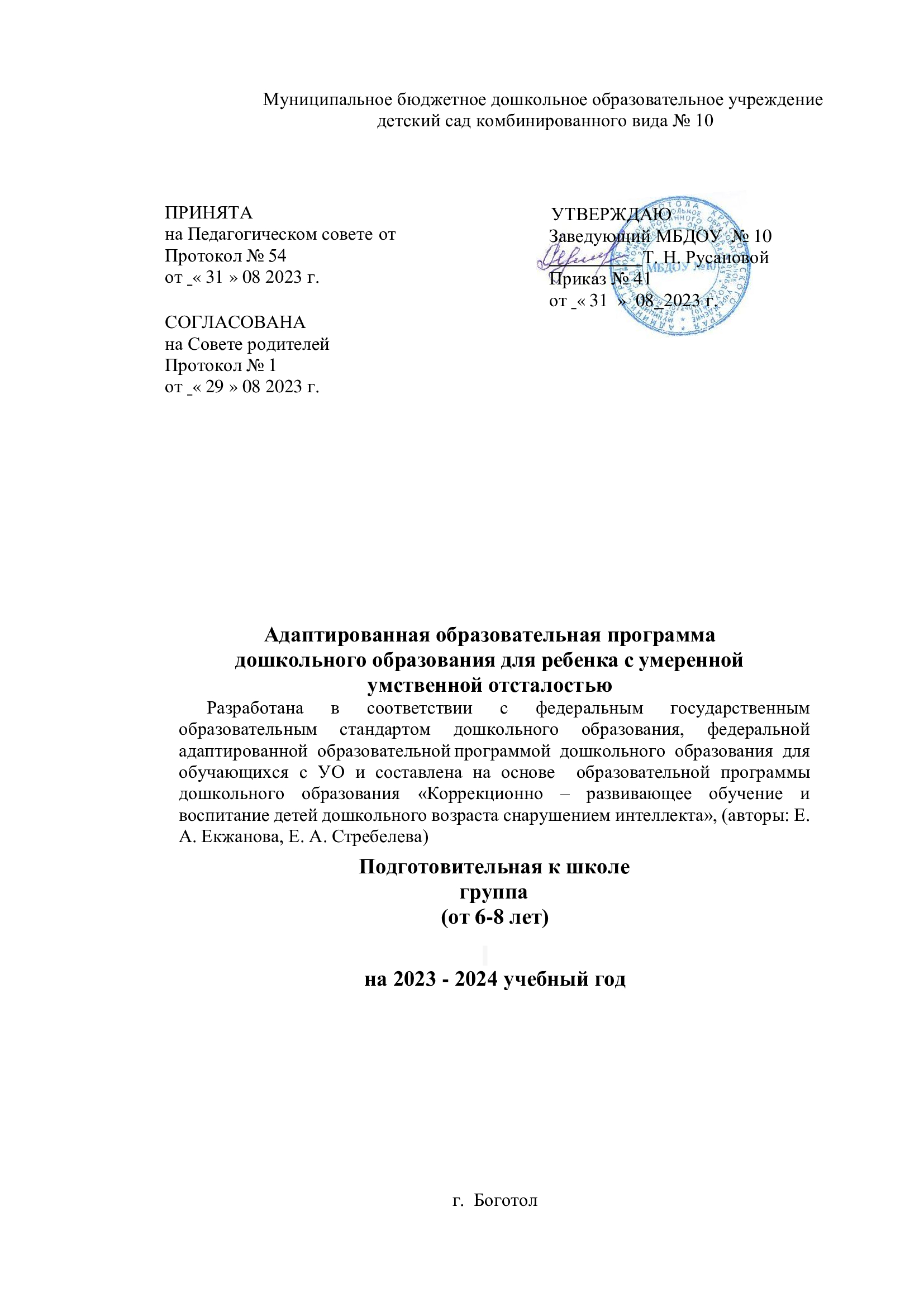 ЦелевойразделПрограммыОбязательнаячастьПояснительнаязапискаАдаптированнаяобщеобразовательнаяпрограммадошкольногообразованиядляребенка с умеренной умственной отсталостью муниципальногобюджетногодошкольногообразовательногоучреждения детский сад комбинированного вида № 10(далееМБДОУ №10г.Боготола)(далее–Программа)разработанавсоответствиисфедеральнымгосударственнымобразовательнымстандартомдошкольногообразования(утвержденприказомМинобрнаукиРоссииот17октября2013г.№1155,зарегистрировановМинюстеРоссии14ноября2013г.,регистрационный№30384;вредакцииприказаМинпросвещенияРоссии от 8 ноября 2022 г. № 955, зарегистрировано в Минюсте России 6 февраля 2023 г.,регистрационный№72264)(далее–ФГОСДО)ифедеральнаяадаптированнаяобразовательнаяпрограммадошкольногообразования(утвержденаприказомМинпросвещенияРоссииот24 ноября2022 г.№1022,зарегистрировановМинюстеРоссии27 января2023 г.,регистрационный №72149 (далее–ФАОПДО).Нормативно-правовой основой для разработки АОП ДО для детей с УО являютсяследующиенормативно-правовыедокументы:КонституцияРоссийскойФедерации(ред.от04.07.2020)ст.67.п.4;Федеральный закон от 29.12.2012 № 273-ФЗ «Об образовании в РФ» (зарегистрированоМинюстомРФот 02.11.2022г.,регистрационный №70809)(вред.от 29.12.2022г.);Федеральный закон от 31.07.2020 № 304-ФЗ «О внесении изменений в Федеральныйзакон«ОбобразованиивРФ»по вопросамвоспитания обучающихся»;Федеральный закон от 24.09.2022 № 371-ФЗ «О внесении изменений в Федеральныйзакон«ОбобразованиивРФ»истатью1Федеральногозакона«ОбобязательныхтребованияхвРФ»;Порядокразработкииутвержденияфедеральныхосновныхобщеобразовательныхпрограмм,утвержденных приказом Министерства Просвещения Российской Федерацииот 30 сентября 2022 г. № 874 (зарегистрировано Минюстом Российской Федерации 2ноября2022 г.,регистрационный №70809);ПриказМинистерстваобразованияинаукиРоссийскойФедерацииот17.10.2013№1155«ОбутвержденииФедеральногогосударственногообразовательногостандартадошкольного образования» (Зарегистрировано в Минюсте РФ 14.11.2013 № 30384) (в ред.от 21.01.2019);Приказ Минпросвещения РФ от 21.01.2019 № 31 «О внесении изменения в федеральныйгосударственныйобразовательныйстандартдошкольногообразования,утвержденныйприказомМинобрнаукиРФот17.10.2013№1155»(ЗарегистрировановМинюстеРФ13.02.2019,регистрационный №53776).Приказ Министерства образования и науки Российской Федерации от 30.08.2013 г. №1014«ОбутвержденииПорядкаорганизациииосуществленияобразовательнойдеятельностипоосновнымобщеобразовательнымпрограммам–образовательнымпрограммамдошкольного образования»;СанПиН  1.2.3685-21   –   Санитарные   правила   и   нормы   СанПиН   1.2.3685-21«Гигиеническиенормативыитребованиякобеспечениюбезопасностии(или)безвредностидлячеловекафакторовсредыобитания»,утвержденныепостановлениемГлавного государственного санитарного врача РФ от 28.01.2021 № 2 (зарегистрированоМинюстом РФ 29.01.2021, регистрационный № 62296), действующим до 01.03.2027 г.(далее– СанПиН);Приказ Министерства просвещения Российской Федерации от 24.11.2022 № 1025 "Обутверждениифедеральнойадаптированнойобразовательнойпрограммыосновногообщегообразованиядляобучающихсясограниченными возможностямиздоровья"Приказ Минпросвещения России от 25.11.2022 № 1028 «Об утверждении федеральнойобразовательной программыдошкольногообразования» (ЗарегистрировановМинюстеРоссии28.12.2022 №71847);ПисьмоМинобрнаукиРоссииот07.06.2013№ИР-535/07«Окоррекционномиинклюзивномобразованиидетей»;ЗаконСтавропольскогокраяот30.07.2013№72-кз(ред.от23.07.2015)«Обобразовании» (принят ДумойСтавропольского края 18.07.2013) (сизменениямина 26июля2021 года).ГосударственнаяпрограммаСтавропольскогокрая«Развитиеобразования»,утвержденная постановлением Правительства СК от 29.12.2018г. №628-п (с изменениямина7 октября 2021 года);РаспоряжениемМинпросвещенияРоссииот09.09.2019NР-93"ОбутверждениипримерногоПоложенияопсихолого-педагогическомконсилиумеобразовательнойорганизации"РаспоряжениемМинпросвещенияРоссииNР-75от06.08.2020"Обутверждениипримерногоположенияобоказаниилогопедическойпомощиворганизациях,осуществляющихобразовательную деятельность»УставМБДОУ  №10;ПрограммаразвитияМБДОУ  №10.Программа обеспечивает образовательную деятельность в группе компенсирующейнаправленностидляребенкасумственнойотсталостью(далее–УО)сучетомособенностей его психофизического развития и индивидуальных возможностей, где онаобеспечиваетработупокоррекциинарушенийразвитияисоциальнуюадаптациювоспитанника.В МБДОУ  №10 воспитывается ребенок в возрасте 6-8летсумереннойумственной отсталостью.Посвоемуорганизационно-управленческомустатусуданнаяПрограмма,реализующаяпринципы Стандарта,имеет модульнуюструктуру.Рамочный характер Программы раскрывается через представление общей моделиобразовательного процесса в ДОО, возрастных нормативов развития, общих и особыхобразовательных потребностей обучающихся дошкольного возраста с УО, определениеструктурыинаполнениясодержанияобразовательнойдеятельностивсоответствииснаправлениямиразвитияребенкавпятиобразовательных областях.Образовательные области, содержание образовательной деятельности, равно как иорганизацияобразовательнойсреды,втомчислепредметно-пространственнаяиразвивающая образовательная среда, выступают в качестве модулей, из которых создаетсяосновнаяобразовательная программаДОО.СтруктураПрограммывсоответствиис требованиямиСтандарта включаеттриосновных раздела -целевой, содержательныйи организационный.ЦелевойразделПрограммывключаетпояснительнуюзапискуипланируемыерезультаты освоения Программы, определяет ее цели и задачи, принципы и подходы кформированиюПрограммы,планируемыерезультатыееосвоенияввидецелевыхориентиров.СодержательныйразделПрограммывключаетописаниеобразовательнойдеятельности по пяти образовательным областям: социально-коммуникативное развитие;познавательноеразвитие;речевоеразвитие;художественно-эстетическоеразвитие;физическоеразвитие;формы,способы,методыисредствареализациипрограммы,которыеотражаютаспектыобразовательнойсреды:предметно-пространственнаяразвивающаяобразовательнаясреда;характервзаимодействиясопедагогическимработником; характер взаимодействия с другими детьми; система отношений ребенка кмиру,кдругимлюдям,ксебесамому;содержаниеобразовательнойдеятельностипопрофессиональнойкоррекциинарушений развитияобучающихся.Программаопределяетбазовоесодержаниеобразовательныхобластейсучетомвозрастныхииндивидуальныхособенностейобучающихсявразличныхвидахдеятельности,такихкак:Предметнаядеятельность.Игровая(сюжетно-ролеваяигра,играсправиламиидругиевидыигры).Коммуникативная(общениеивзаимодействиеспедагогическимработникомидругимидетьми).Познавательно-исследовательская (исследование и познание природного и социальногомироввпроцессенаблюденияивзаимодействиясними),атакжетакимивидамиактивности ребенка, как:восприятиехудожественнойлитературыифольклора,самообслуживаниеиэлементарныйбытовойтруд(впомещенииинаулице),конструированиеизразногоматериала,включаяконструкторы,модули,бумагу,природныйииной материал,изобразительная(рисование,лепка,аппликация),музыкальная(восприятиеипониманиесмысламузыкальныхпроизведений,пение,музыкально-ритмическиедвижения,игрынадетскихмузыкальныхинструментах),двигательная (овладение основными движениями) формы активности ребенка.СодержательныйразделПрограммывключаетописаниекоррекционно-развивающейработы,обеспечивающейадаптациюивключение воспитанника с УОвсоциум.Программакоррекционно-развивающейработы:Является неотъемлемой частью Программы в условиях дошкольной образовательнойорганизации(далее– ДОО)группкомпенсирующейнаправленности.Обеспечиваетдостижениемаксимальнойреализацииреабилитационногопотенциала.Учитывает особые образовательные потребности обучающихся дошкольного возраста сУО,удовлетворение которыхоткрываетвозможностьобщего образования. ПрограммаобеспечиваетпланируемыерезультатыдошкольногообразованияобучающихсядошкольноговозрастасУОвусловиях ДООгрупп компенсирующейнаправленности.Организационный раздел Программы содержит психолого-педагогические условия,обеспечивающие развитие ребенка той или иной нозологической группы, особенностиорганизацииразвивающейпредметно-пространственнойсреды,федеральныйкалендарныйпланвоспитательнойработысперечнемосновныхгосударственныхинародныхпраздников,памятныхдатвкалендарномпланевоспитательнойработыДОО.Объемобязательнойчастиосновнойобразовательнойпрограммысоставляет60%от ее общего объема. Объем части основной образовательной программы, формируемойучастникамиобразовательных отношений,составляет40%от ееобщегообъема.ВсоответствиисПрограммойописаниетрадиционныхсобытий,праздниковимероприятийсучетомрегиональныхидругихсоциокультурныхособенностейвключенывчасть, формируемуюучастниками образовательных отношений.Программатакжесодержитрекомендациипоразвивающемуоцениваниюдостиженияцелейвформепедагогическойипсихологическойдиагностикиразвитияобучающихся, а также качества реализации основной образовательной программы ДОО.Система оценивания качества реализации программы Организации направлена в первуюочередьнаоцениваниесозданных ДООусловийвнутриобразовательногопроцесса.Программа ориентирована на ребенка 6-8 лет с умеренной умственной отсталостьюи рассчитана на 1 учебный год (подготовительная к школе группы для ребенка с УО), иреализуетсянарусском языке –нагосударственномязыкеРоссийскойФедерации.1.1.2.ЦелиизадачиреализацииПрограммыЦель реализации Программы: обеспечение условий для дошкольного образования,определяемых общими и особыми потребностями обучающегося раннего и дошкольноговозрастас,индивидуальнымиособенностямиегоразвитияисостоянияздоровья.Программасодействуетвзаимопониманиюисотрудничествумеждулюдьми,способствуетреализацииправобучающихсядошкольноговозрастанаполучениедоступного и качественного образования, обеспечивает развитие способностей каждогоребенка, формирование и развитие личности ребенка в соответствии с принятыми в семьеиобществедуховно-нравственнымиисоциокультурнымиценностямивцеляхинтеллектуального,духовно-нравственного,творческогоифизическогоразвитиячеловека,удовлетворенияегообразовательныхпотребностей иинтересов.ЗадачиреализацииПрограммыРеализациясодержанияАООПДО;Коррекциянедостатковпсихофизическогоразвитияобучающихсяс;Охрана и укрепление физического и психического здоровья обучающихся с , втомчислеихэмоционального благополучия;Обеспечениеравныхвозможностейдляполноценногоразвитияребенкасвпериоддошкольногообразованиянезависимоотместапроживания,пола,нации,языка,социального статуса;Созданиеблагоприятныхусловийразвитиявсоответствиисихвозрастными,психофизическимиииндивидуальнымиособенностями,развитиеспособностейитворческогопотенциалакаждогоребенкаскаксубъектаотношенийспедагогическимработником,родителями(законнымипредставителями),другимидетьми;Объединение обучения и воспитания в целостный образовательный процесс на основедуховно-нравственных и социокультурных ценностей, принятых в обществе правил инормповедения винтересахчеловека,семьи,общества;Формированиеобщейкультурыличностиобучающихсяс,развитиеихсоциальных,нравственных,эстетических,интеллектуальных,физическихкачеств,инициативности,самостоятельностииответственностиребенка,формированиепредпосылокучебной деятельности;Формированиесоциокультурнойсреды,соответствующейпсихофизическимииндивидуальнымособенностям развитияобучающихся с;Обеспечениепсихолого-педагогическойподдержкиродителей(законныхпредставителей) и повышение их компетентности в вопросах развития, образования,реабилитации(абилитации), охраныиукрепленияздоровья,обучающихсяс;Обеспечение преемственности целей, задач и содержания дошкольного и начальногообщегообразования.ПринципыиподходыкформированиюПрограммыВсоответствиисоСтандартомПрограммапостроенанаследующих принципах:Общиепринципыиподходыкформированиюпрограмм:поддержкаразнообразиядетства;сохранениеуникальностиисамоценностидетствакакважногоэтапавобщемразвитиичеловека;позитивнаясоциализацияребенка;личностно-развивающийигуманистическийхарактервзаимодействиявзрослых(родителей (законных представителей), педагогических и иных работников Организации)и детей;содействие и сотрудничество детей и взрослых, признание ребенка полноценнымучастником(субъектом) образовательныхотношений;сотрудничествоОрганизацииссемьей;возрастная адекватность образования. Этот принцип предполагает подбор педагогомсодержанияиметодовдошкольногообразованиявсоответствиисвозрастнымиособенностямидетей.Специфическиепринципыиподходыкформированию Программы:Принципучетаединствадиагностикиикоррекцииотклоненийвразвитии.Принципучетазакономерностейразвитияребенка,характерныхдлястановленияведущейдеятельностиипсихологическихновообразованийвкаждомвозрастномпериоде.Принципопределениябазовыхдостиженийребенкасинтеллектуальныминарушениямивкаждомвозрастномпериодесцельюпланированияиосуществлениякоррекционнойработы,направленнойнараскрытиепотенциальныхвозможностейегоразвития.Принципучетаразвивающегохарактераобучения,основывающегосянаположенииоведущейролиобучениявразвитииребенка,учетасоотношения"актуальногоуровняразвития"ребенкаиего"зоныближайшегоразвития".Принципучетаприоритетностиформированияспособовусвоенияобщественногоопытаребенком(втомчислеиэлементовучебнойдеятельности)какодной из ведущих задач обучения, которое является ключом к его развитию и раскрытиюпотенциальныхвозможностей и способностей.Принципобогащениятрадиционныхвидовдетскойдеятельностиновымсодержанием.Принцип стимуляции эмоционального реагирования, эмпатии и использованиеихдляразвитияпрактическойдеятельностиобучающихся,общенияивоспитанияадекватногоповедения.Принципрасширенияформвзаимодействияпедагогическихработниковсдетьми и создание условий для активизации форм партнерского сотрудничества междудетьми.Принципучетаролиродителей(законныхпредставителей)илилиц,ихзаменяющих,вкоррекционно-педагогической работе.Принцип учета анализа социальной ситуации развития ребенка и его семьи.Подходыкформированиюадаптированных программдляобучающихсясУО:деятельностныйподходкорганизациицелостнойсистемыкоррекционно-педагогическойработы сребенком;личностноориентированныйподходквоспитаниюиобучениюобучающихсячерезизменениесодержанияобученияисовершенствованиеметодовиприемовработы.Содержание программы учитывает личностную направленность педагогическоговзаимодействияиприоритетысоциализацииребенка.Всвязисэтимважнейшимкомпонентомобщеразвивающейикоррекционнойработыявляетсяпреодолениесоциальнойнедостаточностиребенка.ОсновныеподходыкформированиюПрограммы:Деятельностныйподходосуществляетсявпроцессеорганизацииразличныхвидовдетскойдеятельности:игровой,коммуникативной,трудовой,познавательно-исследовательской,изобразительной,музыкальной,восприятияхудожественнойлитературыифольклора,двигательной,конструирования.Организованнаяобразовательная деятельность (непосредственно образовательная) строится как процессорганизацииразличных видов деятельности.Личностно-ориентированныйподход–этотакоеобучение,котороевоглавуугластавит самобытность ребенка, его самоценность, субъективность процесса обучения, т.е.опоранаопытребенка,субъектно-субъектныеотношения.Реализуетсявлюбыхвидах8деятельности	детей	(НОД,	совместная	деятельность	в	режимных	моментах,	припроведениирежимныхпроцессов).Индивидуальныйподход–этоучетиндивидуальныхособенностейдетейгруппывобразовательномпроцессе.Дифференцированный	подход	–	в	образовательном	процессе	предусмотренавозможностьобъединениядетейпоособенностямразвития,поинтересам,повыбору.Характеристики особенностей развития детей дошкольного возрастаВозрастнаягруппа от6 до 8 летВвозрасте  6  –  8  лет  у  ребенка  интенсивно  развивается  центральная  ипериферическая нервная системы, опорно-двигательный аппарат, дыхательная система,сердечно-сосудистаяиэндокриннаясистемы.Соднойстороныдетистановятсявыносливее,сильнее,болееактивнее,асдругойстороныудетейвозникаетэмоциональное перенапряжение и повышенная утомляемость. Противоречивость развитияребенка6-тилетможноуверенносравниватьсвозникающимипротиворечиямивподростковомвозрасте.В данном возрасте у ребенка развивается произвольное внимание, он становитсяболееусидчив,можетпридерживатьсяправилповеденияназанятиях.Однообразнаядеятельность снижает устойчивость внимания ребенка, а вот в процессе интересной длянего игры внимание может быть устойчивым длительное время. Такие закономерностидетей6 -8 лет отмечаются и вразвитиипамяти.В этот возрастной период формируется непроизвольный характер памяти. Ребеноклучше запомнит то, что для него представляет наибольший интерес, оставляет более яркоевпечатление. Объем материала, который может зафиксировать ребенок, определяется егоэмоциональнымотношениемк данномуситуации,явлениюилипредмету.Воображение ребенка формируется в непосредственной зависимости от речевогоразвития ребенка. В этом возрасте воображение расширяет у ребенка возможности вовзаимодействии с окружающей средой, способствует ее освоению, совместно с другими.Представлениестаршегодошкольникахарактеризуетпроцессразвитиямышления,котороевэтотвозрастнойпериодвзначительнойстепенисвязанососпособностьюоперировать представлениями произвольно.Старший дошкольный возраст представляет возможности для развития образногомышления. Огромное значение имеет подражание, хотя оно в данный период развитиястановитсяболееуправляемым.Несомненноезначениеимеетсловеснаяинструкция,данная взрослым, побуждающая ребенка к действиям. В игре ребенку необходимо заранеевыбратьопределенноеповедение.Поэтомуиграспособствуетсовершенствованиюспособностейк волевой регуляции поведения.Старшийдошкольныйвозрастблагоприятендляформированиясамооценкиребенка, что способствует стимулированию умения сравнивать себя со сверстниками. Длядетей 6-тилет характерна дифференцированная самооценка завышенногоуровня. К 8годамоназаметноснижается.Ребенокперестаетсравниватьсебясосверстниками.Формированиепервоначальнойсамооценкиявляетсяосновойразвития умений.Ребенокданноговозрастарассматриваетоценкувзрослогокакоценкусебявцелом,поэтому использоватьпорицание,замечаниеинаказаниевпроцессеобучениядетей 6-8 лет необходимо крайне редко. В этих случаях у них формируется заниженнаясамооценкаи неуверенностьвсобственных силах.Говоря о физическом развитии будущего школьника, следует также отметить егоуспехивосвоениидвижений,появлениеполезныхдвигательныхкачеств(ловкости,быстроты,силы,точности,координациидвижений).Впроцессеразнообразныхиспециально подобранных упражнений развилась кисть, мелкая мускулатура пальцев рук,что служит гарантией овладения письмом. Изменяются пропорции тела, вытягиваютсяконечностисоотношениедлинытелаиокружностиголовыприближаетсякпараметрамшкольноговозраста.Поднявправуюруку вверх,черезголову ребенокможеткистьюправой руки перекрыть левую ушную раковину (филиппинский тест). Все перечисленныепозитивныеизмененияфизическогоразвитияслужатпоказателямибиологическойзрелости ребенка, необходимойдля началашкольного обучения.За годы дошкольного детства у ребенка сформировались ценные гигиеническиенавыки и привычки (мыть руки, чистить зубы, следить за внешним видом и т. п.). Онполучилпервыепредставленияозначенииздоровья,режимадня,важностизанятииспортом,утреннейгимнастикой.Всеэтоподтверждает,чтоосновыфизическойготовностикшколесформировалисьуспешно.Складываютсяинтеллектуальныепредпосылкидляначаласистематическогошкольногообучения.Этопроявляетсяввозросшихвозможностяхумственнойдеятельности. Ребенокнеплохоориентируетсявокружающеммире.Ондостаточноуверенновыделяетобъектыживойинеживойприроды,предметногоисоциальногомира.Емудоступноосознаниеряданаглядновыраженныхсвязей:временных,пространственных,функциональных,причинно-следственных.За годы дошкольного детства ребенок приобрел ряд познавательных умений. Этоумениядифференцированноговосприятияицеленаправленногонаблюдения,использованиясенсорныхэталоновдляоценкисвойствикачествпредметов,ихгруппировкии классификации.Старшийдошкольникнаучилсясравниватьобъекты,выделятьглавныеивторостепенныепризнаки,отвечатьнасамыеразнообразныевопросы,рассуждать,атакже самостоятельно формулировать вопросы, пользоваться несложными нагляднымимоделями, схемами при решении задач. У ребенка возросли познавательная активность,интерес к миру, желание узнать новое. Он приобрел ценное умение - принять от взрослогоили выдвинуть самостоятельно простую познавательную задачу, воспользоваться для еерешениярекомендациямипедагогаилиразрешитьеесамостоятельно,используяизвестные способы (сравнение, анализ, измерение и т. п.), понятно выразить в речи итогпознания. Главное — это то, что ребенок освоил умение целенаправленно осуществлятьэлементарнуюинтеллектуальнуюипрактическуюдеятельность,приниматьзадачииправила, добиваться получения адекватного цели результата, научился следить за ходомрассуждениявоспитателя.Безэтихуменийначалошкольногообученияосложняетсямногимитрудностями ипсихическими перегрузками.Ребенок проявляет интерес к творчеству, у него развито воображение, выраженостремление к самостоятельности. За годы пребывания в детском саду он приобрел опытуспешной деятельности, и это придало ему уверенности в себе, укрепило в стремлении кновым достижениям. Ребенок нацелен на достижение положительных результатов в новойсоциальной роли - ученика. Сложились предпосылки вхождения ребенка в более широкийсоциум. Он научился общаться со взрослыми и сверстниками, усвоил основы культурыповедения,дружескихвзаимоотношений.Ребенок использует разные формы общения: деловое, познавательное, личностное.Егоречевыеуменияразнообразны.Онумеетвыслушатьипонятьречьсобеседника,достаточно ясно и понятно для слушателя выразить свои мысли, правильно построитьпредложения,составитьсвязныйрассказ.Егословарныйзапасразнообразен,речьвнятнаи выразительна. Это важное для школьного обучения достижение. В его поведении ивзаимоотношениях наблюдаются волевые проявления: он стремится сдержаться, если этонеобходимо,проявитьтерпение, настойчивость.Этиэлементыпроизвольностиоченьценныдляпредстоящейучебнойдеятельности.Ноудошкольникаониещетолькоскладываются,иподходитьсвысокимитребованиямикпроизвольномууправлениюребенкомсвоей активностью ещепреждевременно.Вповедениииотношениикокружающемууребенкапроявляютсячертыгуманистическойнаправленности.Онвыражаетсочувствие,отзывчивость,желаниепомочь,бережноотноситсякживотным,растениям.Егочувстваприобретаютсоциально-нравственнуюокраску,становятсяболееустойчивыми.Выполнениенравственныхтребованийи правил вызываету ребенка чувствоудовлетворения, гордости, нарушениеихзаставляетпережитьчувствоогорчения.Ребенокуженачинаетосознаватьсвоивозможности, достижения, учится оценивать свои и чужие поступки с позиции общихценностей(добро зло,справедливо -несправедливо,хорошо-плохо).Вместе с завершением дошкольного детства заканчивается первый значимый этапличностногоразвитияребенка.Онактивен,любознателен.Онискреннеустремленксвоемуближайшемубудущему.Емухочетсястатьшкольником,получитьновыйсоциальныйстатус.Удетейстаршегодошкольноговозрастаужесформированадостаточновысокаякомпетентностьвразличныхвидахдеятельностиивсфереотношений.Этакомпетентностьпоявляетсяпреждевсеговспособностиприниматьсобственные решения на основе имеющихся знаний, умений и навыков. У ребенка развитоустойчивое положительное отношение к себе, уверенность в своих силах. Он в состояниипроявить эмоциональность и самостоятельность в решении социальных и бытовых задач.Приорганизациисовместныхигриспользуетдоговор,умеетучитыватьинтересыдругих,внекоторой степенисдерживатьсвои эмоциональныепорывы.Развитиепроизвольностииволевогоначалапроявляетсявуменииследоватьинструкции взрослого, придерживаться игровых правил. Ребенок стремится качественновыполнитькакое-либозадание,сравнитьсобразцомипеределать,есличто-тонеполучилось.Попыткисамостоятельнопридуматьобъясненияразличнымявлениямсвидетельствуетоновомэтаперазвития познавательных способностей.Ребенокактивноинтересуетсяпознавательнойлитературой,символическимиизображениями, графическими схемами, делает попытки использовать их самостоятельно.Детям старшего дошкольного возраста свойственно преобладание общественно значимыхмотивовнадличностными.Происходитпостепенноеразрешениепротиворечиямеждуэгоцентризмом и коллективистической направленностью личности в пользу децентрации.В процессе усвоения нравственных норм и правил формируется активное отношение ксобственнойжизни, развивается эмпатия, сочувствие.Самооценка ребенка старшего дошкольного возраста достаточно адекватна, болеехарактерно ее завышение, чем занижение. Ребенок более объективно оценивает результатдеятельности,чемповедение.В6-8летразвиваетсянаглядно-образноемышлениесэлементамиабстрактного.Темнеменее,ребенокещеиспытываетзатруднениявсопоставлениисразунесколькихпризнаковпредметов,ввыделениинаиболеесущественного в предметах и явлениях, в переносе усвоенных навыков мыслительнойдеятельности нарешениеновыхзадач.У старшего дошкольника воображение нуждается в опоре на предмет в меньшейстепени,чемнапредыдущихэтапахразвития.Онопереходитвовнутреннююдеятельность, которая проявляется в словесном творчестве (считалки, дразнилки, стихи), всоздании рисунков, лепке и т. д. Происходит постепенный переход от игры как ведущейдеятельности к учению и становление новой социальной роли школьника. Формируютсяпредпосылкипсихологическойимотивационнойготовностикобучениювшколе.ПланируемыерезультатыосвоенияПрограммыВсоответствиисоСтандартомспецификадошкольногодетстваисистемныеособенности дошкольного образования делают неправомерными требования от ребенкадошкольноговозрастаконкретныхобразовательныхдостижений.Поэтомурезультатыосвоения Программы представлены в виде целевых ориентиров дошкольного образованияи представляют собой возрастные характеристики возможных достижений ребенка с кконцудошкольного образования.РеализацияобразовательныхцелейизадачПрограммынаправленанадостижениецелевыхориентировдошкольногообразования,которыеописаныкакосновныехарактеристики развития ребенка с . Они представлены в виде изложения возможныхдостижений,обучающихсянаразных возрастныхэтапахдошкольногодетства.Целевыеориентиры реализацииАОПДОдляобучающихсяс УО.ВсоответствиисособенностямипсихофизическогоразвитияребенкасУО,планируемыерезультатыосвоенияПрограммыпредусмотреныврядецелевыхориентиров.1.2.1.Целевыеориентирыреализации ПрограммыЦелевыеориентирыкконцудошкольноговозрастаобучающихсясумереннойумственнойотсталостью-ксеми годам ребенок умеет:здороваться при встрече с педагогическим работником и другими детьми, прощатьсяпри расставании, пользуясь при этом невербальными и (или) вербальными средствамиобщения;благодаритьзауслугу,заподарок,угощение;адекватновестисебявзнакомойситуации;адекватнореагироватьнадоброжелательноеинедоброжелательноеотношениексебесо стороныокружающих;проявлятьдоброжелательноеотношениекзнакомымлюдям;сотрудничатьсновымпедагогическимработникомвзнакомойигровойситуации;положительноотноситьсяктруду педагогическихработниковикрезультатамеготруда;самостоятельноучаствоватьвзнакомыхмузыкальныхиподвижныхиграх;самостоятельноспускатьсяиподниматьсяпоступенькамлестницы;положительно реагировать на просьбу педагогического работника убрать игрушки,покормитьживотных,полить растения вживомуголке;проявлятьнекоторуюсамостоятельностьвбыту,частичновладетьосновнымикультурно-гигиеническиминавыками;положительно относиться к труду педагогических работников и к результатам еготруда.Развивающее оценивание качества образовательной деятельности по ПрограммеОцениваниекачестваобразовательнойдеятельности,осуществляемойДООпоПрограмме,представляетсобойважнуюсоставнуючастьданнойобразовательнойдеятельности,направленнуюнаееусовершенствование.КонцептуальныеоснованиятакойоценкиопределяютсятребованиямиФедерального закона от 29 декабря 2012 г. № 273-ФЗ «Об образовании в РоссийскойФедерации»,атакжеСтандарта,вкоторомопределеныгосударственныегарантиикачестваобразования.Оцениваниекачества,тоестьоцениваниесоответствияобразовательнойдеятельности,реализуемойДОУзаданнымтребованиямСтандартаиПрограммывдошкольномобразованииобучающихсяс,направленовпервуюочередьнаоцениваниесозданныхДОУусловийвпроцессеобразовательнойдеятельности.ПрограммойнепредусматриваетсяоцениваниекачестваобразовательнойдеятельностиДОУнаосноведостижениядетьмиспланируемыхрезультатовосвоенияПрограммы.Целевыеориентиры,представленныевПрограмме:неподлежатнепосредственнойоценке;не	являются	непосредственным	основанием	оценки	как	итогового,	так	ипромежуточногоуровня развитияобучающихся с;неявляютсяоснованиемдляихформальногосравнениясреальнымидостижениямиобучающихсяс;не	являются	основой	объективной	оценки	соответствия,	установленнымтребованиямобразовательнойдеятельностииподготовки обучающихся;неявляютсянепосредственнымоснованиемприоценкекачестваобразования.Степеньреальногоразвитияобозначенныхцелевыхориентировиспособностиребенкаихпроявлятькмоменту переходанаследующийуровеньобразованиямогутсущественно варьировать у разных обучающихся в силу различий в условиях жизни ииндивидуальных особенностей развитияконкретного ребенка.Программастроитсянаосновеобщихзакономерностейразвитияличностиобучающихся дошкольного возраста, с  с учетом сенситивных периодов в развитии.Обучающиеся с различными недостатками в физическом и (или) психическом развитиимогут иметь качественно неоднородные уровни двигательного, речевого, познавательногоисоциальногоразвитияличности,поэтомуцелевыеориентирыПрограммыдолжныучитыватьнетольковозрастребенка,ноиуровеньразвитияеголичности,степеньвыраженностиразличныхнарушений,атакжеиндивидуально-типологическиеособенности развития ребенка.Программойпредусмотренасистемамониторингадинамикиразвитияобучающихся,динамикиихобразовательныхдостижений,основаннаянаметоденаблюденияи включающая:педагогическиенаблюдения,педагогическуюдиагностику,связаннуюсоценкойэффективностипедагогическихдействийсцельюихдальнейшейоптимизации;детскиепортфолио,фиксирующиедостиженияребенкавходеобразовательнойдеятельности;картыразвитияребенкас;различныешкалыиндивидуальногоразвитияребенкас.ПрограммапредоставляетДОУправосамостоятельноговыбораинструментовпедагогической и психологической диагностики развития обучающихся, в том числе, егодинамики.ВсоответствиисоСтандартомдошкольногообразованияипринципамиПрограммыоценкакачестваобразовательнойдеятельностипоПрограмме:поддерживает ценности развития и позитивной социализации ребенка раннего идошкольноговозраста с;учитываетфактразнообразияпутейразвитияребенкасвусловияхсовременногообщества;ориентируетсистемудошкольногообразованиянаподдержкувариативныхорганизационныхформдошкольногообразования дляобучающихсяс;обеспечиваетвыборметодовиинструментовоцениваниядлясемьи,образовательнойорганизацииидляпедагогическихработниковОрганизациивсоответствии:разнообразия вариантов развития обучающихся с  в дошкольном детстве;разнообразиявариантовобразовательнойикоррекционно-реабилитационнойсреды;разнообразияместныхусловийвразныхрегионахимуниципальныхобразованияхРоссийскойФедерации;представляетсобойосновудляразвивающегоуправленияпрограммамидошкольного образования для обучающихся с  на уровне Организации, учредителя,региона, страны, обеспечивая тем самым качество основных образовательных программдошкольногообразованиявразныхусловиях ихреализациивмасштабах всейстраны.СистемаоценкикачествареализацииПрограммыдошкольногообразованияобучающихсяснауровнеОрганизациидолжнаобеспечиватьучастиевсехучастниковобразовательныхотношенийивтожевремявыполнятьсвоюосновнуюзадачу-обеспечиватьразвитиесистемыдошкольногообразованиявсоответствииспринципамии требованиями Стандарта.Программойпредусмотреныследующиеуровнисистемыоценкикачества:диагностика развития ребенка раннего и дошкольного возраста с , используемаякак профессиональный инструмент педагогического работника с целью полученияобратной связи от собственных педагогических действий и планирования дальнейшейиндивидуальнойработы сдетьми спо Программе;внутренняяоценка,самооценкаОрганизации;внешняяоценкаОрганизации,втомчисленезависимаяпрофессиональнаяиобщественнаяоценка.НауровнеобразовательнойорганизациисистемаоценкикачествареализацииПрограммырешает задачи:повышениякачествареализациипрограммыдошкольногообразования;реализациитребованийСтандартакструктуре,условиямицелевымориентирамосновнойобразовательной программыдошкольной организации;обеспеченияобъективнойэкспертизыдеятельностиОрганизациивпроцессеоценкикачестваадаптированнойпрограммыдошкольного образованияобучающихсяс;задания ориентиров педагогическим работникам в их профессиональной деятельностииперспективразвитиясамой Организации;созданияоснованийпреемственностимеждудошкольныминачальнымобщимобразованиемобучающихся с.Важнейшим элементом системы обеспечения качества дошкольного образования вДООявляетсяоценкакачествапсихолого-педагогическихусловийреализации,адаптированнойосновнойобразовательнойпрограммы,иименнопсихолого-педагогические условия являются основным предметом оценки в предлагаемой системеоценки качества образования на уровне ДОО, что позволяет выстроить систему оценки иповышениякачествавариативного,развивающегодошкольногообразованиявсоответствии со Стандартом посредством экспертизы условийреализации Программы.Ключевымуровнемоценкиявляетсяуровеньобразовательногопроцесса,вкоторомнепосредственно участвуетребенокс,егосемьяипедагогическийколлективДОО.Системаоценкикачествадошкольногообразования:должнабытьсфокусировананаоцениваниипсихолого-педагогическихидругихусловийреализацииПрограммывпятиобразовательныхобластях,определенныхСтандартом;учитываетобразовательныепредпочтенияиудовлетворенностьдошкольнымобразованиемсо стороны семьи ребенка;исключаетиспользованиеоценкииндивидуальногоразвитияребенкавконтекстеоценкиработы ДОУ;исключает унификацию и поддерживает вариативность форм и методов дошкольногообразования;способствуетоткрытостипоотношениюкожиданиямребенкас,семьи,педагогическихработников, обществаи государства;включает как оценку педагогическими работниками ДОУ собственной работы, так инезависимую профессиональную и общественную оценку условий образовательнойдеятельности вдошкольнойобразовательной организации;используетединыеинструменты,оценивающиеусловияреализациипрограммывДОУ,как для самоанализа,так идлявнешнегооценивания.Мониторингпедагогического сопровождениядетейсУОвДООПедагогическаядиагностика(педагогическиенаблюдения)–проводитвоспитательЦель:«Оценкаэффективностиразвитиядетскойинициативысцельюдальнейшейоптимизациипедагогическихдействий»Н.А.Короткова,П.Г.Нежнов«Наблюдениезаразвитиемдетей вдошкольныхгруппах»Педагогическаядиагностика–проводитвоспитательЦель:«Оценкауровняиндивидуальногоразвитиядошкольниковразнойвозрастнойкатегорииврамкахобразовательныхобластей«Социально-коммуникативноеразвитие»,«Познавательноеразвитие»,«Художественно-эстетическоеразвитие»,«Физическоеразвитие»КарповаЮ.В.Педагогическая диагностика индивидуального развития ребенка 3-7 лет: методическоепособие/Ю.В.Карпова – М.:ВентанаГрафПсиходиагностика–проводитпедагог-психологЦель:«Оценкаиизмерениеиндивидуально-психологическихособенностейличностидошкольниковдлярешениязадачсопровожденияипроведенияквалифицированнойкоррекцииразвитиядетейсУО,списьменногосогласияродителей(законныхпредставителей)воспитанников»СтребелеваЕ.А.Проективныеметодики.Психолого-педагогическаядиагностикаразвитиядетей дошкольноговозраста.Часть,формируемаяучастникамиобразовательныхотношенийАктуальность выбора содержания вариативной части определяется образовательнымипотребностямииинтересамивоспитанниковичленовихсемей,атакжевозможностямипедагогическогоколлективаДООи условиями, созданнымивдетскомсаду.Часть, формируемая участниками образовательных отношений, составляет не более40%отобщегообъемаПрограммы,объемобязательнойчастиПрограммысоставляетнеменее60%.Часть,формируемаяучастникамиобразовательныхотношений,основананареализациирасширения содержания образовательных областей: «Познавательное развитие», «Физическоеразвитие»,«Художественно-эстетическое развитие».РаботапореализациивариативнойчастиПрограммыстроитсянаосновепарциальныхпрограмм:парциальная программа «Формирование культуры безопасности у детей от 3 до 8 лет».Авт.Л.Л.Тимофеева—СПб:ООО«ИЗДАТЕЛЬСТВО«ДЕТСТВО-ПРЕСС»,2023.-160с.парциальная программа «Приобщение детей к истокам русской народной культуры»,О.Л.Князева, М.Д.Маханева. Учебно-методическое пособие. – 2 изд., перераб. и доп. –СПб.:«ДЕТСТВО-ПРЕСС», 2023.-304с.парциальнаяпрограммахудожественно-эстетическогоразвитиядетей2-7летвизобразительнойдеятельности(формированиеэстетическогоотношениякмиру).И.А.Лыкова«ЦВЕТНЫЕЛАДОШКИ».–М.:ИД«Цветноймир»,2019.–136с.16-еиздание,перераб.идоп.Парциальная программа «Формирование культуры безопасности у детейот 3 до 8лет». Авт.Л.Л.ТимофееваЦели и задачи парциальной программы «Формирование культуры безопасности удетейот3до8лет»предлагаютпутирешениязадачобеспечениябезопасностижизнедеятельностидетейивыбораоптимальныхметодовисодержанияработыпоформированиюкультуры безопасности накаждомвозрастномэтапе.Цельпрограммы—формированиеудошкольниковосновкультурыбезопасности,определяющихвозможностьполноценногоразвитияразличныхформличностнойактивности детей, их самостоятельности, творчества во всех видах детской деятельности,способность самостоятельно и безопасно действовать в повседневной жизни (в быту, наприроде,наулицеит.д.),неординарныхиопасныхситуациях,находитьответынаактуальныевопросы собственной безопасности.Задачиреализациипрограммы:−обеспечениеовладенияребенкомосновнымикультурнымиспособамибезопасногоосуществленияразличныхвидовдеятельности,формированиеумений,навыков,компетенций, необходимых для определения тактики безопасного поведения в различныхситуациях, развитие способности выбирать себе род занятий с учетом соблюдения нормбезопасногоповедения;−формированиепредставленийосвоемстатусе,правахиобязанностях,семейныхвзаимоотношениях, некоторых источниках опасности, видах опасных ситуаций, причинахих возникновениявбыту,социуме,природе,современнойинформационнойсреде;−развитиемотивациикбезопаснойдеятельности,способностиосуществлятьсаморегуляцию, оценивать свою деятельность с точки зрения ее безопасности для себя иокружающих, соответствия требованиям со стороны взрослых, первичным ценностнымпредставлениям,элементарнымобщепринятымнормам;−развитиевоображения,прогностическихспособностей,формированиеуменияпредвидеть возникновение потенциально опасных ситуаций, их возможные последствия,различать игровую (виртуальную)иреальнуюситуации;−развитиекоммуникативныхспособностей,помощьвовладенииконструктивнымиспособамивзаимодействиясдетьмиивзрослыми,навыкамивыборатактикиистиляобщениявзависимости от ситуации;−формированиеуменияприменятьосвоенныезнанияиспособыдеятельностидлярешения новых задач (проблем), преобразовывать способы решения задач (проблем) всоответствиисособенностямиситуации(выявлятьисточникопасности,определятькатегорию опасной ситуации, выбирать программу действий на основе освоенных ранеемоделейповедения);− формирование основных физических качеств, двигательныхумений, определяющихвозможностьвыходаизопасныхситуаций;−формированиеначалапсихологическойготовности к осуществлениюбезопасной жизнедеятельности;−формированиеготовностикэстетическомувосприятиюи оценкедействительности.Принципыиподходыкформированиюпарциальнойпрограммы«Формированиекультурыбезопасностиудетей от3 до 8 лет»Л.Л. Тимофеевой:принцип научности, обеспечивающий объективность предлагаемой вниманию детейинформации; представленность в содержании программы всех компонентов структурыкультуры безопасности (системность содержания); соответствие основным положениямкультурологического,аксеологического,личностноориентированного,системно-структурного,синергетического,полисубъектного икомплексного подходов;принцип сбалансированности, определяющий равнодолевое соотношение компонентовсодержания,ориентированныхнаразвитиекогнитивной,эмоционально-чувственнойиповеденческойсфер личностидошкольника;принципкомплексности,предполагающийналичиекомпонентовсодержания,обеспечивающихстановлениесубъективногоотношенияквопросамличнойбезопасности,безопасностиокружающихлюдейиприроды(формированиекультурыбезопасностинауровнеиндивида);развитиемотивационно-потребностной,эмоционально-волевойипознавательнойсферличности(формированиекультурыбезопасности на уровне субъекта); становление ценностно-смыслового, ответственногоотношения к выбору и осуществлению безопасного поведения (формирование культурыбезопасностинауровнеличности);формированиесознаниябезопаснойжизнедеятельности(развитиекультурыбезопасностинауровнеиндивидуальности,культуротворчества);принципадекватностивозрастнымособенностям(уровеньвосприятия,самостоятельности,направленность интересов идр.)накаждомэтаперазвитиядетей;принципсобытийности,определяющийвозможностисодержаниякакосновысозидательного,взаиморазвивающегообщениядетей ивзрослых;принцип концентричности содержания, определяющий постановку различных задачприизученииоднихитехжеразделовпрограммывразныевозрастныепериоды;принципантропоцентрическойнаправленностиинтеграциисодержанияобразовательных областей, предполагающий применение знаний (навыков, компетенций,опыта),полученныхвходеегоосвоения,впроцессеформированиякультурыбезопасности;активностьребенкавобразовательномпроцессе.ОсобенностиразвитиядетейдошкольноговозрастаповыбранномунаправлениюВозрастныеособенностидошкольников,определяющиевозможностьформированияоснов культуры безопасностиПринципиальноезначениеимеютследующиехарактеристикидошкольников:Анатомо-физиологические особенности. Из-за маленького роста у детей небольшиеуголобзораиполезрения.В6летпоявляетсявозможностьоценитьсобытиявдесятиметровой зоне, что составляет примерно 0,1 часть поля зрения взрослого человека.До 8 лет дети испытывают сложности с определением направления и источника звука, неспособныбыстроперевестивзглядсблизкихобъектовнадальниеинаоборот.Сложностивуправленииповедением,егоимпульсивность.Этиособенностисвязаны с невысоким уровнем произвольной регуляции, самоконтроля, в результате чегопоступкинередко совершаются под влияниемэмоций.Повышенная двигательная активность в сочетании с импульсивным поведением,эмоциональностью и любопытством при отсутствии контроля со стороны взрослых можетстать причинойпопадания детейвопасныеситуации.Эмоциястрахаявляетсяпричинойвозникновениямножествапроблемныхситуаций. При этом в опасности могут оказаться и дети, которые «ничего не боятся» (посвидетельствуученых,ихчислорастет),идошкольники,чьяжизнь«переполненастрахами». И те, и другие не способны, не умеют действовать в страхогенной ситуации. Вопасныхситуацияхонипроявляютпассивно-оборонительнуюреакцию,теряются,впадают в состояние безысходности, незащищенности. Чем труднее ситуация, тем сильнеевцентральной нервнойсистемеразвивается торможение.Реакциидетейпосравнениюсреакциямивзрослыхзамедленны.Например,увзрослого пешехода на то, чтобы воспринять обстановку, обдумать ее, принять решение идействовать,уходитпримерно1секунда.Ребенку дляэтоготребуются3—4секунды.Дети медленно и чаще неправильно принимают решение, так как теряются, не зная, чтоделать. Трудности распределения и переключения внимания с одного объекта на другой.Обычновниманиедошкольниковполностьюсосредоточенотольконасобственныхконкретныхдействиях.Крометого,ониреагируюттольконатезвуки,которыеиминтересны.Неспособность запомнить и (или) предвидеть все возможные риски техногенной,природной и социальной среды. Даже в старшем дошкольном возрасте дети далеко невсегда способны понимать и прогнозировать возможные последствия своего поведения,видетьпотенциальнуюопасность,невсегдазнаютреальныесвойствапредметов,неразличаютнекоторыежизненныеиигровыеситуации.Неадекватностьсамооценки,переоценкасвоихвозможностейспособныпривестиквозникновениюпроблемныхситуаций.Чащевсеговозникновениезначительнойнеобъективности самооценки связано с выбором взрослыми не верных тактик воспитания.Наиболеезначимоевлияниенаформированиедетскойсамооценкиоказываютродители.Желание выглядеть взрослее в старшем дошкольном возрасте приводит к тому, чторебенокпробуетвзятьнасебяновыеобязанности,нарушаетсоблюдавшиесяранееправила,нереагируетнапросьбыизамечаниявзрослых,невыполняетданныеимобещания.Такимобразом,можносказатьотом,чтодошкольникизачастуюнеобладаютфизическими и интеллектуально-личностными возможностями, позволяющими оценитьопаснуюситуацию,избежатьилипреодолетьпоследствияпопаданиявкритическиеситуации. Этим определяется необходимость создания в ДОО и в домашних условияхмаксимальнобезопаснойсреды,повышенияродительскойкомпетентностииосведомленностипедагоговввопросахобеспечениябезопасностижизнедеятельностидетей.Параллельно с этим организуется формирование у дошкольников основ культурыбезопасности. Необходимость и важность данного направления воспитания определяетсярядомследующихсоображений.Внезависимостиоттого,организуютливзрослыецеленаправленныйпроцессприобщения ребенка к культурным ценностям или нет, он объективно происходит. Такимобразом,нетдилеммы—воспитыватьилинеткультурубезопасностиудетей.Существует выбор — попытаться оптимизировать процесс, происходящий естественнымобразом,или остатьсябезучастным,полагаясьнаприродуребенкаилинатретьихлиц.Воспитаниесамостоятельного,ответственногочеловекапредполагаетподдержкупостепенного объективного роста степеней самостоятельности ребенка. При этом каждыйшаг в данном направлении должен быть обеспечен соответствующими представлениями обезопасностиинавыкамибезопасногоосуществленияразныхвидовдеятельности,бытовых операций.Возможность,необходимостьирезультативностьвоспитанияосновкультурыбезопасности, формирование готовности к эффективной и продуктивной деятельности вразличныхсоциально-значимыхситуацияхопределяютсяналичиемличностныхипсихологическихновообразований.Средиличностныхипсихологическихновообразованийможно выделить:формированиеусловныхрефлексовнаосновебезусловных.Впроцессевзаимодействияс внешнейсредойу детейтакже активно вырабатываютсяумения и навыки, которыеявляютсязвеньямиусловныхрефлексов;умения выделять существенное в явлениях окружающей действительности, сравниватьих,видетьсходноеиотличное,рассуждать,находитьпричины,делатьвыводыформируютсявстаршемдошкольномвозрасте.Этопозволяетсистематизироватьнакопленныезнанияиопыт,формироватьначалакомпетенцийбезопасногоповедения;врамкахстановленияличностногоопытаребенкавдошкольномдетственачинаетскладыватьсяопытбезопасногоповедения,чтоопределяетважностьосуществленияподготовкидетей кбезопасномусуществованию вокружающей;самостоятельныйпознавательныйинтерес,наблюдательность,любознательностьопределяютто,чтодетисудовольствиемвоспринимаютлюбуюновуюинформацию,замечаютдетали.Встаршемдошкольномвозрастеунихинтенсивноразвиваютсявосприятие, память, мышление. Они в состоянии слушать, рассматривать, запоминать,обдумывать не только то, что само по себе интересно, привлекательно, но и то, что нужнопонять;сразвитиемсамосознаниярасширяетсярегулятивнаяфункция,проявляющаясявформированиипроизвольногоповедения.Большоевлияниенаосуществлениепроизвольногоповеденияоказываетсамооценка.Сначаласамооценкеподвергаютсяфизическиевозможностидетей,апотомиморальноеповедение.Самооценкаформируется при оценке других людей и героев литературных произведений. Но по мереусвоенияморально-этическихнормиправилповеденияразвиваетсяспособностьоценивать и свои собственные поступки. Ребенок6-8 лет начинает регулировать своеповедение через отношение к себе и своим возможностям. Сама регуляция поведениястановитсяпредметомосознанияребенком.Повышениепроизвольностиповеденияпроисходитчерезосознаниеправилисобственныхдействий,опосредованныхэтимиправилами;однимизмеханизмовпроизвольногоповедениявстаршемдошкольномвозрастестановится умение осознавать последствия своих поступков, предвидеть результаты своейдеятельности, подчинять свои действия мотивам, удаленным от цели действия. Все этосвидетельствуетоналичииориентациинабудущеевповедениии деятельности;осуществление контроля поведения начинается в старшем дошкольном возрасте. Оносвязаносвозникновениемнового (опосредованного)типамотивации.Ребенокпостепенноовладеваетумениемподчинятьсвоидействиятребованиям:«хочу» начинаетподчиняться«нельзя» или«надо»,поведениеразворачиваетсянепологике «захотел — сделал», а по схеме «захотел — осознал — сделал (не сделал)». Дети5—7летдемонстрируютпреобладаниеобдуманныхдействийнадимпульсивными,подчинение мотивам морального характера. Мотивы морального порядка уже влияют наисход борьбы мотивов, но они гораздо слабее мотивов поощрения и порицания. Такимобразом, развиваются произвольность, управляемость, появляется способность к волевойрегуляции на основе правил, сформулированных как четкая, ясная, короткая инструкция; "встаршемдошкольномвозрастепоявляетсяпотребностьпоступатьвсоответствиисустановленнымиправиламииэтическиминормами.Детиэтоговозрастаоченьчувствительны к требованиям и правилам взрослых, стремятся их выполнить. Поэтомуособенноважно,чтобы требованиябылиадекватнывозможностямребенка;способность планировать свои действия, направленные на достижение конкретной цели,вдошкольномвозрасте находится настадиистановления;мотивационно-потребностнуюсферудошкольникахарактеризуетсменаприоритетовразных групп мотивов: связанных с интересом к деятельности и отношениям взрослых;игровых; установления и сохранения положительных взаимоотношений со взрослыми идругимидетьми;самолюбия,самоутверждения;познавательных;соревновательных;мотивовдостижения;нравственных;общественных.Такжедетьмиможетруководитьстремление быть похожими на взрослых, занять новое, более «взрослое» положение вжизни,получитьбольшуюсамостоятельность;возникновение внутреннего действия в воображаемых условиях позволяет детям активнопереживатьсобытияипоступки,вкоторыхонисаминеучаствовали,ичерезэтоосмысливать мотивы поступков и дифференцировать свое эмоциональное отношение иморальнуюоценку;умение применять освоенные знания и способы деятельности для решения новых задач(проблем) формируется к концу дошкольного детства. По мере расширения контактов смиромпредметовиявленийдетиосознаютихкачества,назначение,ценность,потенциальнуюугрозу.Таким образом, можно сказать, что до старшего дошкольного возраста происходитнакоплениепредставлений,навыков,опытабезопаснойдеятельности,детиоткрытыновомуопыту,восприимчивыквоздействиям,позволяющимформироватькультурубезопасности. В старшей группе организуется осмысление и применение в различныхситуациях знаний,умений,формированиекомпетенцийбезопасногоповедения.Планируемые результаты освоения программы по выбранному направлениюПланируемыерезультатыосвоенияпрограммы«Формированиекультурыбезопасностиудетейот 3 до 8 лет»:знаетобисточникеопасности,нонерасполагаетинформациейотом,каквестисебявугрожающейситуации(притакомуровнеподготовленностиребенококазываетсявсостоянии избегать опасных ситуаций, действий, усугубляющих, ухудшающих опаснуюситуацию);осведомлен об источнике опасности и о способах обеспечения личной безопасности, ноневладеет ими практически;владеетприемамибезопасногоповедениянауровне,позволяющемдействоватьприподдержкеболееопытногочеловека(педагога,родителей)вигровойобучающейситуации;способенсамостоятельноприменятьспособыбезопасногоповеденияпообразцувпривычной,знакомой ситуации;способенкбезопасномуповедениювсложной,напряженной,непривычнойобстановке;способенсамостоятельновидоизменятьикомбинироватьизвестныеспособыповеденияс учетом конкретныхусловий,опасныхситуаций;готов к самостоятельному конструированию, открытию, созданию новых способов иприемовбезопасногоповедениядлярешенияпроблем,которыекаким-либообразомрешалисьранее;готовксамостоятельномусозданиюоригинальныхспособовповедениявновых,непривычныхопасныхиэкстремальныхситуациях.Переченьоценочныхматериалов(педагогическаядиагностикаиндивидуальногоразвития)Диагностика на выявление уровняусвоенияпрограммного материала проводитсяпо программе Л.Л. Тимофеева «Формирование культуры безопасности у детей от 3 до 8лет»Парциальная программа «Приобщение детей к истокам русской народнойкультуры»О.Л.Князева,М.Д.МаханеваЦель:расширитьпредставлениеожанрахустногонародноготворчества;показатьсвоеобразиеисамостоятельностьпроизведенияфольклора,богатствоикрасочностьнародногоязыкавоспитыватьудетейнравственные,трудовые,экологические,патриотическиечувства.Задачи:содействиеатмосфере национальногобыта;широкоеиспользованиефольклора:песен,загадок,пословиц,поговорок,частушек;учитьрассказыватьрусскиенародныесказки,игратьвнародныеподвижныеитеатрализованныеигры;знатьиразличатьнародноеискусство,какосновунациональнойкультуры;воспитаниелюбвикродномудому,семье,уважениякродителямиих труду.Принципыиподходы:принципинтеграцииобразования;принципиндивидуализацииобразования;принциппрактическойприменимости;принципразвивающегообразования;принципнаучнойобоснованности;принципинтереса;принцип партнерства.Подходы:комфортностьобразовательнойсреды;организациятематическогопространства;целостныйподходврешениипедагогическихзадач.Особенностиразвитиядетейдошкольноговозраставрамкахреализации  даннойпарциальнойпрограммы:Дошкольный	возраст	характеризуется	особой	интенсивностью	развитияэмоционально-ценностногоотношениякокружающему,накоплениюличногоопытавзаимодействиясокружающиммиром.Вэтомвозрастезакладываютсяосновыкультурыличности,чтоявляетсянеотъемлемойчастью духовной культуры человека.Дошкольное детство важно для дальнейшего развития ребенка. Именно в первыесемьлетжизнипроисходитформированиеличностималыша,непрерывносовершенствуютсяегопсихические ифизические параметры,происходитстановлениеполноценнойличности.В дошкольный период происходит закладывание основ взаимодействия с живыммиром.Следуетотметитьещеивысокуюзначимостьсамобытностиданногопериодаонтогенетическогоразвитиячеловека,инеобходимостьееохраны,посколькуименновэтовремязакладываютсябазовыеосновыличностичеловекаиегомотивационно-ценностныеориентации,чтоявляется определяющимвегодальнейшейсудьбе.Дошкольникдолжензакрепитьполученныесведениявреальнойсобственнойдеятельности,чтобыкультурно-историческиезнаниявоспринималисьимкаксвойсобственныйопыт, родственный емусамому.Планируемыерезультатыврамкахреализацииданнойпарциальнойпрограммы:знает основные литературные понятия по фольклору; краткое содержание прочитанныхлитературных произведений; быт и традиции русского народа; песни, частушки, потешки,загадки,пословицы, поговорки, заклички;умеетрассказыватьрусскиенародныесказки,потешкииобыгрыватьих;используетвигрепредметыбытарусскогонарода;создаёттворческиеработыпофольклорнымпроизведениям.Переченьоценочныхматериалов(педагогическаядиагностикаиндивидуальногоразвитиядетей),суказаниемметодов иисточниковдиагностики,ееавторов.Итогомдетскойдеятельностимогутслужитьвыставкидетскоготворчествавдетскомсадуивгороде;участиедетейвфольклорныхразвлеченияхидосугах,посвященныхнароднымпраздникам.Диагностику уровня индивидуального развития по данному направлению проводятсиспользованиемметоданаблюденияибеседы собучающимися.Диагностикаосуществляетсяпоследующимпараметрам:имеетсоответствующийсловарь;интересуетсяпрошлым,традициямиит.п.(любознательность,активность);имеетпредставленияосвоейРодине,крае;имеетпредставлениеонародныхпромыслах,традициях;знаетэлементыодеждыпрошлого;умеетслушать,отвечатьнавопросы.Диагностикауровняиндивидуальногоразвитияпонаправлению«Приобщениедетей к истокам русской народной культуры» проводится 2 раза в год: в начале учебногогода(сентябрь)ивконцеучебногогода(май)наосноведиагностическихметодик,представленныхвнаучно-методическомпособии«Мониторингвдетскомсаду»Т.И.Бабаевой,А.Г.Гогоберидзе(раздел«Диагностикаотношениядошкольниковктрадиционнойрусской культуре»).Парциальная программа художественно-эстетического развития детей 2-7 лет визобразительной деятельности (формирование эстетического отношения к миру)И.А.Лыкова«Цветныеладошки»Цель:формированиеудетейраннегоидошкольноговозрастаэстетическогоотношенияихудожественно-творческихспособностейвизобразительнойдеятельности.Задачи:развитие	эстетического	восприятия	художественных	образов	(в	произведенияхискусства)ипредметов(явлений)окружающегомиракакэстетическихобъектов;создание	условий	для	свободного	экспериментирования	с	художественнымиматериаламииинструментами;ознакомлениесуниверсальным«языком»искусства-средствамихудожественно-образнойвыразительности;амплификация(обогащение)индивидуальногохудожественно-эстетическогоопыта(эстетическойапперцепции):«осмысленноечтение»-распредмечиваниеиопредмечивание-художественно-эстетическихобъектовспомощьювоображенияиэмпатии (носителем и выразителем эстетического выступает цельный художественныйобразкакуниверсальнаякатегория);интерпретацияхудожественногообразаисодержания,заключенного вхудожественнуюформу;развитиехудожественно-творческихспособностейвпродуктивныхвидахдетскойдеятельности;воспитаниехудожественноговкусаичувствагармонии;созданиеусловийдлямногоаспектнойиувлекательнойактивностидетейвхудожественно-эстетическомосвоении окружающегомира;формированиеэстетическойкартинымираиосновныхэлементов«Я-концепции-творца».Принципыиподходы:принципкультуросообразности:построениеи/иликорректировкауниверсальногоэстетическогосодержанияпрограммысучетомрегиональных культурныхтрадиций;принципсезонности:построениеи/иликорректировкапознавательногосодержанияпрограммысучетомприродныхиклиматическихособенностейданнойместностивданныймомент времени;принцип систематичности и последовательности: постановка и/или корректировка задачэстетическоговоспитанияиразвитиядетейвлогике«отпростогоксложному»,«отблизкогокдалекому»,«отхорошоизвестногокмалоизвестномуинезнакомому»;принципцикличности:построениеи/иликорректировкасодержанияпрограммыспостепенным усложнениеирасширениемотвозраста к возрасту;принципоптимизацииигуманизацииучебно-воспитательногопроцесса;принципразвивающегохарактерахудожественногообразования;принцип природосообразности: постановка и/или корректировка задач художественно-творческогоразвитиядетейсучетом«природы»детей-возрастныхособенностейииндивидуальных способностей;принцип интереса: построение и/или корректировка программы с опорой на интересыотдельныхдетей и детскогосообщества(группы детей)вцелом.Особенностиразвитиядетейдошкольноговозраставрамкахреализацииданнойпарциальнойпрограммы:Ребенок не только видит, но и ощущает, чувствует художественный образ, являяськакбысоучастникомсобытийиявлений,передаваемыххудожественнымпроизведением.Эмпатияиэмоциональноепереживаниевозникаютипроявляютсявмерувозрастныхииндивидуальныхвозможностейдетей,онижеспособствуютразвитиюмотивационнойустановкинаактивноеучастиевхудожественнойдеятельности.Эмоционально-эстетическоепереживаниевозникаетнаосновеспецификивоздействияискусствавразныхегопроявлениях.Сначалаэтоориентировочноедействие,затемвозникновение интересов и предпочтений, на основе которых формируется нравственно-эстетическаянаправленность.Общеизвестно,чтохудожественныйопытпередаетсяребенкувразличныхнаправлениях и видах творческой деятельности. Ребенок приобретает основы знаний ипредставленийоразличныхвидахискусства,начинаетосваиватьих«язык»-изобразительно-выразительныесредства.Наэтойосновеуребенкаформируютсяпрактические художественные умения и в результате - складывается опыт художественно-творческой деятельности. Педагогу важно знать, что наиболее важными в эстетическомопытеявляютсяспособности,которыепозволяютребенкусамостоятельнопереноситьсвой опыт (уже знакомое и освоенное под руководством взрослого или в сотворчестве сним)вновые условия исамостоятельноприменятьвтворческихситуациях.Вэстетическомвоспитанииведущаядеятельностьдетей-художественная.Развивающийхарактерэстетическоговоспитаниясостоитсяприусловииовладениядетьми,обобщенными(типичными)исамостоятельнымиспособамихудожественнойдеятельности,необходимымиидостаточнымивовсехвидаххудожественнойдеятельности.Планируемые результаты в рамках реализации данной парциальной программы:Характеристика	отношений,	интересов,	способностей	в	области	художественнойдеятельности:увлеченность;творческоевоображение.Характеристикакачестваспособовтворческойдеятельности:применениеизвестноговновых условиях;самостоятельностьвнахожденииспособов(приемов)созданияобраза;нахождение оригинальных способов (приемов), новых для ребенка.Характеристикакачествапродукции:нахождение адекватных выразительно - изобразительных средств для создания образа -соответствие результатов изобразительной деятельности элементарным художественнымтребованиям.Переченьоценочныхматериалов(педагогическаядиагностикаиндивидуальногоразвитиядетей),суказаниемметодовиисточников диагностики,ееавторов.Специфические показатели развития детского творчества в продуктивных видахдеятельности(поданнымисследованийТ.Г.Казаковой,Л.А.Парамоновой,Б.А.Флериной,А.Е. Шибицкой):субъективнаяновизна,оригинальностьивариативностькакспособоврешенийтворческойзадачи,так и результата (продукта) детского творчества;нахождение	адекватных	выразительно-изобразительных	средств	для	созданияхудожественногообраза;большая	динамика	малого	опыта,	склонность	к	экспериментированию	схудожественнымиматериалами и инструментами;индивидуальный«почерк»детскойпродукции;самостоятельностьпривыборетемы,сюжета,композиции,художественныхматериаловисредств художественно-образной выразительности;способностькинтерпретациихудожественныхобразов;общаяручнаяумелость.Экспериментальнаямодельвыразительногохудожественногообразакакинтегральной художественно-эстетической способности включает комплекс эстетическихспособностейиумений(И.А. Лыкова):восприятие художественных образов (в произведениях искусства) и предметов (явлений)окружающегомиракак эстетическихобъектов;осмысленное«чтение»-распредмечиваниеиопредмечивание-художественно-эстетическихобъектовспомощьювоображенияиэмпатии,(носителемэстетическоговыступаетвыразительныйобраз какуниверсальная категория);интерпретацияформыисодержания,заключенноговхудожественнуюформу;творческоеосвоение«художественногоязыка»-средствхудожественно-образнойвыразительности;самостоятельное созидание (сотворение) художественныхобразов в изобразительнойдеятельности;проявлениеэстетическогоотношениявовсехвидахдетскойхудожественнойдеятельностииповседневнойжизни(таких,как:самодеятельныеигрыизанятия,прогулки,самообслуживание);экспериментированиес   художественными  инструментами,  материалами  с  целью«открытия» их свойств и способов создания художественных образов.Методикапроведения диагностики.Педагогическая диагностика детей проводится с детьми в естественныхусловиях.В отдельном помещении оборудуется место для индивидуальных занятий с детьми. Настолесвободноразмещаютсяразныехудожественныематериалыиинструментыдлясвободноговыбораихдетьмивходеэксперимента:краскигуашевые,киститрехразмеров, фломастеры, цветные карандаши, салфетки бумажные и матерчатые, бумагабелаятрехформатов(большого,среднегоималенького).Детиприглашаютсяиндивидуально, рассматривают материалы и инструменты. В непринужденной игровойформеребенку предлагаетсяназватьвсе,чтоонвидит(приэтом фиксируетсяобщаяориентировкаребенкавхудожественныхматериалах),ивыбрать,чембыонхотелзаниматься (что бы хотел делать). Предлагается также выбрать материалы для реализациисвоего замысла. По ходу эксперимента фиксируются: выбор ребенка, внешние проявленияегореакциинаситуацию,последовательностьразвитиязамысла,сочетаниевидовдеятельности,комментариипоходудействий,игровоеиречевоеразвитиехудожественногообраза.Дляанализапроцессаирезультатадетскойхудожественнойдеятельности была разработана система показателей, сведенная в таблицу для удобствафиксациинаблюденийэкспериментаторов.СодержательныйразделПрограммы2.ОбязательнаячастьПояснительнаязапискаВсодержательномразделепредставлены:описаниемодулейобразовательнойдеятельностивсоответствииснаправлениямиразвитияипсихофизическимиособенностямиребенкасУОвпятиобразовательныхобластях:социально-коммуникативной,познавательной,речевой,художественно-эстетическойифизическогоразвития,сучетомиспользуемыхвариативныхпрограммдошкольного образования и методических пособий, обеспечивающих реализацию данногосодержания.Приразработкеобразовательнойпрограммыдошкольногообразованияиспользуютсяобразовательныемодулипообразовательнымобластямнаоснованииединстваивзаимосвязисодержанияобразовательнойпрограммы,форм,методовисредств образовательной деятельности, а также организации образовательной среды, в томчисле предметно-пространственной развивающей образовательной среде, представленныевпарциальныхпрограммах;описание вариативных форм, способов, методов и средств реализации Программы сучетомпсихофизических,возрастныхииндивидуально-психологическихособенностейвоспитанника с УО, специфики их образовательных потребностей, мотивов и интересов; –программа коррекционно-развивающей работы с детьми, описывающая образовательнуюдеятельность покоррекциинарушений развитияребенкасУО.Способыреализацииобразовательнойдеятельностиопределяютсяклиматическими,социально-экономическимиусловиямисубъектаРФ,местомрасположения,педагогическимколлективомМБДОУ№10.При организации образовательной деятельности по направлениям, обозначеннымобразовательными областями, необходимо следовать общим и специфическим принципамиподходамкформированиюПрограммы,вчастностипринципамподдержкиразнообразиядетства,индивидуализации дошкольногообразованиядетей сУО.Определяясодержаниеобразовательнойдеятельностивсоответствиисэтимипринципами,следуетприниматьвовниманиенеравномерностьпсихофизическогоразвития,особенностиречевогоразвитиядетейсУО,значительныеиндивидуальныеразличиямеждудетьми,атакжеособенностисоциокультурнойсреды,вкоторойпроживаютсемьи воспитанников.Описание вариативных форм, способов, методов и средств реализации Программыдаетсясучетомпсихофизических,возрастныхииндивидуальныхособенностейдошкольникасУО,спецификиегообразовательныхпотребностейиинтересов.Реализация Программы обеспечивается на основе вариативных форм, способов, методов исредств,представленныхвобразовательныхпрограммах,методическихпособиях,соответствующихпринципамицелямСтандартаивыбираемыхпедагогомсучетоммногообразияконкретныхсоциокультурных,географических,климатическихусловийреализацииПрограммы,возраставоспитанникасУО,составагрупп,особенностейиинтересовдетей, запросовродителей (законныхпредставителей).ВМБДОУ№10 используютсятакиевариативныеформы,способы,методыорганизацииобразовательнойдеятельностикак:образовательные ситуации, предлагаемые для группы детей, исходя из особенностей ихречевогоразвития(занятия),различныевидыигриигровыхситуаций,втомчислесюжетно-ролевая игра, театрализованная игра, дидактическая и подвижная игра, в томчисле, народные игры, игра экспериментирование и другие виды игр; взаимодействие иобщение детей и взрослых и/или детей между собой; проекты различной направленности,преждевсегоисследовательские;праздники,социальныеакциит.п.,атакжеиспользованиеобразовательного потенциаларежимныхмоментов.Всеформывместеикаждаявотдельностимогутбытьреализованычерезсочетаниеорганизованныхвзрослымиисамостоятельноинициируемыхсвободновыбираемых детьми видов деятельности.Все формы, способы, методы и средства реализации Программы осуществляются сучетом базовых принципов Стандарта, т. е. обеспечивают активное участие ребенкаснарушением речи в образовательном процессе в соответствии со своими возможностями иинтересами,личностноразвивающийхарактервзаимодействияи общенияидр.Всфереразвитияпредставленийвразныхсферахзнанийобокружающейдействительностипедагогисоздаютвозможностидляразвитияудетейобщихпредставленийобокружающеммире,осебе,другихлюдях,втомчислеобщихпредставлений в естественнонаучной области, математике, экологии. Взрослые читаюткниги,проводятбеседы,экскурсии,организуютпросмотрфильмов,иллюстрацийпознавательного содержания и предоставляют информацию в других формах. Побуждаютдетейзадаватьвопросы,рассуждать,строитьгипотезыотносительнонаблюдаемыхявлений,событий.Приподбореформ,методов,способовреализацииПрограммыдлядостиженияпланируемыхрезультатов,описанныхвСтандартевформецелевыхориентировиразвитиявпятиобразовательныхобластяхучитываютсяобщиехарактеристикивозрастногоразвитиядетейизадачи развитиядлякаждоговозрастного периодаОписаниеобразовательнойдеятельностивсоответствииснаправлениямиразвитияребенка, представленнымивпятиобразовательных областяхНаправление«Социально-коммуникативноеразвитие»В области социально-коммуникативного развития ребенка с УО, с учетом егопсихофизическихособенностей,вусловияхинформационнойсоциализацииосновнымизадачамиобразовательнойдеятельностиявляютсясоздание условий для:–усвоениянормиценностей,принятыхвобществе,включаяморальныеинравственныеценности;– развития общения и взаимодействия ребенка с УО с педагогическим работником идругимидетьми;–становлениясамостоятельности,целенаправленностиисаморегуляциисобственныхдействий;–развитияэмоциональнойотзывчивости,сопереживания,–формированияготовностиксовместной деятельностисдругими детьми ипедагогическимработником,–формированияуважительногоотношенияи чувства принадлежности к своейсемье и ксообществуобучающихсяипедагогическихработниковвОрганизации;–формированияпозитивныхустановоккразличнымвидамтруда итворчества;–формированияоснов безопасного поведения вбыту, социуме, природе;–развитиякоммуникативных исоциальныхнавыков ребенка сУО;–развитияигровойдеятельности.Основноесодержаниеобразовательнойдеятельностисдетьмистаршегодошкольноговозраста.Содержаниеобразовательнойобласти"Социально-коммуникативноеразвитие"направленонавсестороннееразвитиеуобучающихсясУОнавыковигровойдеятельности,дальнейшееприобщениеихкобщепринятымнормамиправиламвзаимоотношенийсдругимидетьмиипедагогическимработником,втомчислеморальным,наобогащениепервичныхпредставленийотендернойисемейнойпринадлежности.Вэтотпериодвкоррекционно-развивающейработесдетьмипедагогическиеработники создают и расширяют знакомые образовательные ситуации, направленные настимулирование потребности обучающихся в сотрудничестве, в кооперативных действияхсдругимидетьмивовсехвидахдеятельности,продолжаетсяработапоактивизацииречевойдеятельности,по дальнейшемунакоплению детьмисловарногозапаса.Характер решаемых задач позволяет структурировать содержание образовательнойобласти "Социально-коммуникативноеразвитие"последующимразделам:игра;представленияомирелюдейирукотворных материалах;безопасноеповедениевбыту,социуме,природе;труд.Образовательнуюдеятельностьврамкахобласти"Социально-коммуникативноеразвитие" проводят воспитатели, интегрируя ее содержание с тематикой логопедическойработы,проводимойучителем-логопедом.Совместная		образовательная	деятельность		педагогических	работников	собучающимися	с	УО	предполагает	следующие	направления	работы:	дальнейшееформированиепредставленийобучающихсяоразнообразииокружающегоихмиралюдейирукотворныхматериалов;воспитаниеправильногоотношенияклюдям,квещам;обучениеспособамповедениявобществе,отражающимжелания,возможностиипредпочтенияобучающихся.Впроцессеуточненияпредставленийосебеиокружающеммиреуобучающихсяактивизируетсяречеваядеятельность,расширяетсясловарныйзапас.Основное внимание обращается на совершенствование игровых действий и точноевыполнениеигровых правилвдидактическихиподвижныхиграх иупражнениях.В этот период большое значение приобретает создание предметно-развивающейсредыипривлечениеобучающихсяктворческимиграм.Воспитателиорганизуютсюжетно-ролевыеитеатрализованныеигрысдетьми,осуществляянедирективноеруководствоими.Элементысюжетно-ролевойисюжетно-дидактическойигры,театрализованные игры, подвижные, дидактические игры активно включаются в занятия сдетьмипо всемнаправлениямкоррекционно-развивающейработы.Работасдетьмистаршегодошкольноговозрастапредполагаетактивноеприменение игротерапевтических техник с элементами куклотерапии, песочной терапии,арттерапии.Занятияпопсихотерапевтическимметодикам(работасдетскойагрессией,страхами,тревожностью)проводитпедагог-психолог,согласуяихспедагогическимиработникамигруппы и родителям(законнымпредставителям).ПедагогическиеработникиуделяютосновноевниманиеформированиюсвязнойречиуобучающихсясУО,ееосновныхфункций(коммуникативной,регулирующей,познавательной).Обучающиесявовлекаютсявразличныевидыдеятельности,естественнымобразомобеспечивающиеихкоммуникативноевзаимодействиеспедагогическимработникомидругимидетьми,развитиепознавательногоинтересаимотивациик деятельности.Особое внимание обращается на формирование у обучающихся представления оРодине: о городах России, о ее столице, о государственной символике, гимне страны. Уобучающихсявразличныхситуацияхрасширяютизакрепляютпредставленияопредметах быта,необходимыхчеловеку,омакросоциальномокружении.Педагогическиеработникисоздаютусловиядляформированияэкологическихпредставленийуобучающихся,знакомяихсфункциямичеловекавприроде(потребительской,природоохранной, восстановительной).Врамкахразделаособоевниманиеобращаетсянаразвитиеуобучающихсяустойчивого алгоритма поведения в опасных ситуациях: в помещении, на прогулке, наулице,вусловияхповедения спостороннимилюдьми.Вэтотпериодбольшоевниманиеуделяетсяформированиюуобучающихсяинтеллектуальнойимотивационнойготовностикобучениювобразовательнойорганизации.Уобучающихсястаршегодошкольноговозрастаактивноразвиваетсяпознавательныйинтерес(интеллектуальный,волевойиэмоциональныйкомпоненты).Педагогические работники, осуществляя совместную деятельность с детьми, обращаютвниманиенато,какиевидыдеятельностиихинтересуют,стимулируютихразвитие,создаютпредметно-развивающуюсреду,исходяизпотребностейкаждогоребенка.Активнымиучастникамиобразовательногопроцессавобласти"Социально-коммуникативноеразвитие"являютсяродители(законныепредставители)обучающихся,атакже всепедагогическиеработники, работающиесдетьми сУО.Направление«Познавательноеразвитие»Вобразовательнойобласти"Познавательноеразвитие"основнымизадачамиобразовательнойдеятельности сдетьмиявляютсясозданиеусловийдля:развитияинтересовобучающихся,любознательностиипознавательноймотивации;формированияпознавательныхдействий,становлениясознания;развитиявоображенияитворческойактивности;формирования первичных представлений о себе, других людях, объектах окружающегомира, о свойствах и отношениях объектов окружающего мира (форме, цвете, размере,материале, звучании, ритме, темпе, количестве, числе, частиицелом, пространстве ивремени,движении ипокое, причинахи следствиях);формирования первичных представлений о малой родине и Отечестве, представлений осоциокультурных ценностях нашего народа, об отечественных традициях и праздниках, опланете Земля как общем доме людей, об особенностях ее природы, многообразии стран инародовмира;развитияпредставленийовиртуальнойсреде, овозможностяхирискахинтернета.Основноесодержаниеобразовательнойдеятельностисдетьмистаршегодошкольноговозраста:Содержаниеобразовательнойобласти"Познавательноеразвитие"предполагаетсозданиепедагогическимработникомситуацийдлярасширенияпредставленийобучающихсяофункциональныхсвойствахиназначенииобъектов,стимулируютихканализу,используявербальныесредстваобщения,разнообразятситуациидляустановления причинных, временных и других связей и зависимостей между внутреннимиивнешнимисвойствами.Приэтомширокоиспользуютсяметодынаблюдениязаобъектами, демонстрации объектов, элементарные опыты, упражнения и различные игры.Содержаниеобразовательнойобласти"Познавательноеразвитие"вэтотпериодобеспечивает развитие у обучающихся с УО познавательной активности, обогащение ихсенсомоторногоисенсорногоопыта,формированиепредпосылокпознавательно-исследовательскойиконструктивнойдеятельности,атакжепредставленийобокружающем миреи элементарных математическихпредставлений.Характер решаемых задач позволяет структурировать содержание образовательнойобласти по следующимразделам:конструирование;развитиепредставленийосебеиобокружающеммире;формированиеэлементарныхматематическихпредставлений.ПродолжаетсяразвитиеуобучающихсясУОмотивационного,целевого,содержательного,операциональногоиконтрольногокомпонентовконструктивнойдеятельности. При этом особое внимание уделяется самостоятельности обучающихся, импредлагаютсятворческиезадания,заданиянавыполнениеработпосвоемузамыслу,заданиянавыполнениеколлективныхпостроек.Рекомендуютсязанятиявспециальнойинтерактивнойсреде(темнойисветлойсенсорных комнатах), которые проводит педагог-психолог. В них включаются сведения оцветовоммногообразии,озвукахприроды,оявленияхприродыизависимостинастроения,состояниячеловека,растительногоиживотногомираотэтиххарактеристик.Педагогические работники стимулируют познавательный интерес обучающихся кразличнымспособамизмерения,счетаколичеств,определенияпространственныхотношенийуразныхнародов.Направление«Речевоеразвитие»В	образовательной	области	"Речевое	развитие"	основными	задачамиобразовательнойдеятельности сдетьмиявляется создание условийдля:овладенияречьюкаксредствомобщенияикультуры;обогащенияактивногословаря;развитиясвязной,грамматическиправильнойдиалогическойимонологическойречи;развитияречевоготворчества;развитиязвуковойиинтонационнойкультурыречи,фонематическогослуха;знакомстваскнижнойкультурой,детскойлитературой;развитияпониманиянаслухтекстовразличныхжанровдетскойлитературы;формирование звуковой аналитико-синтетической активности как предпосылки обученияграмоте;профилактикиречевыхнарушенийиихсистемныхпоследствий.Основноесодержаниеобразовательнойдеятельностисдетьмистаршегодошкольноговозраста:Ведущимнаправлениемработыврамкахобразовательнойобласти"Речевоеразвитие"является формированиесвязной речиобучающихся сУО.В этот период основное внимание уделяется стимулированию речевой активностиобучающихся.Унихформируетсямотивационно-потребностныйкомпонентречевойдеятельности, развиваются ее когнитивные предпосылки: восприятие, внимание, память,мышление. Одной из важных задач обучения является формирование вербализованныхпредставленийобокружающеммире,дифференцированноговосприятияпредметовиявлений, элементарных обобщений в сфере предметного мира. Различение, уточнение иобобщениепредметныхпонятийстановитсябазойдляразвитияактивнойречиобучающихся.Дляразвитияфразовойречиобучающихсяпроводятсязанятиясиспользованиемприемовкомментированногорисования,обучениярассказываниюполитературным произведениям, по иллюстративному материалу. Для совершенствованияпланирующейфункцииречиобучающихсяобучаютнамечатьосновныеэтапыпредстоящего выполнения задания. Совместно со педагогическим работником, а затемсамостоятельнодетямпредлагаетсясоставлятьпростейшийсловесныйотчетосодержанииипоследовательности действий вразличныхвидахдеятельности.Педагогическиеработникисоздаютусловиядляразвитиякоммуникативнойактивности обучающихся с УО в быту, играх и на занятиях. Для этого, в ходе специальноорганизованныхигривсовместнойдеятельности,ведетсяформированиесредствмежличностноговзаимодействияобучающихся.Педагогическиеработники предлагаютдетям различные ситуации, позволяющие моделировать социальные отношения в игровойдеятельности.Онисоздаютусловиядлярасширениясловарногозапасачерезэмоциональный,бытовой,предметный,социальныйиигровойопытобучающихся.Уобучающихсяактивноразвиваетсяспособностькиспользованиюречивповседневномобщении,атакжестимулируетсяиспользованиеречивобластипознавательно-исследовательского,	художественно-эстетического,	социально-коммуникативногоидругихвидовразвития.Педагогическиеработникимогутстимулироватьиспользованиеречидляпознавательно-исследовательскогоразвитияобучающихся, например, отвечая на вопросы "Почему?..", "Когда?..", обращая вниманиеобучающихсянапоследовательностьповседневныхсобытий,различияисходства,причинно-следственные связи, развивая идеи, высказанные детьми, вербально дополняяих.В сфере приобщения обучающихся к культуре чтения литературных произведенийпедагогическиеработникичитаютдетямкниги,стихи,вспоминаютсодержаниеиобсуждают вместе с детьми прочитанное, способствуя пониманию прочитанного. Детям,которыехотят читатьсами, предоставляетсятакая возможность.Для формирования у обучающихся мотивации к школьному обучению, в работу поразвитию речи обучающихся с УО включаются занятия по подготовке их к обучениюграмоте. Эту работу воспитатель и учитель-логопед проводят, исходя из особенностей ивозможностейразвитияобучающихсястаршегодошкольноговозрастасречевыминарушениями.Содержаниезанятийпоразвитиюречитесносвязаноссодержаниемлогопедическойработы,атакжеработы,которую проводятсдетьмидругиеспециалисты.Направление«Художественно-эстетическоеразвитие».Вобразовательнойобласти«Художественно-эстетическоеразвитие»основнымизадачамиобразовательнойдеятельности сдетьмиявляетсясозданиеусловийдля:развитияуобучающихсяинтересакэстетическойсторонедействительности,ознакомлениясразнымивидамиижанрамиискусства(словесного,музыкального,изобразительного),втом численародноготворчества;развитияспособностиквосприятиюмузыки,художественнойлитературы,фольклора;приобщениякразнымвидамхудожественно-эстетическойдеятельности,развитияпотребностивтворческомсамовыражении,инициативностиисамостоятельностиввоплощениихудожественного замысла.Всфереразвитияуобучающихсяинтересакэстетическойсторонедействительности, ознакомления с разными видами и жанрами искусства, в том численародноготворчества.Программаотноситк  образовательнойобластихудожественно-эстетическогоразвитияприобщениеобучающихсякэстетическомупознаниюипереживаниюмира,кискусствуикультуревширокомсмысле,атакжетворческуюдеятельностьобучающихсявизобразительном,пластическом,музыкальном,литературноми другихвидаххудожественно-творческойдеятельности.Основноесодержаниеобразовательнойдеятельностисдетьмистаршегодошкольноговозраста.Основнойформойорганизацииработысдетьмистановятсязанятия,входекоторых решаются более сложные задачи, связанные с формированием операционально-техническихумений.Наэтихзанятияхособоевниманиеобращаетсянапроявлениядетьмисамостоятельностии творчества.Изобразительнаядеятельностьобучающихсявстаршемдошкольномвозрастепредполагает решение изобразительных задач (нарисовать, слепить, сделать аппликацию)иможет включатьотдельныеигровыеситуации.Дляразвитияизобразительныхуменийинавыковбольшоезначениеимеетколлективнаядеятельностьобучающихся,каквнепосредственнообразовательнойдеятельности,так ив свободное время.Кколлективнойдеятельностиможноотнестиследующиевидызанятийсдетьми:создание"портретной"галереи,изготовлениеальбомов о жизни обучающихся и иллюстраций к сказкам; выполнение коллективныхкартин.Все больше внимания уделяется развитию самостоятельности обучающихся прианализенатурыиобразца,приопределенииизобразительногозамысла,привыборематериаловисредствреализацииэтогозамысла,егокомпозиционныхицветовыхрешений.Тематиказанятийиобразовательныхситуацийотражаетсобственныйэмоциональный,межличностный,игровойипознавательныйопытобучающихся.Руководствоизобразительнойдеятельностьюсостороныпедагогическогоработникаприобретаеткосвенный,стимулирующий,содержаниедеятельностихарактер.Вкоррекционно-образовательныйпроцессвводятсятехническиесредстваобучения:рассматриваниедетскихрисунковчерезкалейдоскоп;использованиемультимедийныхсредств.Реализация содержания раздела "Музыка" направлена на обогащение музыкальныхвпечатлений обучающихся, совершенствование их певческих, танцевальных навыков иумений.Продолжаетсяработапоформированиюпредставленийотворчествекомпозиторов, о музыкальных инструментах, об элементарных музыкальных формах. Вэтомвозрастеобучающиесяразличаютмузыкуразныхжанровистилей.Знаютхарактерныепризнакибалета,оперы,симфоническойикамерноймузыки.Различаютсредствамузыкальнойвыразительности(лад,мелодия,метроритм).Обучающиесяпонимают,чтохарактермузыкиопределяетсясредствамимузыкальнойвыразительности.Особоевниманиевмузыкальномразвитиидошкольниковснарушениямиречиуделяется умению рассказывать, рассуждать о музыке адекватно характеру музыкальногообраза.Вэтотпериодмузыкальныйруководитель,воспитателиидругиеспециалистыпродолжают развивать у обучающихся музыкальный слух (звуко-высотный, ритмический,динамический,тембровый),учитьиспользоватьдлямузыкальногосопровождениясамодельныемузыкальныеинструменты,изготовленныеспомощьюпедагогическихработников.Музыкальныеигрушки,детскиемузыкальныеинструментыразнообразноприменяютсявходезанятийучителя-логопеда,воспитателей,инструкторовпофизическойкультуреи,конечно же,намузыкальныхзанятиях.Большое значение для развития слухового восприятия обучающихся (восприятиязвуковразличнойгромкостиивысоты),развитияобщеречевыхуменийинавыков(дыхательных,голосовых,артикуляторных)имеетвзаимодействиеучителя-логопеда,музыкальногоруководителя и воспитателей.Направление«Физическоеразвитие».Вобластифизическогоразвитияребенкаосновнымизадачамиобразовательнойдеятельности являютсясозданиеусловий для:становленияуобучающихсяценностейздоровогообразажизни;овладениеэлементарныминормамииправиламиздоровогообразажизни(впитании,двигательномрежиме,закаливании,приформированииполезныхпривычек);развитияпредставленийосвоемтелеисвоихфизических возможностях;приобретениядвигательногоопытаисовершенствованиядвигательнойактивности;формированияначальныхпредставленийонекоторыхвидахспорта,овладенияподвижнымииграми справилами.Всферестановленияуобучающихсяценностейздоровогообразажизнипедагогическиеработникиспособствуютразвитиюуобучающихсяответственногоотношения к своему здоровью. Они рассказывают детям о том, что может быть полезно ичто вредно для их организма, помогают детям осознать пользу здорового образа жизни,соблюдения его элементарных норм и правил, в том числе правил здорового питания,закаливания. Педагогические работники способствуют формированию полезных навыковипривычек,нацеленныхнаподдержаниесобственногоздоровья,втомчислеформированиюгигиеническихнавыков.Создаютвозможностидляактивногоучастияобучающихсявоздоровительныхмероприятиях.В сфере совершенствования двигательной активности обучающихся, развитияпредставлений о своем теле и своих физических возможностях, формировании начальныхпредставленийоспортепедагогическиеработникиуделяютспециальноевниманиеразвитию у ребенка представлений о своем теле, произвольности действий и движенийребенка.Дляудовлетворенияестественнойпотребностиобучающихсявдвижении,педагогическиеработникиорганизуютпространственнуюсредуссоответствующимоборудованием как внутри помещения, так и на внешней территории (горки, качели идругое);подвижныеигры(каксвободные,такипоправилам),занятия,которыеспособствуют получению детьми положительных эмоций от двигательной активности,развитию ловкости, координации движений, силы, гибкости, правильного формированияопорно-двигательнойсистемы детского организма.Педагогическиеработникиподдерживаютинтересобучающихсякподвижным играм, занятиям на спортивных снарядах, упражнениям в беге, прыжках,лазании,метании;побуждаютобучающихсявыполнятьфизическиеупражнения,способствующиеразвитиюравновесия,координациидвижений,ловкости,гибкости,быстроты.Педагогическиеработникипроводятфизкультурныезанятия,организуютспортивныеигрывпомещенииинавоздухе,спортивныепраздники;развиваютуобучающихсяинтерескразличнымвидамспорта,предоставляютдетямвозможностькататься на коньках, лыжах, ездить на велосипеде, плавать, заниматься другими видамидвигательнойактивности.Основноесодержаниеобразовательнойдеятельностисдетьмистаршегодошкольноговозраста:В ходе физического воспитания обучающихся с УО большое значение приобретаетформирование у обучающихся осознанного понимания необходимости здорового образажизни, интереса и стремления заниматься спортом, желания участвовать в подвижных испортивныхиграхсдругими детьмии самиморганизовыватьих.Назанятияхфизкультуройреализуютсяпринципыееадаптивности,концентричностиввыборесодержанияработы.Этотпринципобеспечиваетнепрерывность, преемственность в обучении и воспитании. В структуре каждого занятиявыделяютсяразминочная,основнаяирелаксационнаячасти.Впроцессеразминкимышечно-суставнойаппаратребенкаподготавливаетсякактивнымфизическимнагрузкам,которыепредполагаютсявосновнойчастизанятия.Релаксационнаячастьпомогаетдетямсамостоятельнорегулироватьсвоепсихоэмоциональноесостояниеинормализовать процессы возбуждения и торможения.Продолжаетсяфизическоеразвитиеобучающихся(объемдвижений,сила,ловкость,выносливость,гибкость,координированностьдвижений).Потребностьвежедневнойосознаннойдвигательнойдеятельностиформируетсяуобучающихсявразличные режимные моменты: на утренней зарядке, на прогулках, в самостоятельнойдеятельности,вовремя спортивныхдосугов.Физическое воспитание связано с развитием музыкально-ритмических движений, сзанятиямилогоритмикой,подвижнымииграми.Кромеэтого,проводятсялечебнаяфизкультура,массаж,различныевидыгимнастик(глазная,адаптационная,корригирующая, остеопатическая), закаливающие процедуры, подвижные игры, игры соспортивными элементами, спортивные праздники и развлечения. При наличии бассейнаобучающихся обучают плаванию, организуя в бассейне спортивные праздники и другиеспортивныемероприятия.Продолжаетсяработапоформированиюправильнойосанки,организованности,самостоятельности,инициативы.Вовремяигриупражненийобучающиесяучатсясоблюдатьправила,участвуютвподготовкеиуборкеместапроведениязанятий.Педагогические работники привлекают обучающихся к посильному участию в подготовкефизкультурныхпраздников,спортивныхдосугов,создаютусловиядляпроявления ихтворческихспособностейвходеизготовленияспортивныхатрибутов.В этот возрастной период в занятия с детьми с УО вводятся комплексы аэробики, атакже различные импровизационные задания, способствующие развитию двигательнойкреативности обучающихся.Для организации работы с детьми активно используется время, предусмотренноедля их самостоятельной деятельности. Важно вовлекать обучающихся с УО в различныеигры-экспериментирования,викторины,игры-этюды,жестовыеигры,предлагатьимиллюстративный и аудиальный материал, связанный с личной гигиеной, режимом дня,здоровымобразомжизни.В этот период педагогические работники разнообразятусловия для формированияуобучающихсяправильныхгигиеническихнавыков,организуядляэтогосоответствующуюбезопасную,привлекательнуюдляобучающихся,современную,эстетичную бытовую среду. Обучающихся стимулируют к самостоятельному выражениюсвоихпотребностей,косуществлениюпроцессовличнойгигиены,ихправильнойорганизации(умывание,мытьерук,уходзасвоимвнешнимвидом,использованиеносовогоплатка,салфетки,столовыхприборов,уходзаполостьюрта,соблюдениережимадня,уход завещами иигрушками).Вэтотпериодявляетсязначимымрасширениеиуточнениепредставленийобучающихся с УО о человеке (себе, других детях, педагогическом работнике, родителях(законныхпредставителях),обособенностяхвнешнеговидаздоровогоизаболевшегочеловека,обособенностяхсвоегоздоровья.Педагогическиеработникипродолжаютзнакомить обучающихся на доступном их восприятию уровне со строением тела человека,сназначениемотдельныхоргановисистем,атакжедаютдетямэлементарные,нозначимые представления о целостности организма. В этом возрасте обучающиесяужедостаточноосознанномогутвосприниматьинформациюоправилахздоровогообразажизни,важностиихсоблюдениядляздоровьячеловека,овредныхпривычках,приводящих к болезням. Содержание раздела интегрируется с образовательной областью"Социально-коммуникативноеразвитие",формируяуобучающихсяпредставленияобопасных и безопасных для здоровья ситуациях, а также о том, как их предупредить и каквести себя в случае их возникновения. Очень важно, чтобы обучающиеся усвоили речевыеобразцы того, как надо позвать педагогического работника на помощь в обстоятельствахнездоровья.ОсобенностиобразовательнойдеятельностиразныхвидовикультурныхпрактикОсобенности образовательной деятельности разных видов и культурных практикРазвитие ребенка в образовательном процессе детского сада осуществляется целостно впроцессе всей его жизнедеятельности. В тоже время, освоение любого вида деятельноститребует обучения общим и специальным умениям, необходимым для её осуществления.Особенностьюорганизацииобразовательнойдеятельностипопрограммеявляетсяпринципситуативности.Основнойединицейобразовательногопроцессавыступаетобразовательнаяситуация,т.е.такаяформасовместнойдеятельностипедагогаидетей,котораяпланируется и целенаправленно организуется педагогом с целью решения определенныхзадачразвития,воспитанияиобучения.Образовательнаяситуацияпротекаетвконкретныйвременнойпериодобразовательнойдеятельности.Особенностьюобразовательной ситуации является появление образовательного результата (продукта) входе специально организованного взаимодействия воспитателя и ребенка. Такие продуктымогутбытькакматериальными(рассказ,рисунок,поделка,коллаж,экспонатдлявыставки),такинематериальными(новоезнание,образ,идея,отношение,переживание).Ориентациянаконечныйпродуктопределяеттехнологиюсозданияобразовательныхситуаций.Преимущественнообразовательныеситуацииносяткомплексный характер и включают задачи, реализуемые в разных видах деятельности наодном тематическом содержании. Образовательные ситуации используются в процессенепрерывнойорганизованной образовательнойдеятельности.Главнымизадачамитакихобразовательныхситуацийявляетсяформированиеудетей новых умений в разных видах деятельности и представлений, обобщение знаний потеме,развитиеспособностирассуждать и делатьвыводы.Воспитательсоздаетразнообразныеобразовательныеситуации,побуждающиедетей применять свои знания и умения, активно искать новые пути решения возникшей вситуации задачи, проявлять эмоциональную отзывчивость и творчество. Организованныевоспитателемобразовательныеситуацииставятдетейпереднеобходимостьюпонять,принятьи разрешитьпоставленную задачу.Активно используются игровые приемы, разнообразные виды наглядности, в томчисле схемы, предметные и условно-графические модели. Назначение образовательныхситуацийсостоитвсистематизации,углублении,обобщенииличногоопытадетей:восвоенииновых,болееэффективныхспособовпознания  идеятельности;  восознаниисвязей и зависимостей, которые скрыты от детей в повседневной жизни и требуют для ихосвоенияспециальныхусловий.Успешноеиактивноеучастиевобразовательныхситуацияхподготавливает детейк будущемушкольномуобучению.Воспитательширокоиспользуеттакжеситуациивыбора(практическогоиморального).Предоставлениедошкольникамреальныхправпрактическоговыборасредств,цели,задачиусловийсвоейдеятельностисоздаетпочвудляличногосамовыраженияисамостоятельности.Образовательныеситуациимогутвключатьсявобразовательную деятельность в режимных моментах. Они направлены на закреплениеимеющихсяу детейзнанийиумений,ихприменениевновыхусловиях,проявлениеребенкомактивности, самостоятельностиитворчества.Образовательные ситуации могут «запускать» инициативную деятельность детейчерез постановку проблемы, требующей самостоятельного решения, через привлечениевниманиядетейкматериаламдляэкспериментированияиисследовательскойдеятельности, для продуктивного творчества. Ситуационный подход дополняет принциппродуктивности образовательной деятельности, который связан с получением какого-либопродукта, который в материальной форме отражает социальный опыт, приобретаемыйдетьми(панно,газета,журнал,атрибутыдлясюжетно-ролевойигры,экологическийдневник и др.). Принцип продуктивности ориентирован на развитие субъектности ребенкавобразовательнойдеятельностиразнообразногосодержания.Этомуспособствуютсовременные способы организации образовательного процесса с использованием детскихпроектов, игр-оболочек и игр-путешествий, коллекционирования, экспериментирования,ведение детских дневников и журналов, создания спектаклей-коллажей и многое другое.Образовательная деятельность основана на организации педагогом видов деятельности,заданныхФГОСдошкольного образования.Игроваядеятельностьявляетсяведущейдеятельностьюребенкадошкольноговозраста.Вобразовательнойдеятельностионавыступаетвкачествеосновыдляинтеграциивсехдругихвидовдеятельности ребенкадошкольноговозраста.Игровая деятельность представлена в образовательном процессе в разнообразныхформах — это дидактические и сюжетно-дидактические, развивающие, подвижные игры,игры- путешествия,игровые проблемныеситуации,игры-инсценировки,игры-этюды ипр.Приэтомобогащениеигровогоопытатворческихигрдетейтесносвязаноссодержаниемнепосредственноорганизованнойобразовательнойдеятельности.Организация сюжетно- ролевых, режиссерских, театрализованных игр и игр-драматизацийосуществляетсяпреимущественноврежимныхмоментах(вутреннийотрезоквремениивовторойполовинедня).Коммуникативнаядеятельностьнаправленанарешениезадач,связанныхсразвитиемсвободногообщениядетейиосвоениемвсехкомпонентовустнойречи,освоение культуры общения и этикета, воспитание толерантности, подготовки к обучениюграмоте(встаршемдошкольномвозрасте).Всеткеорганизованнойобразовательнойдеятельности она занимает отдельное место, но при этом коммуникативная деятельностьвключаетсявовсевидыдетскойдеятельности,внейнаходитотражениеопыт,приобретаемыйдетьмивдругихвидахдеятельности.Познавательно-исследовательская деятельность включает в себя широкое познаниедетьмиобъектовживойинеживойприроды,предметногоисоциальногомира(миравзрослых и детей, деятельности людей, знакомство с семьей и взаимоотношениями людей,городом,странойидругимистранами),безопасногоповедения,освоениесредствиспособов познания (моделирования, экспериментирования), сенсорное и математическоеразвитиедетей.Восприятие художественной литературыи фольклора организуетсякак процессслушаниядетьмипроизведенийхудожественнойипознавательнойлитературы,направленныйнаразвитиечитательскихинтересовдетей,развитиеспособностивосприятиялитературноготекстаиобщенияпоповоду прочитанного.Чтениеможетбытьорганизованокакнепосредственночтение(илирассказываниесказки)воспитателемвслух,и как прослушиваниеаудиозаписи.Конструированиеиизобразительнаядеятельностьдетейпредставленаразнымивидамихудожественно-творческой(рисование,лепка,аппликация)деятельностихудожественно-творческаядеятельностьнеразрывносвязанасознакомствомдетейсизобразительнымискусством,развитиемспособностихудожественноговосприятия.Художественноевосприятиепроизведенийискусствасущественнообогащаетличныйопыт дошкольников, обеспечивает интеграцию между познавательно-исследовательской,коммуникативнойи продуктивной видамидеятельности.Музыкальная деятельность организуется в процессе музыкальных занятий, которыепроводятсямузыкальнымруководителемдошкольногоучреждениявспециальнооборудованном помещении. Двигательная деятельность организуется в процессе занятийфизическойкультурой,требованиякпроведениюкоторыхсогласуютсядошкольнымучреждениемсположениями действующегоСанПин.Образовательнаядеятельность,осуществляемаявходережимныхмоментов,требуетособыхформработывсоответствиисреализуемымизадачамивоспитания,обучения и развития ребенка. В режимных процессах, в свободной детской деятельностивоспитательсоздаетпомере необходимости,дополнительноразвивающие проблемно-игровыеилипрактическиеситуации,побуждающиедошкольниковприменитьимеющийсяопыт,проявитьинициативу,активностьдлясамостоятельногорешениявозникшей задачи. Образовательная деятельность, осуществляемаяв утренний отрезоквремени,включает:наблюдения-вуголкеприроды;задеятельностьювзрослых(сервировкастолакзавтраку);-индивидуальныеигрыиигрыснебольшимиподгруппамидетей(дидактические,развивающие,сюжетные, музыкальные,подвижныеипр.);созданиепрактических,игровых,проблемныхситуацийиситуацийобщения,сотрудничества, гуманных проявлений, заботы о малышах в детском саду, проявленийэмоциональнойотзывчивостиквзрослыми сверстникам;трудовые поручения (сервировка столов к завтраку, уход за комнатными растениями ипр.);беседыиразговорысдетьмипоих интересам;рассматриваниедидактическихкартинок,иллюстраций,просмотрвидеоматериаловразнообразногосодержания;индивидуальную работу с детьми в соответствии с задачами разных образовательныхобластей;двигательнуюдеятельностьдетей,активностькоторойзависитотсодержанияорганизованнойобразовательной деятельностивпервойполовинедня;работуповоспитаниюудетейкультурно-гигиеническихнавыковикультурыздоровья.Образовательнаядеятельность,осуществляемаявовремяпрогулки,включает:подвижныеигрыиупражнения,направленныенаоптимизациюрежимадвигательнойактивностииукреплениездоровья детей;наблюдениязаобъектамииявлениямиприроды,направленноенаустановлениеразнообразныхсвязейизависимостей вприроде,воспитаниеотношения кней;-экспериментированиесобъектаминеживойприроды;сюжетно-ролевыеиконструктивныеигры(спеском,соснегом,сприроднымматериалом);-элементарнуютрудовуюдеятельность детейнаучасткедетскогосада;свободноеобщениевоспитателясдетьми.КультурныепрактикиВовторойполовинедняорганизуютсяразнообразныекультурныепрактики,ориентированные на проявление детьми самостоятельности и творчества в разных видахдеятельности.Вкультурныхпрактикахвоспитателемсоздаетсяатмосферасвободывыбора,творческогообменаи самовыражения,сотрудничествавзрослогоидетей.Организациякультурныхпрактикноситпреимущественноподгрупповойхарактер.Совместнаяигравоспитателяидетей(сюжетно-ролевая,режиссерская,игра-драматизация, строительно-конструктивные игры) направлена на обогащение содержаниятворческихигр,освоениедетьмиигровыхумений,необходимыхдляорганизациисамостоятельнойигры.Ситуацииобщенияинакопленияположительногосоциально-эмоциональногоопытаносят проблемный характер и заключают в себе жизненную проблему близкую детямдошкольного возраста, в разрешении которой они принимают непосредственное участие.Такиеситуациимогутбытьреально-практическогохарактера(оказаниепомощималышам, старшим), условно - вербального характера (на основе жизненных сюжетов илисюжетовлитературныхпроизведений)иимитационно-игровыми.В ситуациях условно-вербального характера воспитатель обогащает представлениядетейобопытеразрешениятехилииныхпроблем,вызываетдетейназадушевныйразговор,связываетсодержаниеразговорасличнымопытомдетей.Вреально-практическихситуацияхдетиприобретаютопытпроявлениязаботливого,участливогоотношенияклюдям,принимаютучастиевважныхделах.Ситуациимогутпланироватьсявоспитателемзаранее,амогутвозникатьвответнасобытия,которыепроисходятвгруппе,способствоватьразрешениювозникающихпроблем.Творческаямастерскаяпредоставляетдетямусловиядляиспользованияиприменения знаний и умений. Мастерские разнообразны по своей тематике, содержанию,например, просмотр познавательных презентаций, оформление художественной галереи,книжногоуголка или библиотеки, игры и коллекционирование. Результатом работы втворческой мастерской является создание книг-самоделок, детских журналов, оформлениеколлекции,созданиепродуктов детского рукоделияи пр.Музыкально-театральнаяилитературнаягостиная-формаорганизациихудожественно-творческой деятельности детей, предполагающая организацию восприятиямузыкальных и литературных произведений, творческую деятельность детей и свободноеобщениевоспитателяидетейналитературномили музыкальномматериале.Сенсорныйиинтеллектуальныйтренинг–системазаданий,преимущественноигрового характера, обеспечивающая становление системы сенсорных эталонов (цвета,формы, пространственных отношений и др.), способов интеллектуальной деятельности(умение сравнивать, классифицировать, систематизировать по какому-либо признаку ипр.).Сюдаотносятсяразвивающиеигры,логическиеупражнения,занимательныезадачи.Детский досуг - вид деятельности, целенаправленно организуемый взрослыми дляигры, развлечения, отдыха. Как правило, в детском саду организуются досуги «Здоровья иподвижных игр», музыкальные и литературные досуги. Возможна организация досугов всоответствиисинтересамиипредпочтениямидетей(встаршемдошкольномвозрасте).\Коллективнаяииндивидуальнаятрудоваядеятельностьноситобщественнополезныйхарактериорганизуетсякакхозяйственно-бытовойтрудитрудвприроде.Взаимодействиепедагогическихработниковсдетьмиявляетсяважнейшимфакторомразвитияребенкаипронизываетвсенаправленияобразовательнойдеятельности.Личностно-развивающеевзаимодействиесовзрослымпредполагаетиндивидуальный подход к каждому ребенку с УО: учет его возрастных и индивидуальныхособенностей, характера, привычек, предпочтений. При таком взаимодействии в центревнимания взрослого находится личность ребенка, его чувства, переживания, стремления,мотивы.Ононаправленонаобеспечениеположительногосамоощущенияребенка,наразвитиеегоспособностейирасширениевозможностейдляихреализации.ЭтодостигаетсявМБДОУ№10ивсемьеприсозданииатмосферыдоброжелательностиидовериямеждувзрослыми  идетьми,когдакаждыйребенокиспытываетэмоциональныйкомфорт,имеетвозможностьсвободновыражатьсвои желания и удовлетворять потребности. Такое взаимодействие взрослых с ребенкомявляется важнейшим фактором развития эмоциональной, мотивационной, познавательнойсферребенка, личностиребенкавцелом.Взаимодействие взрослых с детьми с УО является важнейшим фактором развитияребенкаснарушениемречиипронизываетвсенаправленияобразовательнойдеятельности. С помощью взрослого и в самостоятельной деятельности ребенок с УОучитсяпознавать окружающиймир,играть,рисовать,общатьсясокружающими.Процесс приобщения к культурным образцам человеческой деятельности (культурежизни,познаниюмира,речи,коммуникации,ипрочим),приобретениякультурныхуменийпривзаимодействиисовзрослымиивсамостоятельнойдеятельностивпредметнойсреденазываетсяпроцессомовладения культурнымипрактиками.Процесс приобретения общих культурных умений во всей его полноте возможентолько в том случае, если взрослый выступает в этом процессе в роли партнера, а неруководителя,поддерживая иразвиваямотивацию ребенкасУО.Основнойфункциональнойхарактеристикойпартнерскихотношенийявляетсяравноправноеотносительноребенкавключениевзрослоговпроцессдеятельности.Взрослыйучаствуетвреализациипоставленнойцелинаравнесдетьми,какболееопытныйикомпетентныйпартнер.Дляличностно-порождающеговзаимодействияхарактерно принятие ребенка таким, какой он есть, и вера в его способности. Взрослый неподгоняет ребенка под какой-то определенный «стандарт», а строит общение с ним сориентацией на индивидуальные особенности ребенка, его характер, привычки, интересы,предпочтения. Он сопереживает ребенку в радости и огорчениях, оказывает поддержкупри затруднениях, участвует в его играх и занятиях. Взрослый старается избегать запретови наказаний. Ограничения и порицания используются в случае крайней необходимости, неунижая ребенка. Такой стиль воспитания обеспечивает ребенку чувство психологическойзащищенности,способствуетразвитиюегоиндивидуальности,положительныхвзаимоотношенийсо взрослыми и другимидетьми.Вобластисоциально-коммуникативногоразвитияосновнымизадачамиобразовательнойдеятельностиявляютсясозданиеусловийдлядальнейшегоразвитияобщенияребенкасовзрослымиисдругимидетьми.Сэтойцельюмноговниманияуделяется стимулированию ребенка к общению на основе понимания речи и собственноречевому общению ребенка. Взрослые играют с ребенком с УО, используя различныепредметы, речевые и жестовые игры при этом активные действия ребенка и взрослогочередуются;показываетобразцыдействийспредметами;создаетпредметно-развивающую среду для самостоятельной игры-исследования; поддерживает инициативуребенкавобщенииипредметно-манипулятивнойактивности,поощряетегодействия.Взрослый способствует развитию у ребенка интереса и доброжелательного отношения кдругим детям: создает безопасное пространство для взаимодействия детей, насыщая егоразнообразнымипредметами,наблюдаетзаактивностьюдетейвэтомпространстве,поощряет проявление интереса детей друг к другу и просоциальное поведение, называядетейпо имени,комментируя (вербализируя)происходящее.Особоезначениевэтомвозрастеприобретаетвербализацияразличныхчувствдетей, возникающих в процессе взаимодействия: радости, злости, огорчения, боли и т. п.,которыепоявляютсявсоциальныхситуациях.Взрослыйпродолжаетподдерживатьстремление ребенка к самостоятельностивразличныхповседневныхситуацияхи приовладениинавыкамисамообслуживания.ПедагогипредоставляютдетямсУОвозможностьвыражатьсвоипереживания,чувства,взгляды,убежденияивыбиратьспособы их выражения, исходя из имеющегося у них опыта, в том числе средств речевойкоммуникации. Эти возможности свободного самовыражения играют ключевую роль вразвитии речи и коммуникативных способностей, расширяют словарный запас и умениелогичноисвязновыражатьсвоимысли,развиваютготовностьпринятиянасебяответственности в соответствии с уровнем развития. Взрослые способствуют развитию удетей социальных навыков: при возникновении конфликтных ситуаций не вмешиваются,позволяядетямрешитьконфликтсамостоятельноипомогаяимтольковслучаенеобходимости.Вразличныхсоциальныхситуацияхдетиучатсядоговариваться,соблюдать очередность,устанавливатьновыеконтакты.В сфере развития социальных отношений и общения со сверстниками взрослыйнаблюдаетзаспонтанноскладывающимсявзаимодействиемдетеймеждусобойвразличных игровых и/или повседневных ситуациях; в случае возникающих между детьмиконфликтовнеспешитвмешиваться;обращаетвниманиедетейначувства,которыепоявляются у них в процессе социального взаимодействия; утешает детей в случае обидыиобращаетвниманиенато,чтоопределенныедействия могутвызывать обиду.В сфере развития игровой деятельности педагоги создают условия для свободнойигры детей, организуют и поощряют участие детей с УО в дидактических и творческихиграх идругих игровыхформах; поддерживаюттворческуюимпровизациюв игре. Удетей развивают стремление играть вместе со взрослыми и с другими детьми на основеличных симпатий. Детей знакомят с адекватным использованием игрушек, в соответствиисихфункциональнымназначением,воспитываяунихумениесоблюдатьвигреэлементарныеправилаповеденияивзаимодействиянаосновеигровогосюжета.ВзрослыеобучаютдетейсУОиспользоватьречевыеинеречевыесредстваобщениявпроцессеигровоговзаимодействия.Активнопоощряетсяжеланиедетейсамостоятельноигратьвзнакомыеигры.Взрослыестимулируютжеланиедетейотражатьв играх свой жизненный опыт, включаться в различные игры и игровые ситуации попросьбевзрослого,другихдетейилисамостоятельно,расширяяихвозможностииспользовать приобретенные игровые умения в новой игре. Используют дидактическиеигрыиигровыеприемывразныхвидахдеятельностиипривыполнениирежимныхмоментов. Овладение речью (диалогической и монологической) детьми с УО не являетсяизолированнымпроцессом,онопроисходитестественнымобразомвпроцессекоммуникации:вовремяобсуждениядетьми(междусобойилисовзрослыми)содержания,котороеихинтересует, действий,вкоторыеони вовлечены.Таким образом, стимулирование речевого развития является сквозным принципомежедневнойпедагогическойдеятельностивовсехобразовательныхобластях.Ребенокучится брать на себя ответственность за свои решения и поступки. Ведь взрослый везде,где это возможно, предоставляет ребенку право выбора того или действия. Признание заребенкомправаиметьсвоемнение,выбиратьзанятияподуше,партнеровпоигреспособствуетформированиюунеголичностнойзрелостии,какследствие,чувстваответственности засвой выбор.Ребенокприучаетсядуматьсамостоятельно,поскольку взрослыененавязываютемусвоегорешения, аспособствуют тому, чтобыон принял собственное.Ребенок учится адекватно выражать свои чувства. Помогая ребенку осознать своипереживания, выразить их словами, взрослые содействуют формированию у него уменияпроявлять чувствасоциально приемлемымиспособами.Ребенок учится понимать других и сочувствовать им, потому что получает этотопытизобщения совзрослыми и переноситего надругихлюдей.ВзаимодействиепедагогическихработниковсдетьмиРечевое развитие ребенка связано с умением вступать в коммуникацию с другимилюдьми, в том числе и со сверстниками, умением слушать, воспринимать речь говорящегоиреагироватьнанеесобственнымоткликом,адекватнымиэмоциями,тоестьтесносвязаноссоциально-коммуникативнымразвитием.Полноценноеречевоеразвитиепомогаетдошкольникуустанавливатьконтакты,делитьсявпечатлениямисдругимидетьми.Оноспособствуетвзаимопониманию,разрешениюконфликтныхситуациймеждудетьми,регулированиюречевыхдействий.Речь как важнейшее средство общения позволяет каждому ребенку участвовать в беседах,играх,проектах,спектаклях,занятиях идр.,проявляяприэтомсвоюиндивидуальность.ПоэтомустольважновключатьдетейсУОвнепосредственноеигровое,предметно-практическое взаимодействие с другимидетьмидля преодоления ихречевогоинеречевогонегативизма.На начальном этапе взаимодействия детей с УО очень важна роль взрослого. Удетей с УО старшего дошкольного возраста начинают формироваться взаимосвязанныестороны коммуникативной способности. Они проявляют желание вступать в контакт сдругимидетьми.Ониужебываютспособныеорганизовыватьобщение,включающееумение слушать сверстника, умение выходить из конфликтных ситуаций. В определенномсмысле дети с УО этого возраста начинают овладевать элементарными знаниями норм иправил, которым необходимо следоватьпри общениисо сверстниками. Поэтому рольвзрослого,являющегосякоммуникатором,остаетсязначительнойиэтотпериод.Системаотношенийребенкакмиру,кдругимлюдям,ксебесамомуВажным для определения показателей целостного развития ребенка с УО являетсято, как у ребенка формируются отношение к миру, к другим людям, к себе самому. Любыеотклонения в формирующейся «картине мира» ребенка могут приводить к возможнымотклонениямвразвитии. Онимогутсвидетельствоватьонарушенияхразвития.Исходяизтого,чтоПрограммастроитсянаосновеобщихзакономерностейразвитияличностидетейдошкольноговозрастасучетомсензитивныхпериодоввразвитии, важно соотнести наиболее значимые показатели развития, которые формируютсистемуотношений ребенкакмиру, к другимлюдям, к себесамому.Степеньреальногоразвитияэтиххарактеристикиспособностиребенкаихпроявлять к моменту перехода на следующий уровень образования могут существенноварьироваться у разных детей с УО в силу различий в условиях жизни и индивидуальныхособенностейразвитияконкретного ребенка.Взрослымважнонаблюдатьзаребенком,стремитьсяоказатьемупомощьиподдержкупринарушениях,возникающихвэтойсистемеотношений.Длядетейспроблемами речевого развития наиболее характерными являются нарушения, связанные свербализациейсвоихчувств,эмоций,пониманиемособенностейэмоциональногообщения,общениянаосновепониманияречи,собственноречевогообщения.Входеэмоциональногообщенияребенказакладываютсяпотенциальныевозможностидальнейшегоегоразвития,создаетсяосновадляформированиятакихличностныххарактеристик,какположительноесамоощущение,инициативность,любознательность,довериеидоброжелательноеотношениекокружающимлюдям.Для формирования системы отношений ребенка к миру, к другим людям, к себесамому значимо, чтобы ребенок проявлял настойчивость в достижении результата своихдействий,проявлялсамостоятельностьвбытовыхиигровыхдействиях,владелпростейшими навыками самообслуживания. Необходимо стимулировать желание детей сУО во взаимодействии со взрослым проявлять интерес к сверстникам, наблюдать за ихдействиямииподражатьим.Для формирования отношенийребенка кмиру, кдругим людям,ксебеважночтобывзаимодействиесровесникамибылоокрашенояркимиэмоциями,вкратковременнойигреонстремилсявоспроизводитьдействиявзрослого,впервыеосуществляяигровыезамещения.Взрослыесоздаютусловиядлятого,чтобыокружающий мир был представлен ребенку с УО во всем его многообразии, а этому будетспособствоватьслушание стихов, песенок, короткихсказок,рассматривание картинок,слушаниеи движенияпод музыку.Дляформирования«картинымира»ребенкаважно,чтобыонпроявлялэмоциональный отклик на эстетические впечатления, охотно включался в продуктивныевидыдетскойдеятельности, проявлялдвигательную активность.Кконцудошкольноговозрастапроисходятсущественныеизменениявэмоциональной сфере детей с УО. Продолжает развиваться способность детей пониматьэмоциональноесостояниедругогочеловека-сочувствие-дажетогда,когдаонинепосредственноне наблюдаютего эмоциональныхпереживаний.К концу дошкольного возраста у них формируются обобщенные эмоциональныепредставления,чтопозволяетимпредвосхищатьпоследствиясвоихдействий.Этосущественновлияетнаэффективностьпроизвольнойрегуляцииповеденияиречи.БлагодарятакимизменениямвэмоциональнойсфереповедениедошкольникасУОстановится менее ситуативным и чаще выстраивается с учетом интересов и потребностейдругихлюдей.В результате освоения Программы ребенок с УО, преодолевая речевые нарушения,овладевает основными культурными способами деятельности, проявляет инициативу исамостоятельность в игре, общении, конструировании и других видах детской активности.Способенвыбиратьсеберодзанятий,участниковпосовместнойдеятельности.Онположительноотноситсякмиру,другимлюдямисамомусебе,обладаетчувствомсобственногодостоинства.Активновзаимодействуетсосверстникамиивзрослыми,участвует в совместных играх. Способен договариваться, учитывать интересы и чувствадругих, сопереживать неудачам и радоваться успехам других, адекватно проявляет своичувства,втомчислечувствоверывсебя,стараетсяразрешатьконфликты.Ребенокобладает воображением, которое реализуется в разных видах деятельности и прежде всеговигре.Ребеноквладеетразнымиформамиивидамиигры,различаетусловнуюиреальнуюситуации,следуетигровымправилам.Ондостаточнохорошо,принеобходимости взаимодействуя со взрослым, владеет устной речью, может высказыватьсвоимыслиижелания,использоватьречьдлявыражениясвоихмыслей,чувствижеланий,построенияречевоговысказываниявситуацииобщения,можетвыделятьзвукивсловах,уребенкаскладываются предпосылкиграмотности.СпособыинаправленияподдержкидетскойинициативыРешение обозначенных в Программе целей и задач воспитания возможно толькоприсистематической ицеленаправленнойподдержке педагогом детскойактивности иинициативы, начиная с первых дней пребывания ребенка в дошкольном образовательномучреждении.Согласноп.3.2.5ФГОСДОподдержкииндивидуальностииинициативыдетейпредполагает:создание условий для свободного выбора детьми деятельности, участников совместнойдеятельности;созданиеусловийдляпринятиядетьмирешений,выражениясвоихчувствимыслей;не директивную помощь детям, поддержку детской инициативы и самостоятельности вразных видах деятельности (игровой, исследовательской, проектной, познавательной ит.д.).Поддержкадетскойинициативынесетвсебевнутреннеепобуждениекновойдеятельности.Способность	к	самостоятельным,	активным	действиям;	предприимчивость.Основныесферыинициативы:творческаяинициатива(включенностьвсюжетнуюигрукакосновнуютворческуюдеятельность ребенка,гдеразвиваютсявоображение,образноемышление);инициативакакцелеполаганиеиволевоеусилие(включенностьвразныевидыпродуктивной деятельности – рисование, лепку, конструирование, требующие усилий попреодолению «сопротивления» материала, где развиваются произвольность, планирующаяфункцияречи);коммуникативнаяинициатива(включенностьребенкавовзаимодействиесосверстниками,гдеразвивается коммуникативнаяфункция речи);Поддержкадетскойинициативы–механизмобеспеченияиндивидуализацииобразованиядошкольников,отражаетмотивы,личностныекачествавоспитанников;позволяет сохранять интерес, так как любое действие основано на личном опыте ребенка,обеспечиваетвзаимодействиескаждымребенком,атакжеоптимизируетработусгруппой.Вразвитиидетскойинициативыисамостоятельностивоспитателюважнособлюдать ряд общихтребований:развиватьактивныйинтересдетейкокружающемумиру,стремлениекполучениюновыхзнанийиумений;создаватьразнообразныеусловияиситуации,побуждающиедетейкактивномуприменениюзнаний,умений, способовдеятельностивличномопыте;познавательнаяинициатива–любознательность,т.е.включенностьвэкспериментирование,простуюпознавательно-исследовательскуюдеятельность,гдеразвиваютсяспособностиустанавливатьпространственно-временные,причинно-следственныеи родовидовыеотношения;постоянно расширять область задач, которые дети решают самостоятельно. Постепенновыдвигатьпереддетьмиболеесложныезадачи,требующиесообразительности,творчества,поискановыхподходов,поощрятьдетскуюинициативу;тренироватьволюдетей,поддерживатьжеланиепреодолеватьтрудности,доводитьначатоеделодо конца;ориентироватьдошкольниковнаполучениехорошегорезультата.Необходимосвоевременно обратить особое внимание на детей, постоянно проявляющих небрежность,торопливость,равнодушиек результату,склонныхнезавершать работу;«дозировать» помощь детям. Если ситуация подобна той, в которой ребенок действовалраньше,ноегосдерживаетновизнаобстановки,достаточнопростонамекнуть,посоветовать вспомнить, какон действовалваналогичномслучае;поддерживатьудетейчувствогордостиирадостиотуспешныхсамостоятельныхдействий, подчеркивать рост возможностей и достижений каждого ребенка, побуждать кпроявлениюинициативы и творчества.Построениеобразовательногопроцессанаосновевзаимноактивногосотрудничестваребёнкаивзрослогопозволяютполучитьвпечатляющиерезультатывобластиразвитияинициативности,социальнойитворческойактивностидетейдошкольноговозраста.С целью поддержания детской инициативы педагогам следует регулярно создаватьситуации,вкоторыхдошкольникиучатся:приучастиивзрослогообсуждатьважныесобытиясосверстниками;совершатьвыбориобосновыватьего(например,детямможнопредлагатьспециальныеспособыфиксацииихвыбора);предъявлятьиобосновыватьсвоюинициативу(замыслы,предложенияипр.);планироватьсобственныедействияиндивидуальноивмалойгруппе,команде;оцениватьрезультатысвоихдействийиндивидуальноивмалойгруппе,команде.С помощью взрослого и в самостоятельной деятельности ребенок учится познаватьокружающий мир, играть, рисовать, общаться с окружающими. Процесс приобщения ккультурным образцам человеческой деятельности, приобретения культурных умений привзаимодействиисовзрослымиивсамостоятельнойдеятельностивпредметнойсреденазываетсяпроцессомовладения культурнымипрактиками.Процесс приобретения общих культурных умений во всей его полноте возможентолько в том случае, если взрослый выступает в этом процессе в роли партнера, а неруководителя,поддерживаяиразвиваямотивациюребенка.Дляличностно-порождающего взаимодействия характерно принятие ребенка таким, какой он есть, и веравегоспособности.Взрослый не подгоняет ребенка под какой-то определенный «стандарт», а строитобщение с ним с ориентацией на достоинства и индивидуальные особенности ребенка, егохарактер,привычки,интересы,предпочтения.Такойстильвоспитанияобеспечиваетребенкучувствопсихологическойзащищенности,способствуетразвитиюегоиндивидуальности, положительных взаимоотношений со взрослыми и другими детьми.Личностно-порождающеевзаимодействиеспособствуетформированиюуребенкаразличных позитивных качеств. Ребенок учится уважать себя и других, так как отношениеребенка к себе и другим людям всегда отражает характер отношения к нему окружающихвзрослых.Онприобретает чувствоуверенностивсебе, небоится ошибок.Когда взрослые предоставляют ребенку самостоятельность, оказывают поддержку,вселяют веру в его силы, он не пасует перед трудностями, настойчиво ищет пути ихпреодоления.Ребенокнебоитсябытьсамимсобой,бытьискренним.Когдавзрослыеподдерживают индивидуальность ребенка, принимают его таким, каков он есть, избегаютнеоправданныхограниченийинаказаний,ребенокнебоитсябытьсамимсобой,признаватьсвоиошибки.Взаимное доверие между взрослымиидетьмиспособствуетистинномупринятию ребенкомморальныхнорм.Способыинаправленияподдержкидетскойинициативы-6-8летПриоритетнаясфераинициативы—научение.Деятельностьвоспитателяпоподдержкедетскойинициативы:Вводитьадекватнуюоценкурезультатадеятельностиребенкасодновременнымпризнанием его усилий и указанием возможных путей и способов совершенствованияпродукта.Спокойнореагироватьнанеуспехребенкаипредлагатьнескольковариантовисправленияработы:повторноеисполнениеспустянекотороевремя,доделывание;совершенствование деталей и т.п. Рассказывать детям о трудностях, которые вы самииспытывали при обученииновымвидамдеятельности.Создавать ситуации, позволяющие ребенку реализовать свою компетентность, обретаяуважениеи признаниевзрослых и сверстников.Обращатьсякдетямспросьбойпоказатьвоспитателюинаучитьеготеминдивидуальнымдостижениям, которыеестьукаждого.Поддерживатьчувствогордостизасвойтруди удовлетворенияегорезультатами.Создавать условиядляразнообразнойсамостоятельнойтворческойдеятельностидетей.Принеобходимостипомогатьдетямврешениипроблемприорганизацииигры.Привлекатьдетейкпланированиюжизнигруппынадень,неделю,месяц.Учитыватьиреализовывать ихпожелания ипредложения.Создавать	условия	и	выделять	время	для	самостоятельной	творческой	илипознавательнойдеятельностидетей поинтересам.Взаимодействие педагогического коллектива с родителями (законнымипредставителями)обучающихсяВсеусилияпедагогическихработниковпоподготовкекшколеиуспешнойинтеграцииобучающихсяс,будутнедостаточноуспешнымибезпостоянногоконтакта с родителями (законным представителям). Семья должна принимать активноеучастиевразвитииребенка,чтобыобеспечитьнепрерывностькоррекционно-восстановительногопроцесса.Родители(законныепредставители)отрабатываютизакрепляютнавыкииуменияуобучающихся,сформированныеспециалистами,повозможностипомогатьизготавливатьпособиядляработывДОУидома.Домашниезадания, предлагаемые учителем-логопедом, педагогом-психологом и воспитателем длявыполнения, должны быть четко разъяснены. Это обеспечит необходимую эффективностькоррекционнойработы,ускоритпроцессвосстановлениянарушенныхфункцийуобучающихся.ОсобенностивзаимодействияпедагогическогоколлективассемьямидошкольниковсУО:Важнейшимфакторомразвитияпсихикиребенкаявляетсяобщениеегосродителями (законными представителями). Эмоциональное общение с ребенком создаетоптимальные условия для более эффективного выхаживания обучающихся с проблемамиздоровьяпослерождения.Педагогическаяработасродителям(законнымпредставителям)вдошкольныхобразовательныхорганизацияхнаправленанарешениеследующихзадач:повышениепедагогической компетентности у родителей (законных представителей); формированиепотребности у родителей (законных представителей) в содержательном общении со своимребенком; обучение родителей (законных представителей) педагогическим технологиямвоспитания и обучения обучающихся; создание в семье адекватных условий воспитанияобучающихся.Работа с родителям (законным представителям) осуществляется в двух формах -индивидуальнойигрупповой.Прииспользованиииндивидуальнойформыработыуродителей (законных представителей) формируются навыки сотрудничества с ребенком иприемыкоррекционно-воспитательнойработысним.Пригрупповойформедаютсяпсихолого-педагогическиезнанияоб условияхвоспитанияиобученияребенкавсемье.Индивидуальныеформыпомощи-первичное(повторное)психолого-педагогическоеобследованиеребенка,консультацииродителей(законныхпредставителей),обучениеродителей(законныхпредставителей)педагогическимтехнологиямкоррекционно-развивающегообученияивоспитанияобучающихся.Групповыеформыработы-консультативно-рекомендательная;лекционно-просветительская;практическиезанятиядляродителей(законныхпредставителей);организация"круглыхстолов",родительскихконференций,детскихутренниковипраздников.В ходе использования этих форм работы родители (законные представители)получаютответынаинтересующиеихвопросы,касающиесяоценкиспециалистамиуровняпсихическогоразвитияобучающихся,возможностиихобучения,атакжерекомендациипоорганизациидальнейшихусловийвоспитанияребенкавсемье.Налекционныхзанятияхродители(законныепредставители)усваиваютнеобходимыезнанияпоразличнымвопросамвоспитанияобучающихся;знакомятсяссовременной литературой в области психологии и специального обучения, и воспитанияобучающихся. На практическихзанятияхродители (законные представители) знакомятсясприемамиобученияребенкавусловияхсемьи:формированиеунегонавыковсамообслуживанияи социального поведения.Содержание работы специалистов с семьей планируется с учетом следующихфакторов:социальногоположениясемьи;особенностейхарактеравзаимодействияродителей(законныхпредставителей)сребенком;позицииродителей(законныхпредставителей)поотношениюкеговоспитанию;уровняихпедагогическойкомпетентности.Используютсяследующиеметодыработысродителям(законнымпредставителям):беседы,анкетирование,тестирование,наблюдение,участиеиобсуждениевебинаров,ведениеианализдневниковых записей,практическиезанятия.Времявключенияродителей(законныхпредставителей)всистемуреабилитационныхмероприятий,ихповедениеистепеньадаптациикизменениям,связанным с болезнью ребенка, непосредственным образом влияет на ход и результатывсегопедагогическогосопровождения.Раннеевключениеродителей(законныхпредставителей) в коррекционную работу с ребенком в большинстве случаев позволяетнейтрализовать переживания родителей (законных представителей), изменить их позициювотношениивоспитанияпроблемногоребенка,атакжесформироватьадекватныеспособы взаимодействия со своим ребенком. Основными направлениями сопровождениясемей являются следующие: психолого-педагогическое изучение состояния членов семьи,впервуюочередьматерииребенка;психологическаяпомощьвадекватнойоценкепотенциальныхвозможностейразвитияребенка;составлениепрограммыреабилитационныхмероприятийссемьей;повышениеинформированностиродителей(законных представителей) о способах и методах лечения, развития и обучения ребенка;консультативная помощь родителям (законным представителям) в решении вопросов овозможностях,формахипрограммахдошкольнойподготовкиобучающихсяидальнейшемшкольномобучении;обучениеродителей(законныхпредставителей)элементарным методам педагогической коррекции (дидактическим играм, продуктивнымвидам деятельности); психологическая поддержка родителей (законных представителей) врешенииличныхпроблеми негативногоэмоционального состояния.Педагог-психологпроводитиндивидуальноепсихологическоеобследованиехарактера взаимодействия родителей (законных представителей) с ребенком, совместно спедагогическими работниками разрабатывает программу сопровождения каждой семьи.Важнотакжепроводитьработусовсемичленамикаждойсемьидляоказанияэмоциональнойподдержкикаждомуизнихиформированияположительноговзаимодействиясо своимребенком.Особенноважнотесноевзаимодействиеспециалистовсродителям(законнымпредставителям)вадаптационныйпериодребенка,когдавозможныпроявлениядезадаптационногостресса.Именнопроблемыличностногоразвитияиповедения,общения обучающихся в коллективе, детско-родительских отношений могут быть решенысовместно:специалистами сродителям(законнымпредставителям).Учитель-логопедпроводитобследованиеребенкапоосновнымлиниямразвития и разрабатывает программу воспитания и обучения ребенка. При разработкепрограммы учитываются как общие, так и специфические образовательные потребностиребенка, определяются педагогические условия, методы и приемы работы, направленныенакоррекциюспецифическихотклоненийуобучающихсясэмоциональнымидвигательными,сенсорными,интеллектуальныминарушениями.Родителям(законнымпредставителям)даетсяинформацияобусловиях,необходимыхдляразвитияпознавательнойактивностиребенкаисамостоятельностивсемье.Специалистыпериодическиконсультируютродителей(законныхпредставителей)повопросамдинамики развития ребенка и организации деятельности и поведения ребенка в условияхсемьи.Важно также взаимодействие музыкального руководителя и инструктора пофизическому воспитанию с родителям (законным представителям). Учитывая во многихслучаяхналичиеу обучающихся нарушения общения итрудностиего формирования,можноговоритьотом,чтоименноспомощьюмузыкиродители(законныепредставители)могутустановитьэмоциональныйконтактсребенком,развиватьегоэмоциональнуюсферу.Музыкальные занятия способствуютразвитиюположительноговзаимодействиямеждудетьмиипедагогическимработником.Тожеотноситсяикфизкультурнымзанятиям.Инструкторпофизическойкультурепомогаетродителям(законнымпредставителям)ввыбореэффективныхприемовработысребенкомвпроцессепроведенияподвижныхигр.Постепенно, в процессе взаимодействия у родителей (законных представителей)формируетсясистемапрактическихитеоретическихзнанийовоспитательнойдеятельности, расширяется арсенал средствпедагогического воздействия на ребенка иформвзаимодействияснимвходесемейноговоспитания.Повышаетсяобщаяродительскаякомпетентность:чувствительностькизменениюсостоянияребенка;нормализуется система требований и ожиданий; повышается уверенность в себе как ввоспитателе,происходитгармонизацияходапсихическогоразвитияобучающихсявсемье.Вобразовательномпроцессе МБДОУ №10 активноиспользуютсяследующиеформыработысродителямивоспитанников:родительскиесобрания,  индивидуальные  и  групповые  консультации,  беседы,  лекции,практикумы,круглыестолы,открытыезанятия идр.ОсновныенаправленияиформывзаимодействияссемьейОднойизнаиболеедоступныхформустановлениясвязиссемьейявляютсяпедагогическиебеседысродителями.Беседаможетбыть,каксамостоятельнойформой,такиприменятьсявсочетаниисдругими,например,онаможетбытьвключена в собрание, посещение семьи. Целью педагогической беседы является обменмнениямипотомуилииномувопросу,ееособенностьзаключаетсяв активномучастии и воспитателя, и родителей. Беседа может возникать стихийно по инициативе иродителей,ипедагога.Практикумы,мастер-классыорганизуютсясцельювыработкиуродителейпедагогическихуменийповоспитаниюдетей,эффективномурасширениювозникающихпедагогическихситуаций,тренировкапедагогическогомышления.Проведение«Днейоткрытыхдверей»нацеленонаознакомлениеродителей соспецификойдошкольногообразования,позволяетизбежатьнедопониманий, вызванныхнезнаниеминепониманиемродителямиспецификиорганизации образовательногопроцессадетского сада.Тематическиеконсультациипомогаютответитьнавсевопросы,интересующиеродителей.Отличиеконсультацииотбеседывтом,чтобеседыпредусматриваютдиалог,еговедеторганизаторбесед.Педагогстремитсядатьродителямквалифицированныйсовет,чему-тонаучить,помогаетближеузнать жизньсемьииоказатьпомощьтам,гдебольшевсегонужна,побуждает родителейсерьезноприсматриватьсякдетям,задумыватьсянадтем,какимипутямиихлучшевоспитывать.Главноеназначениеконсультации–родители убеждаются в том, что вдетскомсадуонимогутполучитьподдержкуисовет.Наиболеевостребованнойформойработысродителямиявляется нагляднаяпропаганда – целенаправленное систематическое применение наглядныхсредстввцеляхознакомления родителейсзадачами,содержанием, методами воспитания в детском саду,оказанияпрактическойпомощисемье:уголокдля  родителей  (содержит  материалы  информационногохарактера:правила для родителей, распорядок дня, объявления различного характера;материалы,освещающиевопросывоспитаниядетейвдетскомсадуисемье);разнообразныевыставки(выставкидетскихработ,тематические выставки поопределенномуразделупрограммы);информационные листки (объявления о собраниях, событиях, экскурсиях, просьбы опомощи, благодарность добровольным помощникам, дипломыпобедителейконкурсовсовместноготворчествавразличных номинацияхит.д.);папки–передвижки(формируютсяпотематическомупринципу)идругие.Всодержаниепсихолого-педагогическойработыпо  освоению  детьмиобразовательныхобластейвключеныразнообразныеформыработысродителямивоспитанников:родительскиесобрания(общие,групповые);заключениедоговоровосотрудничестве;беседы;консультативныевстречи(индивидуальные,групповыеконсультацииродителейвоспитателями,консультациипедагогови специалистовДОУ);праздники(совместноепроведениепраздниковдлядетейиродителей);мастер-классы;открытыезанятия;дниоткрытыхдверей;семинары-практикумы;совместныепроекты;викторины;игротеки;конкурсысовместногосдетьмихудожественноготворчества.Вгруппекомпенсирующейнаправленностидлядетейучитель-логопед   идругие специалистыпривлекаютродителейккоррекционно-развивающейработечерезсистемуметодическихрекомендаций.Этирекомендацииродителиполучаютв устнойформенавечернихприемахеженедельнопосредамулогопедаи ежедневно увоспитателей.Вписьменнойформееженедельнородителиполучаютиндивидуальныерекомендации в виде игровыхзаданийпо закреплению знаний детей по расширениюсловаря в рамках лексической темы и речевой материал по автоматизациипоставленныхзвуковвспециальныхтетрадях.Рекомендацииродителямпоорганизациикоррекционнойработывдомашнихусловияхсдетьминеобходимыдлятого,чтобыкакможноскорееликвидироватьотставаниедетей—каквречевом,такивобщемразвитии.Методическиерекомендации,данныевтетрадяхипапках,подскажутродителямкаклучшеорганизоватьсовместнуюдеятельностьсребенком.Так,родителисмогутпредложитьребенкупоигратьвразличныедидактическиеигры,проведутпальчиковуюгимнастику,прочитаютстихи,помогутнаучитьсясоставлятьрассказыиотгадыватьзагадки.Выполняясребенкомпредложенныезадания,наблюдая,рассматривая,играя,взрослые разовьютегоречь,зрительноеислуховоевнимание,памятьимышление,что станетзалогомуспешногообученияребенкавшколе.Заданияпо   развитию мелкой моторики подготовят руку ребенка к письму. Ктомужеиллюстративныйматериалпособийосвободитродителейотпоисканеобходимыхкартинокипоможетсделатьзанятияболееинтереснымиияркими.Заданиятетрадейипапокподобранывсоответствиисизучаемымилексическимитемамиитребованиями программы,учтеныособенностиразвитиядетейстаршеговозраста.Работасдетьмиседьмогогодажизнистроитсянасистематизацииполученныхранее знаний, что создает предпосылки для успешной подготовки детей кобучениювшколе.Специальнодляродителейдетей,посещающихгруппыкомпенсирующейнаправленности,размещаютсяматериалынастенде«Советылогопеда»ивродительскихуголкахгруппы.Материалыродительскихуголков помогают родителяморганизоватьразвивающееобщениесребенкомидома,инапрогулке,содержатописание   упражнений,   подвижных   игр,   художественные произведения    для    чтенияизаучивания.Такжеродителипривлекаютсяккоррекционно-образовательнойдеятельностичерезучастиевтематическихродительских  собраниях,театрализованныхпредставлениях,спортивных праздникахиразличных конкурсах.ВДООразработанмеханизмпривлеченияродителейвоспитанниковк оценкевсех сторон деятельности дошкольного учреждения, который включает в себя:изучениемненияродителейодеятельностипедагогическогоколлектива черезанкетирование;оценка качества проведенныхвДООмероприятийоценка открытостидетскогосада идоступностиинформацииожизнидетейвгруппах. Мнение родителей учитывается впланированиидосуговыхикультурно-массовыхмероприятий,вформированииразвивающейсредыДОО.Планированиеработыссемьямивоспитанниковпроводитсяежегодноиотражаетсявгодовомпланедошкольногоучреждения,вперспективныхикалендарныхпланахвоспитательно-образовательнойработыгрупписпециалистов.Список консультаций педагога-психолога с родителямив подготовительной кшколегруппекомпенсирующейнаправленностина2023-2024учебныйгодПрограммакоррекционно-развивающейработысдетьмисУО.СпецифическойособенностьюПрограммыявляетсякоррекционнаянаправленность воспитательно-образовательной работы с детьми, имеющими умственнуюотсталость(интеллектуальноенарушение).Коррекционныезадачинаправленынаформирование возрастных психологических новообразований и становление различныхвидов детской деятельности обучающихся с интеллектуальными нарушениями, которыепроисходятвпроцессеорганизацииспециальныхзанятийприпреимущественномиспользованиикоррекционныхподходов вобучении.Социально-коммуникативноеразвитие.Содержаниеданногоразделаохватываетследующиенаправлениякоррекционно-педагогическойработы сдетьми:формированиеличностно-ориентированноговзаимодействияпедагогическогоработникасребенкомприиспользованииразличныхформобщения(эмоционально-личностное,ситуативно-деловое, предметно-действенное);формированиеуребенкапредставленийосамомсебеивоспитаниеэлементарныхнавыковдлявыстраиванияадекватнойсистемыположительныхличностныхкачеств,позитивногоотношения ребенкак себе("Я сам");развитиесотрудничестваребенкаспедагогическимработникомидругимидетьми,воспитание навыков продуктивного взаимодействия в процессе совместной деятельности("Яи другие");формированиеадекватноговосприятияокружающихпредметовиявлений,воспитание положительного отношения к предметам живой и неживой природы, созданиепредпосылокизакладкапервоначальныхосновэкологическогомироощущения,нравственного отношения к позитивным национальным традициям и общечеловеческимценностям("Я и окружающий мир");формирование культурно-гигиенических навыков (воспитание самостоятельности вбыту):формированиекультурно-гигиеническихнавыковинавыковсамообслуживанияпредставляетсобойначальныйэтапвстановленииегосамостоятельностиребенка.Процессобучениякультурно-гигиеническимнавыкамдошкольниковсумственнойотсталостью(интеллектуальныминарушениями)осуществляетсясучетомличностно-ориентированныхмоделейвоспитанияибытьнаправленнасозданиереальныхвозможностей в их самообслуживании. Ребенок, достигая успеха в овладении культурно-гигиеническихнавыков,становитсяумелым,болеенезависимымотпедагогическогоработника, уверенным в своих возможностях. Данный результат создает мотивационнуюосновудлякоррекции(каквпсихическом,такивличностномплане),имеющихсяотклоненийуребенкаиобеспечивает последующуюегосоциализацию;формированиепредметныхдействий,игры:специалист,проводящийданнуюработу,долженнаучитьобучающихсяцеленаправленнымдействиям:братьикластьпредмет,перекладыватьегоизоднойрукивдругую,прослеживатьвзглядомзаперемещающимсяпредметом,доставатьпредметыизкоробки,открыватьизакрыватькоробки,накрыватькастрюликрышками, подбирая ихпо размеру;формированиюпредметно-орудийныхдействий(держатьшарикзаверевочку,кататьдвижущиесяигрушки,возитьмашинкузаверевочку,ловитьрыбоксачком,пересыпатьложкойкрупу)ипредметно-игровых:закладываетосновыдлявозникновенияу обучающихся специфических манипуляций и предпосылок к типичным видам детскойдеятельности.Впроцессекоррекционно-педагогическойработыуобучающихсяскладываетсяпредставление о себе, они совершают открытие своего "Я". Ребенок выделяет себя в миревещейидругихлюдей.Онприходиткосознаниюсвоего"Я"черезформирование ипробуждение"личнойпамяти",черезпоявлениесвоегожизненногоопыта,зафиксированного в словесном плане, через приобщение к жизни близких людей, черезстановлениеценностныхориентиров,связанныхсвозрастнойиполовойпринадлежностью.Познавательноеразвитие.Наначальныхэтапахкоррекционногообучениявосприятие ребенком окружающей действительности происходит в рамках конкретногоанализатора (зрительного, слухового, тактильного). Образы восприятия при этом имеютдиффузный,слабодифференцированныйхарактер.Впроцессецеленаправленнойкоррекционной работы эти образы постепенно становятся более дифференцированными исистематизированными за счет формирования связей внутри определенного анализатора имежанализаторных связей.Сенсорное воспитание в своей основе направлено на формирование у обучающихсяориентировочнойдеятельности,котораяреализуетсяввидеперцептивныхдействий-действиярассматривания,выслушивания,ощупывания,атакжеспособствуетобеспечениюосвоения системсенсорныхэталонов.Другойважнойсторонойсенсорноговоспитанияявляетсясвоевременноеиправильноесоединениесенсорногоопытаребенкасословом.Соединениетого,чторебеноквоспринимаетсословом,обозначающимвоспринятоесвойство,помогаетзакрепитьвпредставленииобразыпредметов,ихсвойстваиотношения,делаетэтиобразы более четкими, систематизированными и обобщенными. Развитие восприятия вовсех случаях идет от различения предметов, их свойств, отношений к их восприятию наосновеобраза,азатемикфиксацииобразавслове,тоестькпоявлениюобраза-представления.Занятиясребенкомпосенсорномувоспитаниюнаправленынаразвитиезрительноговосприятия,внимания,подражания,формированияцелостногообразапредметов;наразвитиеслуховоговниманияивосприятия;наразвитиетактильно-двигательногои вкусового восприятия.Работа по этим направлениям значима для познавательного развития ребенка втечениевсехлетобучениявдошкольнойорганизации.Вподготовительнойкшколегруппе в обучении акцент в работе смещается на формирование у обучающихся образов-представленийврамкахупомянутыхвышеанализаторовивруслеигровойипродуктивных видахдетскойдеятельности.В раннем и дошкольном возрасте совершенствуются и качественно изменяютсяспособыориентировкиребенкавокружающейдействительности;возникаютновыесредства ориентировки; содержательно обогащаются представления и знания ребенка омире;начинаетскладыватьсяцелостнаясистемаотношенийизнаний,вкоторойобъединяются ценностно-значимые ориентиры деятельности ребенка и понимание смыслаэтойдеятельности самимребенком.Содержание коррекционно-педагогической работы по формированию мышлениянаправлено на развитие ориентировочной деятельности, формирование познавательнойактивности,укреплениевзаимосвязимеждуосновнымикомпонентамимыслительнойдеятельности:действием,словомиобразом.Формированиемышлениявключаетработупоразвитиюнаглядно-действенного,наглядно-образногомышленияистановлениюэлементовлогического мышления.На начальном этапе коррекционно-педагогическая работа направлена на развитиенаглядно-действенногомышления.Именноранняяформамышлениявозникаетуребенкавпрактическойдеятельности,инаправленанаееобслуживание.Впрактическойдеятельности ребенок проявляет свое отношение к окружающему миру, осваивает его.Задачапедагогическогоработника:активизироватьэмоциональноеотношениеобучающихся к самостоятельным предметным и предметно-игровым действиям. Для еерешения педагогический работник использует совместные действия с ребенком, действияпоподражанию,речевоесопровождениесамостоятельныхдействийребенка.Обучение в раннем возрасте направлено на овладение предметными действиями всоответствиисфункциональнымназначениемпредметов,атакжеразвитиюуобучающихсяподражательныхвозможностей.Многолетниеисследованияипрактикапоказали,чтотолькосчетвертогогодажизнисдетьмислегкойстепеньюумственнойотсталости нужно и возможно проводить целенаправленные занятия по формированиюмышления.Математические представления ребенка в дошкольном возрасте идет в единстве спроцессом развития восприятия, овладения речью и развития наглядных форм мышления.Занятияпо обучению счетуспособствуют:формированию	у	обучающихся	способов	усвоения	общественного	опыта(подражание, действия по образцу, выполнение заданий по словесной инструкции);сенсорномуразвитию(умениявоспринимать,запоминать,различать,выделятьпообразцупредметы,группироватьихпоопределенномуколичественномуиликачественномупризнаку, отвлекаясь от других свойств предметов и их функционального назначения);познавательномуразвитию(умениясравнивать,анализировать,обобщать,устанавливатьпричинно-следственныеотношения изависимости, рассуждать);развитиюречи(накоплениесловарногозапаса,обозначающегокачественныеиколичественныепризнакипредметов,количественныеотношения,действиясмножествами,формированиеграмматического строяречи).Ознакомление с окружающим обеспечивает существенные сдвиги в умственномразвитии обучающихся лишь в том случае, когда обучающиеся получают не отдельныезнания о предмете или явлении, а определенную целостную систему знаний, отражающуюсущественныесвязи изависимостивтой или иной области.Ознакомление с окружающим обогащаетчувственный опыт ребенка-учит егобыть внимательным к тому, что его окружает: смотреть и видеть, слушать и слышать,ощупывать и осязать. Обогащение чувственного опыта неразрывно связано с развитиемчувственного познания - ощущений, восприятия, представлений. Формируя адекватныепредставления об окружающем, создается чувственная основа для восприятия ребенкомсловесных описаний объектов, отношений между ними и явлениями природы (пониманиестихов,рассказов, сказок, песен, загадок).Ознакомлениесявлениямисоциальнойжизнивводитобучающихсявмирсоциальных отношений, формирует представления о человеке, о строении его тела, обосновныхфункцияхорганизма,овидахдеятельностичеловека,оегочувствахивзаимоотношенияхвсоциуме.Такимобразом,ребенокприобщаетсякнормамповедениявчеловеческомобществе.Входеознакомленияспредметныммиром,созданнымрукамичеловека,уобучающихсяформируютсяпредставленияофункциональномназначенииосновныхпредметов,окружающихребенка, ио способах действия сними.Речевоеразвитиенаправленонаовладениедетьмиустнойкоммуникациейкаксредствомобщенияикультуры,обогащениеактивногословаря,развитиеслуховоговниманияислуховоговосприятия,фонематическогослуха,развитиесвязной,грамматическиправильнойдиалогическойречи,развитиеикоррекциязвуковойиинтонационнойкультурыречи,знакомствосхудожественнойдетскойлитературой.Сдетьмипроводятсязанятияпоразвитиюмелкоймоторики,формированиюуменийвыполнять звуко-буквенный анализ слова, как важных предпосылок к обучению грамоте.Вэтойобразовательнойобластисдетьмипроводятсяилогопедическиезанятия,направленныенаразвитиеикоррекциюспецифическихречевыхнарушений.Коррекционно-развивающаяработаназанятияхпоподготовкекобучениюграмотеначинается с четвертого года жизни ребенка. Она направлена на формирование как общихинтеллектуальныхумений(принятиезадачи,выборспособовеерешения,оценкарезультатовсвоейдеятельности),такиспецифическихпредпосылоккучебнойдеятельности.Подготовка к обучению грамоте включает в себя два разных направления: развитиеручноймоторики,подготовкарукикписьмуиобучениеэлементарнойграмоте.Начетвертом году жизни с детьми совершенствуют работу по развитию ручной моторики,котораяпродолжается напротяжениитрехлет,ана четвертомгодуобучения(седьмойгоджизни) - проводятся занятия по подготовке к письму. Обучение элементарной грамотеначинают с формирования у обучающихся умения выполнять звуко-буквенный анализ.Эту работу проводят в подготовительной к школе группе, когда у обучающихся имеютсяинтеллектуальныеиречевыевозможностиовладеватьзнаково-символическимисредствами.Условия,необходимыедляэффективнойлогопедическойработы:Успешное преодоление нарушенийвозможно только притесном взаимодействии ипреемственности вработевсехпедагогическихработников.Теснаясвязьучителя-логопедасродителям(законнымпредставителям),обеспечивающая единство требований к развитию речи ребенка и закрепление изученногоматериала.Сочетаниевербальныхсредствсиспользованиемразнообразногонаглядногоидидактическогоматериала.Многократное закрепление содержания программного материала и его соответствиевозможностямребенка.Разработка индивидуальных программ работы с каждым ребенком и их уточнение впроцессепродвиженияребенкасучетомегодинамики.Созданиеблагоприятныхусловий:эмоциональныйконтактучителя-логопедасребенком,доброжелательность,адаптациякобстановкелогопедическогокабинета,положительнаяэмоциональнаяоценкалюбогодостиженияребенкасостороныпедагогическихработников,работасродителям(законнымпредставителям).Принципыпостроенияиндивидуальныхпрограмм:учетвозрастныхииндивидуальныхособенностейразвитиякаждогоребенка,учетособенностейразвитияпознавательных возможностейребенка,учетструктурыречевыхнарушенийиуровняречевогоразвитиякаждогоребенка,прогнозированиединамикиовладенияпрограммнымматериалом.Алгоритмпостроенияиндивидуальныхпрограмм;Работанадпониманиемобращеннойречи.Развитиемелкойручноймоторики.Развитиеслуховоговниманияифонематическогослуха.Развитиеритмическихвозможностей.Развитиедыхания,голосаиартикуляционноймоторики.Формированиеактивнойречи:звукоподражания,лепетныеслова,отдельныеслова,фраза,диалогическая речь.Задачиобучения:а) создание предпосылок развития речи;б)расширениепонимания речи;в)совершенствованиепроизносительнойстороныречи;г)совершенствованиетонкойручноймоторики;д)развитиеритма;е)развитиедыхания;ж) развитие речевого дыхания и голоса;з)развитиеартикуляторноймоторики;и)развитиезрительногоислуховоговосприятия,внимания,памяти.Задачи Iэтапа:Расширениепониманияобращеннойкребенкуречи.Стимуляцияуобучающихсязвукоподражанияиобщенияспомощьюаморфныхслов-корней(машина -"би-би"; паровоз: "ту-ту").Стимуляцияподражания:"Сделайкакя":Звуковоеподражания:"Каксобачкалает","Каккошкамяукает","Как мышкапищит?", "Какворонакаркает?".Соотноситьпредметыидействиясих словеснымиобозначениями.Стимулироватьформированиепервых формслов.Сначалапроговариватьударныйслог,азатемвоспроизводитьдваиболееслоговслитно.Учить ребенка объединять усвоенные слова в двухсловные предложения. Выражатьсвоипотребностиижеланиясловами:"Привет!","Пока!","Дайпить","Хочуспать","Хочусок","Спасибо!"Задачи IIэтапа:Расширениепониманияобращеннойкребенкуречи(учитьвыделятьигрушкусредидругихпоописаниюпедагогического работника,объяснять свойвыбор).Накоплениеирасширениесловаря(использоватьнастольно-печатныеигры).Формированиедвухсловныхпредложений(использоватьпредметно-игровыедействия).Работанадпониманиемпредлогов(использоватьигровыезадания).Постановкагласныхзвуков.Логопедическаяработаначинаетсяскомплексаартикуляторныхупражнений,отлегкихупражненийдо сложных.Артикуляторнаягимнастикапроводитсяпоподражанию,передзеркалом.Используетсяимеханическаяпомощь (резиновыещетки,зонды).Способыпостановкизвуков:поподражанию(уумственноотсталыхобучающихсяпостановказвуковпоподражаниюполучаетсякрайнередко);механическийспособ;постановка от других звуков, правильно произносимых;постановказвукаотартикуляторногоуклада;смешанный(когдаиспользуютсяразличныеспособы).ЗадачиIIIэтапа:Уточнениеирасширениесловарногозапаса(использоватьдидактическиеигры,настольно-печатные).Расширениеобъемафразовойречи.Формированиеграмматическогострояречи.Развитиепониманияграмматическихформсуществительныхиглаголов.Работапословоизменениюисловообразованию.Проведениеработыпокоррекциизвукопроизношения(постановкасогласныхзвуков,автоматизацияи дифференциация звуков).Активизациядиалогическойречи(использоватьэлементытеатрализованнойигры).Подготовкакграмоте.Овладениеэлементамиграмоты.Художественно-эстетическоеразвитие.Музыкальноевоспитаниеитеатрализованнаядеятельность.Основнымиметодамииприемами работысдетьми намузыкальныхзанятияхявляются:наглядно-слуховой (исполнение педагогическим работником песен, игра на музыкальныхинструментах,использованиеаудиозаписи);зрительно-двигательный (показ игрушек и ярких картинок, раскрывающих содержаниепесен, показ педагогическим работником действий, отражающих характер музыки, показтанцевальныхдвижений);метод совместных действий ребенка с педагогическим работником;методподражаниядействиямпедагогическогоработника;методжестовойинструкции;методсобственныхдействияребенкаповербальнойинструкциипедагогическогоработника.Припроведениимузыкальныхзанятийнеобходимособлюдатьрядусловий:регулярность проведения занятий; простота и доступность для восприятия обучающихсямузыкальногоматериалапосодержаниюипоформе;выразительностьпредлагаемыхдетяммузыкальныхпроизведений,ихяркостьижанроваяопределенность;сочетаниеврамкаходногозанятияразличныхметодовработыучителяивидовдеятельностиобучающихся; повторяемость предложенного материала не только на музыкальных, но инадругихвидахзанятий;использованиеяркихдидактическихпособий(игрушек,элементов костюмов, детских музыкальных инструментов); активно-действенное и яркоэмоциональноеучастиепедагогическихработников,родителей(законныхпредставителей)впроведениимузыкальных занятий,праздников,временидосуга.Впрограммекоррекционно-развивающейработывыделяютсяследующиеподразделы:Слушаниемузыкинаправленонаразвитиеуобучающихсяинтересакокружающемуихмирузвуков,оноспособствуетразвитиюслуховоговнимания,воспитаниюпотребностислушатьмузыку,активизируетэмоциональныйоткликнаееизобразительный характер, учит сосредотачиваться в ответ на звучание музыки (пьесы,песни), узнаватьи запоминать знакомыемелодии.Пениеспособствуютуобучающихсяразвитиюжеланияпетьсовместноспедагогическим работником, пропевать слоги, слова, затем целые фразы, подражая егоинтонации,одновременноначинатьизаканчиватьпесню,неотставаяи неопережаядругдруга,петьестественнымголосомбезфорсировки,смузыкальнымсопровождением.Музыкально-ритмические движения и танцы способствуют эмоциональному ипсихофизическому развитию обучающихся. В процессе освоения движений под музыку,обучающиесяучатсяориентироваться на музыку какна особыйсигнал кдействию идвижению. На занятиях поощряется проявление детьми самостоятельности в движенияхпод музыку, умение передавать простейшие ритмические движения: ходить по залу, немешаядругдругу,сходитьсявместеирасходиться,двигатьсяпокругупоодномуипарами,реагироватьсменойдвижениянаизменениехарактерамузыки(маршевого,танцевального, песенного, плясового, спокойного), выполнять элементарные движения спредметами (платочками, погремушками), помахивать, вращать, овладеть простейшимитанцевальнымииобразнымидвижениямипопоказупедагогическогоработника,притопывать одной и двумя ногами, "пружинить" на двух ногах, вращать кистями рук,помахивать одной и двумя руками, легко прыгать на двух ногах, идти спокойным, мягкимшагом, а также выполнять движения, отображающие характер и поведение персонажейизображающих людей и животных. В процессе танцев у обучающихся совершенствуетсямоторика,координациядвижений,развиваетсяпроизвольностьдвижений,коммуникативныеспособности,формируютсяиразвиваютсяпредставленияосвязимузыки и движений.Игранамузыкальныхинструментахдоставляетдошкольникамогромноеудовольствие. В процессе совместной игры на музыкальных инструментах у обучающихсяразвиваетсяумениесотрудничатьдругсдругом,формируетсячувствопартнерстваипроизвольнаяорганизациясобственнойдеятельности.Этотвидзанятийразвиваетуобучающихся музыкальные способности, в первую очередь тембровый и мелодическийслух,чувство музыкального ритма.Вданныйразделтакжевключенымузыкально-дидактическиеигры,впроцессекоторых у обучающихся развиваются слуховое внимание и восприятие, совершенствуетсямежанализаторное взаимодействие в деятельности различных анализаторов. Восприятиеразнообразныхсерийзвуков,отличающихсяповысоте,темпу,длительностиисилезвучания, сыгранных на различных музыкальных инструментах и прослушанных в видезвукозаписи,активизируетумениеобучающихсядифференцироватьзвуковыехарактеристикиикачествавоспринимаемых мелодийвразнообразныхситуациях.Театрализованная деятельность вызывает у обучающихся желание участвовать вколлективныхформахвзаимодействия,совместноспедагогическимработникомидругимидетьми,включатьсявразыгрываниепоролямпесенок,короткихпотешек,закрепляет умение использовать образно-имитационные движения, отражающие повадкиптицизверей,учитихспомощьюэлементовкостюмовперсонажейстимулироватьобразно-игровыепроявления.Входеподготовкикинсценировкетогоилииногоспектакля у обучающихся закрепляются умения ориентироваться на свойства и качествапредметов, развивается слуховое внимание, память, речь, воображение, желание проявитьсвоииндивидуальныеспособности.Театрализованныевидыдеятельностиособеннозначимыдляреализацииуобучающихся скрытых возможностей и индивидуальных способностей, что обеспечиваетим становление самопринятия и самоуважения, стимулирует формирование позитивнойсамооценкии положительныхличностныхкачеств.Режимзанятий,предложенныйвпрограмме,учитывает,чтоонимогутпроводитьсямузыкальнымруководителемсовместнокаксвоспитателем,такиучителем-дефектологом.Такоерасписаниепозволяетучителю-дефектологуучаствоватьворганизации театрализованной деятельности обучающихся в утренние часы (один раз внеделю).Ознакомлениеумственноотсталыхобучающихсяспроизведениямихудожественной литературы является важным направлением в коррекционной работе сними.Художественнаялитература,благодарясвоейобразности,выразительностииэмоциональности, позволяет ребенку проникнуть в мир чувств и переживаний сказочныхгероевилитературныхперсонажей,пробуждаетвнеминтересквзаимоотношениямгероевмежду собой,побуждаеткустановлениюпричинно-следственныхсвязей,учитвидеть связь чувствидействий персонажейсобразами природы.Базируясьнатеснойсвязисигровойдеятельностьюребенка-дошкольника,художественная литература позволяет ему осмыслить игровую ситуацию, наполнить еедействием и художественными образами, способствует появлению замысла. Такая игранасыщаетсловоконкретнымсодержанием,этимсамымобогащаетсловарныйзапасребенка,развиваетегопамять,стимулирует развитиесвязной речи.Развитиесвязнойречиобучающихсяосуществляется,преждевсего,приобучениирассказыванию,котороеначинаетсяспростогопересказакороткихлитературныхпроизведенийспростымсюжетом.Первоначальнопедагогическиеработникивоспитываютуобучающихсяэмоциональное отношение к речи и к рассказываемому тексту, что является одним изфакторов успешного речевого развития. Это можно делать на фольклорном материале,богатомсвоейритмичностьюимузыкальностью,повторамииаллитерациями.Фольклорныйматериалхорошдляобучающихсятем,чтооняркоиэмоциональноокрашен,сопровождаетсядвижениями,вводитребенкавигровуюситуацию.Передпедагогическимработникомстоитзадача-вызватьположительное,эмоциональноокрашенноеотношениекегоречи,умениеслушать речьичувствоватьинтонацию.С первых дней пребывания ребенка в Организации проводится работа над простымтекстом,параллельносфольклорнымматериалом.Педагогическиеработникиучатобучающихся сосредотачивать внимание на рассказываемом тексте, воспитывает умениесоблюдать на занятии тишину, не мешать друг другу, дослушивать рассказ до конца.Первые тексты или стихотворения должны быть небольшими по объему, несложными посодержанию,смалоразвернутымсюжетом,вкоторомчислодействующихлицограничено. При работе над текстом педагогические работники раскрывают перед детьмисмысл совершаемых персонажами действий и поступков, вызывает правильное отношениекположительномугероюиотрицательномуперсонажу.Педагогическиеработникипоказываютдетям,какнадопоступатьправильно,постепенновоспитываяунихположительныенравственныепредставленияичертыхарактера,одновременноучаобучающихсяправильновыражать свои мысли иоформлятьвысказывания.Работа над художественным текстом строится в определенной последовательности:рассказываниетекста детям;обыгрываниетекстасиспользованиемнастольного,кукольногоилипальчиковоготеатра;повторное	рассказывание	текста	с	использованием	фланелеграфа	илихудожественных иллюстраций;пересказ текста детьми по вопросам педагогического работника;пересказ текста детьми с опорой на игрушки или иллюстрации;пересказтекстадетьмибезопорынавнешниестимулы;беседапедагогическогоработникапотекстуизакреплениевсознанииобучающихсянравственныхпринциповивыводов,утверждаемыхданнымхудожественнымпроизведением.По мере овладевания навыками слушания и рассказывания, тексты усложняются. Кконцупервогогодаобучениядетямпредлагаютсяужесказки,короткиеисторииирассказы.Одним из направлений работы с умственно отсталыми дошкольниками являетсясоставление и рассказывание коротких историй, связанных с яркими, запоминающимисясобытиямиизближайшегоокруженияобучающихся,изжизнисемьиигруппы.Составление и обсуждение таких историй способствует пониманию детьми причинно-следственныхсвязейвжизниобучающихсягруппы,насыщаетсодержаниетекстареальнымисобытиями,сплачивает детский коллектив.Вработенадтекстамиширокоиспользуютсяприемыдраматизациииигры-драматизации. Именно эти приемы играют огромную роль вусвоении детьми текста.Особоезначениеиграетигра-драматизация,котораяявляетсядействиемсамихобучающихся.Втакойигреребеноксвязываетсловосдействием,образом,учитсябратьнасебяопределеннуюроль,действоватьсогласнозамыслу.Впроцессеречевогообщенияв игре-драматизации обучающиеся овладевают особенностями выражения родного языка,егозвучанием,словеснымиформами-вопросом,ответом,диалогом,беседой,повествованием. В этих играх ребенок ставится в различные положения: то он долженспрашивать, то отвечать, то рассказывать от другого лица. Так практически усваиваетсянужнаяформаречи, формируютсякоммуникативныеи языковыеспособности.Вцеляхразвитияпамятииречиобучающихсяпрограммапредполагаетобязательноеразучивание стихов и потешек, поговорок и загадок наизусть. Нормально развивающиесяобучающиесясамизапоминаютпонравившиесяимпотешки,считалки,приговоркиистихи,асумственноотсталыми детьминад этимнадо специальноработать.Занятие на разучивание стихов и потешек наизусть строится по следующему плану:чтениехудожественногопроизведенияпедагогическимработником;работанадпониманиемтекста;повторениетекстадетьмиодновременноспедагогическимработником;повторение текста ребенком с подсказками педагогического работника (в ситуациивизуально-тактильноконтактамеждуними);повторениетекстаребенкомсамостоятельно.Произведениенеобходиморазучиватьцеликом,дроблениепострочкаммешаетцелостному восприятию текста, пониманию его смысла. Первые стихотворные строчкидолжны быть простыми иобразными("Са-са-са,вот летитоса; ши-ши-ши, вот какиемалыши"),содержатьэмоциональнуюокраску,бытьпонятнымипосодержанию,желательно, чтобы онибылисвязаны сзапоминающимся событием вжизниребенка.Чтобыповторениенебылоскучным,взанятиевносятсяигровыеэлементы-рассказываниестихотворениядля куклы,мишки,другоговоспитателя.В процессе ознакомления обучающихся с произведениями художественной литературыбольшую роль играет иллюстрация как основное опорное средство, позволяющее ребенкуследитьзаразвитиемдействияипониматьтекст.Необходимоиспользоватьвысокохудожественные,нестереотипныеиллюстрации,выполненныевразличныххудожественных манерахи техниках.Работа над восприятием художественного текста должна проводиться с детьми напротяжении всех лет их пребывания в группе дошкольной образовательной организации,охватывать как организованные, так и свободные формы деятельности, согласовываться счтениемребенкувсемьеи надосуге.Изобразительная деятельность в дошкольном возрасте теснейшим образом связанас развитием эмоциональной сферы ребенка, игровой деятельности и зависит от уровняразвитиявосприятия,мышления,речи.Рассматриваемаяпродуктивнаядеятельностьвозникает у ребенка в процессе становления его коммуникативной потребности и наряду сигройиречьюявляетсядейственнымсредствомудовлетворенияэтойпотребности.Развитие изобразительной деятельности связано с формированием у ребенка активногоинтересакокружающемумируипредоставляетвозможностьребенкуотражатьдействительность.Обучающиесяснарушениеминтеллектадоокончанияпериодадошкольноговозраста без целенаправленного коррекционного воздействия практически не овладеваютизобразительнойдеятельностью.Наначальномэтапеобучениязанятияпротекаютвформеэмоциональнонасыщенной,привлекательнойдляребенкаигры,построеннойнатесномвзаимодействииспедагогическимработником.Этизанятиянаправленынасозданиепредпосылоккразвитиюизобразительнойдеятельности:воспитаниеинтересакграфическомуизображению,ксебеиокружающемумиру;развитиесенсорноперцептивнойсферы;аналитико-синтетическойдеятельности;формированиепредметнойдеятельностииэлементарных изобразительныхоперационно-техническихумений.Такиезанятияпроводятсякаквоспитателем(фронтально),такиучителем-дефектологом,и педагогом-психологом (индивидуально).Длякаждогоребенканеобходимосоздатьусловия,способствующиеформированиюизобразительнойдеятельности.Содержание занятий по изобразительной деятельности тесно связаны с занятиямипо игре, социальным развитием, с тематикой занятий по ознакомлению с окружающим иразвитиемречи.Занятия по изобразительной деятельности проводит воспитатель по подгруппам,какправило,впервуюполовинудня,3разавнеделю.Изобразительныесредстваиспользуютсяидругимиспециалистами:назанятияхпоразвитиюречи,приформировании представлений об окружающем, на прогулке, во время, предусмотренноедля свободной деятельности. На начальных этапах важно демонстрировать детям процессрисования,лепки,привлекатьихвниманиекполученномурезультату.Вовремядемонстрации необходимо активно привлекать обучающихся к выполнению изображениявместеспедагогическимработником(прибегаяксовместнымдействиям),сдругимидетьми,чтопостепенносделаетполученныйрезультатличностнозначимымдляребенка.Продуктивныевидыдеятельностивносятсущественныйвкладвкомпенсациюнарушенийвструктуреимеющихсяу ребенкаотклоненийивкоррекциювторичныхнедостатков, что, в свою очередь, положительно сказывается на развитии его личности,поведения,общенияи социализации.Требованияпоформированиюследующихвидовпродуктивнойдеятельности:лепка: является первым, основополагающим видом занятий, необходимым для умственноотсталогоребенкананачальныхэтапахформированияизобразительнойдеятельности.Знакомясь с пластичными материалами (глиной, тестом, пластилином) ребенок усваиваетспособы передачи основных признаков предмета - формы и величины. При ощупываниипредметов у обучающихся формируются способы обследования предметов и выделениеего формы. Внимание ребенка концентрируется на предмете, а выполняемые действия пообследованию предмета закрепляются в слове, сначала пассивно воспринимаемом, а затемивактивной речи ребенка;аппликация: позволяет увидеть ребенку контур предмета, который затем ляжет воснову графического образа, служащего опорой для развития у ребенка изобразительныхнавыков, то есть умения изобразить предмет той или иной формы. В ходе выполненияаппликацийтакжесоздаютсяусловиядляформированияцеленаправленнойдеятельностииразвития общихинтеллектуальныхумений;рисование: воспитывает у обучающихся эмоциональное отношение к миру. В ходезанятий по рисованию у обучающихся развиваются восприятие, зрительно-двигательнаякоординация, перцептивно-моторные умения и навыки, образная сфера в целом. Занятиярисованием формируют у обучающихся элементы учебной деятельности - умение принятьзадачу,удержать ее входе выполнения задания, первичная элементарная самооценка.Систематическиезанятиярисованиемспособствуютнормализацииповеденияребенка,наполняютсмысломего самостоятельную деятельность;конструирование: важнейший вид детской деятельности в дошкольном возрасте,связанный с моделированием как реально существующих, так и придуманныхдетьмиобъектов. В процессе конструирования ребенок овладевает моделированием пространстваиотношениями,существующимимеждунаходящимисявнемпредметами,унегоформируетсяспособностьпреобразовыватьпредметныеотношенияразличнымиспособами - надстраиванием, пристраиванием, комбинированием, конструированием поусловиям ("Построй домики для зайчика и ежика"), конструирование по собственномузамыслу. Содержание занятий по конструированию тесно связано с содержанием другихразделов программы, прежде всего с социальным развитием, с занятиями по сенсорномувоспитанию, формированию игровой деятельности, развитием речии другими видамипродуктивнойдеятельности(лепкой,аппликацией,ручнымтрудом,рисованием),чтоотраженовпримернойсеткезанятий;ручной труд: основной задачей воспитания обучающихся на занятиях по ручномутрудуявляетсявоспитаниеунихэмоциональноположительногоотношенияксобственным поделкам, формирование навыков и умений работы с бумагой, картоном,конструкторами,природнымматериалом.В процессе занятий у обучающихся развивается восприятие, мышление, мелкая иобщаямоторика,зрительно-двигательнаякоординация,внимание,память.Оченьинтенсивнопроисходитразвитиеречиуобучающихся-ониовладеваютсловами,называющимиорудия,действиясними,материалы,ихсвойства.Всеэтообогащаетсловарный запас, обогащает грамматический строй речи, активизирует основные функцииречи - фиксирующую, регулирующую, планирующую. Обучение изготовлению поделокдля игры из различного материала помогает детям познакомиться со свойствами этихматериалов, развивает умение ориентироваться на правильный выбор орудия, расширяетихкругозор и познавательнуюактивность.Назанятияхпоручномутрудуудошкольниковснарушениеминтеллектаформируются представления о мире профессий, обучающиеся начинают узнавать людей вуниформекакпредставителейразныхпрофессий,учатсясоотноситьспецифическиеорудиятрудаиодежды.Подвлияниемпедагогическогоработникауобучающихсяформируется уважительное отношение к людям разных профессий, а также к результатамихпрофессиональнойдеятельности.Сначалаэтаработазатрагиваетблизкийкругпрофессий - воспитатель, повар, дворник, шофер, затем профессии родителей (законныхпредставителей)иблизкихродственников.Кромезнанийотрудеэтихлюдей,обучающиеся овладевают элементарными трудовыми навыками, характерными для людейизученных профессий. Таким образом, достигается единство представлений обучающихсяиихтрудовыхнавыков,ккоторомуинеобходимостремитьсявпроцессетрудовоговоспитания.Посколькуданноеединстволежитвосновегармоничнойсоциализацииумственноотсталого ребенка.В сетке занятий целенаправленное обучение по ручному труду вводится с пятогогодажизни, программапредлагается надвагодаобучения.Эстетическоевоспитаниесредствамиизобразительногоискусства.Педагогическиеработникисоздаютусловиядляпроявленияуобучающихсяэмоционального отклика на яркие по цвету, приятные по фактуре предметы декоративно-прикладного искусства,игрушки,интересныекартины, иллюстрации к произведениямдетскойхудожественнойлитературы.Эмоциональноевосприятиенароднойигрушкихорошо сочетается с чтением потешек, пением народных песен, рассказыванием сказок иисполнением народных танцев. Обыгрывание того или иного персонажа создает условиядляэмоциональноговосприятияребенкомсодержанияхудожественногопроизведения.Дляобогащениясодержанияизобразительнойдеятельностипедагогическиеработникиорганизуют наблюдение за окружающей природой в разное время года, обращая вниманиеобучающихсянаеекрасоту,вызываяэмоциональныйоткликижеланиееепередать,пользуясьдоступнымиизобразительными средствами.Обучающиеся сначала под руководством педагогического работника, а затем самивыбираютфони размерлиста бумаги,туцветовуюгамму, котораяимнравится.Вработесдетьмиэффективны"сотворчество"спедагогическимработником,использование игровых приемов. Внесение игрушек, персонажей, беседы с детьми от лицатогоилииногоперсонажарождаютунихживойинтерескобразу,создаютнепринужденную обстановку на занятии. Обучающиеся проявляют большой интерес ксозданиюколлективныхкомпозиций,приэтомглавноенаучитьобучающихсясогласовывать свои действия друг с другом, они должны научиться находить свое место вобщейработе.Изобразительнаядеятельностьдаетвозможностьребенкусоздатьрисунокилиаппликациюнаосновесобственногозамысла,реализуявнемсвоипотенциальныевозможностииреальныеумения оперироватьконкретнымиграфическимиобразами идействия, использовать "неподражательные" цвета, нестандартные формы, оригинальноесочетаниематериалов.Для умственно отсталого ребенка создание и проявление собственного замыслаоказываетсянереальнойзадачей,особеннобезспециальногообучения.Дажеподруководством педагогического работника, находясь в специализированной дошкольнойобразовательнойорганизации,обучающиесяоказываютсянеспособнысоздаватьизображения по собственному замыслу. Поэтому эстетическое воспитание проводится впроцессевсехвидовстановленияизобразительнойдеятельности-лепки,аппликации,рисования.Однаковрезультатецеленаправленногообученияначетвертомгодупребывания в специализированной организации обучающиеся могут научиться создаватьизображениясначаласиспользованиемэлементовзамысла,авпоследующемипособственномузамыслу.Центральнойлиниейэстетическоговоспитаниястановитсязнакомствообучающихся с нарушением интеллекта с произведениями изобразительного искусства,формирование умений видеть прекрасное в предметах окружающей природы, жизни ибыта людей. Особую роль в становлении эстетического восприятия у обучающихся играетразвитие их художественного восприятия при ознакомлении с произведениями живописи,графики,скульптуры,предметовдекоративно-прикладногоискусства.Вбеседепедагогическийработникобращаетвниманиеобучающихсянаэмоциональноесодержаниекартины,насобственноенастроение,котороевызываеттаилиинаяиллюстрация.Важновестиобучающихсяотпозиции"нравитсяилиненравится"кобоснованнойпозиции,почемунравится,чтопривлекаетвнимание,какиечувствавызываетизображениеи егоперсонажи.Практическое воплощение идей эстетического воспитания дошкольников даннойкатегориейсвязаносхудожественно-декоративнойдеятельностьюпоблагоустройствупредметно-окружающей среды. Дошкольники должны принимать посильное участие вблагоустройстветерритории детскогосада,украшении группы,сбореминераловисухостоев,всозданиикомпозицийизцветовиприродногоматериала.Закрепитьпредставленияобучающихсяоролииместеизобразительногоискусствавжизни человека можно в ходе регулярных посещений музеев изобразительного искусства,выставок,припосещении архитектурных памятников изаповедников.Эстетическое воспитание обучающихся с нарушением интеллекта первые три годапребыванияребенкавспециализированнойдошкольнойобразовательнойорганизациипронизывает всю жизнь обучающихся в группе, включаясь в различные методы работыпедагогических работников и виды детской деятельности, а на четвертом году обучениявыделяютсяспециальныезанятия,которыерешаютконкретныезадачиэстетическоговоспитания.Физическоеразвитие.Физическоеразвитиетесновзаимосвязаносоздоровьесберегаюшимитехнологиями и направлено на совершенствование функций формирующегося организмаребенка,развитиеикоррекциюосновныхдвижений,разнообразныхдвигательныхнавыков, совершенствование тонкой ручной моторики и развитие зрительно-двигательнойкоординации.Физическое развитие пронизывает всю организацию жизни обучающихся в семье идошкольнойобразовательнойорганизации.Содержаниезанятийпофизическомуразвитию включают в себя определенные задания и упражнения, игры и развлечения навоздухе,атакжеотдельныезакаливающиепроцедуры,припроведениикоторыхучитываютсярегиональныеи климатические условия.Основнойформойобученияобучающихсядвижениямвдошкольнойобразовательнойорганизациипризнанызанятия,проводимыеинструкторомпофизической культуре (или воспитателем). В тоже время значительное место в системефизического воспитания занимают подвижные игры, которые широко применяются и назанятиях учителя-дефектолога, на других занятиях (музыка, ритмика, театрализованнаядеятельность)ивходепрогулок,проводимыхвоспитателем.Занятия пофизическому воспитаниюрешаюткакобщие,так и коррекционныезадачи. В занятия включаются физические упражнения, направленные на развитие всехосновныхдвижений,метание,ходьба,бег,лазанье,ползание,прыжки,атакжеобщеразвивающиеупражнения,направленныенаукреплениемышцспины,плечевогопоясаиног,координациюдвижений,формированиеправильнойосанки,развитиеравновесия.Организация физического воспитания базируется на физиологических механизмахстановлениядвиженийвпроцессеразвитиярастущегодетскогоорганизма.Входеутренней гимнастики в семье и на занятиях в Организации целесообразно предлагатьдетям основные виды движений в следующей последовательности: сначала движения нарастягивание,вположениилежа,далееметание,ползаниеидвижениявположениинизкого приседа, на коленях, а затем переход к упражнениям в вертикальном положении(ходьба,лазание, бег)и к подвижнымиграм.Работа по развитию ручной и тонкой ручной моторики проводится на специальныхзанятиях. На начальном этапе обучения большое внимание уделяется общему развитиюрукребенка,формированиюхватания,становлениюведущейруки,согласованностидействийобеихрук,выделениюкаждогопальца.Входепроведениязанятийуобучающихся отрабатываются навыки удержания пальцевой позы, переключения с однойпозы на другую, одновременному выполнению движений пальцами и кистями обеих рук.Эти и подобные им движения выполняются в сочетании с речевым сопровождением и сопорой на зрительные и тактильные образы-представления. Развитие всех видов ручноймоторикиизрительно-двигательнойкоординациислужитосновойдлястановлениятипичных видов детской деятельности, является предпосылкой для становления устной иписьменнойречи,атакжеспособствуетповышениюпознавательнойактивностиобучающихся.Формированиепредставленийоздоровомобразежизни.Задачивоспитанияпоохранеисовершенствованиюздоровьяобучающихсянавесьпериодпребыванияобучающихсявдошкольной образовательнойорганизации:Создание условий для полноценного и всестороннего развития обучающихся на базеактивногодвигательногорежима,соблюдениярежимадня,совершенствованияпредметно-развивающей,материально-техническойиэкологическойсреды.Вгруппахнедолжнобытьострых,колющих,режущихиопасныхдляздоровьяобучающихсяпредметов,металлическихигрушек,целлофановыхпакетов.Всемелкиепредметы необходимо содержать в месте, недоступном для самостоятельного пользованияобучающихся.Укреплениежизнеспособностидетскогоорганизмачерезвоспитаниенавыковсамообслуживания, культурно-гигиенических навыков, привитие здоровьеукрепляющихпотребностейирасширениевозможностейихпрактическойреализации.Формированиеуобучающихсяпредставленийофизическихпотребностяхсвоегоорганизма,адекватныхспособахихудовлетворения.Воспитаниеуобучающихсяпрактическихнавыковиприемов,направленныхнасохранениеиукреплениездоровьявповседневной жизни.47.5.2.Основныенаправлениякоррекционно-педагогическойработы:"Путьксебе""Мирмоихчувствиощущений""Солнце,воздухивода-нашилучшиедрузья"."Движение-основажизни""Человекесть то,чтоонест""СоветыдоктораАйболита""Здоровье-всемуголова"В направлении "Путь к себе" у обучающихся закрепляется образ "Я"; они учатсяпонимать и принимать свои физические,умственные возможности, сильные и слабыестороны личности.Уобучающихсязакрепляютсяпредставленияозначениикультурно-гигиеническихнавыков в жизни человека; у них закладываются представления о целостности организмачеловека,овзаимосвязяхвдеятельностиегосистемиобихвзаимоотношенияхсокружающиммиром.Ребенок познает себя через общение с окружающими людьми, наблюдение за ихповседневнойжизньюидеятельностью.Формируяосновыздоровьеразвивающихтехнологий, нужно постоянно помнить, что общение педагогического работника с детьмисоздаетосновудляформированияунихэталоновпозитивногоотношенияксвоемуздоровью.Приэтомвходевоспитаниясоздаютсяпредпосылкидляадекватногореагированиянатеилииныежизненныеситуацииипоступки,которыелибоспособствуютукреплениюздоровьяи самочувствия,либонаносятимурон.Входеработыподанному направлениюпроисходитзнакомстворебенкассобой,сосвоими внутренними потребностями и возможностями, с элементарными навыками уходазасвоимтелом.В содержании работы "Мир моих чувств и ощущений" обучающихся знакомят сосновнымисредствамипознаниямира-зрением,слухом,кожнойимышечнойчувствительностью,обонянием,вкусовымиощущениями.Путемпрактическихупражнений обучающиеся постигают особенности этих ощущений, учатся им доверять ииспользовать в повседневной практике, фиксируют в речи свои ощущения. Кроме того,создаютсяспециальныеситуациидлянакопленияиндивидуальногочувственногоиэмоциональногоопыта,которыйзакладываетосновыпредставленийобучающихсяоразличныхчувствахиихпроявленияхвповеденииивотношенияхсокружающимилюдьми.У обучающихся формируются представления о необходимости бережного отношения корганам чувств. С детьми проводятся упражнения по самомассажу, формируются у нихнавыкиуходазаушами(гигиенаушей) икожей.При ознакомлении обучающихся с направлением "Солнце, воздух и вода - нашилучшиедрузья"-происходитформированиепредставленийобучающихсяоединствеЧеловека и Природы. Первоначально ознакомление с этим единством проводится в ходепонимания дошкольниками значимости режима дня в обыденной жизни как проявлениябиоритмов природы. Обучающиеся знакомятся и с другими биоритмами - сезонными исуточнымиизменениями,учатсясоотноситьсвоеповедениеисамочувствиесэтимиизменениями.Вподготовительнойкшколегруппеудошкольниковформируютсяпредставленияо возрасте людей. Ониузнаюто зависимостидеятельностичеловека отеговозраста.Начинают понимать, что самочувствие человека зависит от правильного отношения ксвоемуздоровьюиотповедениячеловека.Такойподходявляетсяосновойдляформированияпредставленийоздоровомобразежизникакбазовойпотребностичеловеческогоорганизма.Вдальнейшем"солнце,воздухивода"рассматриваютсякакфакторы,оказывающие важнейшее влияние на жизнь и здоровье не только человека, но и всегоживогонаЗемле.Солнце, свет. Их роль и влияние на жизнь, рост и развитие живых организмов.Взаимосвязь солнца и температуры воздуха. На прогулках и в ходе занятий обучающихсязнакомят с правилами поведения на солнце, что особенно актуально в теплое время года.Такимобразом,осуществляетсяпрофилактикаперегревания.Здесьжеобучающихсязнакомятснеобходимостьюуходазаглазами,проводитсяпрофилактикаихпереутомления. Обучающиеся практически овладевают приемами и упражнениями дляукрепленияглазныхмышц и развитияостротызрения.Воздух. Обучающиеся знакомятся с приемами правильного дыхания, овладеваютнавыками контроля за своим поведением с использованием дыхательных упражнений.Соблюдение режима проветривания помещения, регулярные прогулки и активный отдых,сонвпроветриваемомпомещениистановитсядляобучающихсяважнымусловиемздоровогообразажизни.Вода. Обучающиеся знакомятся с ее значением для жизни живых организмов наЗемле, у них закрепляются представления о простейших свойствах воды и ее значении вжизни человека. Обучающиеся знакомятся с водой как со средством гигиены, закаливанияиоздоровления своегоорганизма.Содержаниеработы"Движение-основажизни"-посвященоформированиюуобучающихсяпредставленийозначениидвигательнойактивностивжизничеловека.Обучающиесязнакомятсясосвоимииндивидуальнымипараметрамифизическогоразвития и роста. Они учатся замерять свой рост, оценивать свою силу, ловкость, скоростьпередвижения,выносливостьприфизическихнагрузках.Впроцессезанятийдошкольники знакомятся с ролью подвижных игр в повышении работоспособности, вснятиинапряженияиусталости;овладеваюткомплексамиупражненийдляфизкультминуток назанятиях,дляутренней гимнастики.Педагогическаяработа,связаннаяс"Человекестьто,чтоонест"посвященаформированиюуобучающихсяпредставленийополноценном,сбалансированномиздоровомпитании.Обучающиесязнакомятсясполезнымидляздоровьячеловекапродуктамии сихкачественнымвыбором.Они постигают вобщихчертахособенностипроцессапищеварения,культурыпитанияиповедениязастолом.Удошкольниковформируютсянавыкиуходазасвоимизубами,ихучат,какнадоправильно чистить зубы, беречь их, своевременно обращаться к врачу. У обучающихсязакладываются представления о связи здорового и полноценного питания со здоровымизубамии деснами, органами пищеварения.В направлении "Советы доктора Айболита" работа посвящена формированию уобучающихсяпредставленийовозможностяхтрадиционного,лекарственногоинетрадиционного оздоровления и лечения организма. Обучающихся знакомят со случаямиижизненнымиситуациями,вкоторыхнеобходимообращениекврачу,овладеваютприемамиэлементарной медицинскойпомощи.Детям рассказывают ослучаях, в которыхвозникаетугроза здоровью: высокаятемпература, сильный кашель, пищевое отравление, травма, боль в различных частях тела.Уобучающихсяформируютсяпредставленияосвоихправильныхдействияхвпроблемных,жизненныхситуациях:вызовскоройпомощи,обращениезапомощьюкдругомучеловеку,необходимостьсделатьпрививкуилиукол,лечениезубов,приемлекарства,полосканиегорлаи другое.Вэтомженаправлениипроводитсяработапопрофилактикепростудныхзаболеванийуобучающихся.Всодержании"Здоровье-всемуголова"работанаправленаназакреплениеуобучающихсяпредставленийоздоровьеиздоровомобразежизникакободнойизважнейших, жизненных ценностей человека. Обсуждаются условия поддержания своегоорганизмавактивном,здоровомсостоянии,формируютсяустановкинапорицаниевредныхпривычек(переедание,алкоголь,курение,токсикомания),наносящихуронздоровьюи развитию организма.У обучающихся закрепляются навыки безопасного поведения на дорогах, во дворе,напешеходныхпереходах,формируютсяпредставленияоправильномповедениивэкстремальных ситуациях: при встрече с чужим человеком, с незнакомым животным, вовремяпожара, наводнения, большогоскопления людей.СодержаниеработывОрганизациидолжнобытьнаправленонасовершенствованиедуховногоразвитияобучающихся,укреплениеихфизическогоздоровьяисозданиеусловийдляобеспечениябазовыхчеловеческихпотребностей,созданиеиминдивидуального психологического комфорта. В целом,у дошкольников формируетсястойкаяустановканаздоровыйобразжизнииовладениеправильнымиформамиповедениявразличных жизненныхситуациях.Программа предназначена для ребенка с ограниченными возможностями здоровья6-8 лет.В ходе проектирования учитывались образовательные потребности и запросывоспитанника, рекомендации и теоретические положения программы «Коррекционно –развивающееобучениеивоспитаниедетейдошкольноговозрастаснарушениеминтеллекта»,авторы:Е.А.Екжанова,Е.А.Стребелева,котораянаправленанаосуществлениеквалифицированнойкоррекциинедостатковвфизическоми(или)психическомразвитииидошкольноеобразованиеребенкасограниченнымивозможностямиздоровья.Комплексно-тематическое планирование образовательной и коррекционнойдеятельностидлядетей сУО5.6.7.8.9.10.11.12.13.14.15.16.17.18.19.20.21.22.23.25.26.27.28.29.30.31.32.33.34.35.36.37.38.39.40.41.42.43.44.45.47.48.49.50.51.52.53.54.55.Рабочая Программа воспитания.ПояснительнаязапискаРабочая программа воспитания муниципального бюджетного дошкольного образовательного учреждения детский сад комбинированного вида № 10» (далее - МБДОУ № 10), (далее – Программа, Программа воспитания), разработана на основе требований Федерального закона от 31 июля 2020 г. № 304-ФЗ «О внесении изменений в Федеральный закон «Об образовании в Российской Федерации» по вопросам воспитания обучающихся» с учетом Плана мероприятий по реализации в 2021–2025 годах Стратегии развития воспитания в Российской Федерации на период до 2025 года, федерального государственного образовательного стандарта дошкольного образования.РабочаяпрограммавоспитанияявляетсякомпонентомОсновнойобразовательнойпрограммыдошкольногообразованияМБДОУ№ 10   г. Боготола и призвана помочь всем участникам образовательныхотношенийреализоватьвоспитательныйпотенциалсовместной деятельности.Программавоспитанияосновананавоплощениинациональноговоспитательного идеала, который понимается как высшая цель образования,нравственное(идеальное)представление о человеке.Под воспитанием понимается «деятельность, направленная на развитиеличности,созданиеусловийдлясамоопределенияисоциализацииобучающихся на основе социокультурных, духовно- нравственных ценностейи принятых в российском обществе правил и норм поведения в интересахчеловека,семьи,обществаигосударства,формированиеуобучающихсячувствапатриотизма,гражданственности,уважениякпамятизащитниковОтечества и подвигам Героев Отечества, закону и правопорядку, человекутруда и старшему поколению, взаимного уважения, бережного отношения ккультурному наследию и традициям многонационального народа РоссийскойФедерации,природеи окружающей среде».Основувоспитаниясоставляюттрадиционныеценностироссийскогообщества.Традиционныеценности-этонравственныеориентиры,формирующие мировоззрение граждан России, передаваемые от поколения кпоколению, лежащие в основе общероссийской гражданской идентичности иединогокультурногопространствастраны,укрепляющиегражданскоеединство, нашедшие свое уникальное, самобытное проявление в духовном,историческомикультурномразвитиимногонациональногонародаРоссии.ВсясистемаценностейроссийскогонароданаходитотражениевсодержаниивоспитательнойработыДОО,всоответствиисвозрастнымиособенностямидетей:- ценностиРодинаиприродалежатвосновепатриотическогонаправлениявоспитания;- ценности милосердие, жизнь, добро лежат в основе духовно-нравственногонаправлениявоспитания;- ценности	человек,	семья,	дружба,	сотрудничество	лежат	в	основесоциального направления воспитания;- ценность	познание	лежит	в	основе	познавательного	направлениявоспитания;- ценностижизньиздоровьележат	восновефизическогоиоздоровительногонаправления воспитания;- ценностьтрудлежитвосноветрудовогонаправлениявоспитания;- ценности культура и красота лежат в основе эстетического направлениявоспитания.Целевые ориентиры воспитания следует рассматривать как возрастныехарактеристикивозможныхдостиженийребёнка,которыекоррелируютспортретомвыпускникаДООистрадиционнымиценностямироссийскогообщества.С учётом особенностей социокультурной среды, в которой воспитываетсяребёнок,реализацияПрограммывоспитанияпредполагаетсоциальноепартнерствоДООсдругимиучреждениямиобразованияикультуры:- дошкольнымиобразовательнымиорганизациями;- общеобразовательнымиорганизациями;- высшимиобразовательнымиорганизациями;- организациямидополнительногообразования.КоллективДООвправеразрабатыватьивключатьвПрограммувоспитаниянаправления,которыепомогутвнаибольшейстепениреализоватьвоспитательныйпотенциалДООсучетомимеющихсясоциальных,кадровыхи материально-техническихресурсов.ДОО в части, формируемой участниками образовательных отношений,дополняетприоритетныенаправлениявоспитаниясучетомреализуемойосновнойобразовательнойпрограммы,региональнойимуниципальнойспецификиреализацииСтратегииразвитиявоспитаниявРоссийскойФедерации на период до 2025 года, того, что воспитательные задачи, согласнофедеральномугосударственномуобразовательномустандартудошкольногообразования (далее – ФГОС ДО), реализуются в рамкахвсех образовательных областей.Таким образом, в центре Программы воспитания находится личностноеразвитие воспитанниковиихприобщениекроссийскимтрадиционнымдуховным ценностям, правилам и нормам поведения в российском обществе.Рабочая программа обеспечивает взаимодействие воспитания в дошкольнойобразовательной организации (далее - ДОО) и воспитания в семьях детей от 2летдо7лет.2.8.1. ЦелевойразделПрограммывоспитания.2.8.1.1. ЦелиизадачивоспитанияОбщая цель воспитанияв ДОО - личностное развитие каждого ребёнка с  исозданиеусловийдляпозитивнойсоциализациидетейнаосноветрадиционныхценностейроссийскогообщества,чтопредполагает: формированиепервоначальныхпредставленийотрадиционныхценностяхроссийскогонарода,социальноприемлемыхнормахиправилах поведения; формированиеценностногоотношениякокружающемумиру(природномуисоциокультурному),другим людям,самомусебе; становлениепервичногоопытадеятельностииповедениявсоответствиистрадиционными ценностями, принятыми в обществе нормами и правилами.Задачи воспитания формируются для каждого возрастного периода (2 мес. 1 год, 1 год - 3 года, 3 года - 8 лет) на основе планируемых результатов достижения цели воспитания и с учетом психофизических особенностей обучающихся с ОВЗ. Задачи воспитания соответствуют основным направлениям воспитательной работы.2.8.1.2. НаправлениявоспитанияПатриотическоенаправлениевоспитания Цель	патриотического	направления		воспитания	содействоватьформированию	у	ребёнка		личностной	позиции	наследника	традицийи культуры,защитникаОтечестваитворца(созидателя),ответственногозабудущеесвоейстраны. Ценности - Родина и природа лежат в основе патриотического направлениявоспитания. Чувство патриотизма возникает у ребёнка вследствие воспитанияу него нравственных качеств, интереса,чувствалюбвииуваженияксвоейстране - России, своему краю, малой родине, своему народу и народу России вцелом(гражданскийпатриотизм),ответственности,ощущенияпринадлежностиксвоемународу. Патриотическое направление воспитания базируется на идее патриотизмакакнравственногочувства,котороевырастаетизкультурычеловеческогобытия,особенностейобразажизнииеёуклада,народныхисемейныхтрадиций. Работапопатриотическомувоспитаниюпредполагает:формирование «патриотизманаследника»,испытывающегочувствогордостизанаследиесвоихпредков(предполагаетприобщениедетейкистории,культуреитрадициямнашегонарода:отношениектруду,семье,странеивере); «патриотизмазащитника»,стремящегосясохранитьэтонаследие(предполагаетразвитиеудетейготовностипреодолеватьтрудностирадисвоейсемьи,малойродины);«патриотизмасозидателяитворца»,устремленного в будущее, уверенного в благополучии и процветании своейРодины(предполагаетконкретныекаждодневныедела,направленные,например, на поддержание чистоты и порядка, опрятности и аккуратности, а вдальнейшем-наразвитиевсегосвоегонаселенногопункта,района,края,Отчизнывцелом).Духовно-нравственноенаправлениевоспитания Цельдуховно-нравственногонаправлениявоспитания-формированиеспособности к духовному развитию, нравственному самосовершенствованию,индивидуально-ответственномуповедению. Ценности-жизнь,милосердие,добролежатвосноведуховно­нравственногонаправления воспитания. Духовно-нравственноевоспитаниенаправленонаразвитиеценностно­смысловойсферыдошкольниковнаосноветворческоговзаимодействиявдетско­взрослойобщности,содержаниемкоторогоявляетсяосвоение социокультурного опыта в	его	культурно-историческом	и	личностномаспектах.Социальноенаправлениевоспитания Цельсоциальногонаправлениявоспитания-формированиеценностногоотношения детей к семье, другому человеку, развитие дружелюбия, умениянаходитьобщий язык с другими людьми. Ценности-семья,дружба,человекисотрудничестволежатвосновесоциального направления воспитания. Вдошкольномдетстверебёнокначинаетосваиватьвсемногообразиесоциальных отношений и социальных ролей. Он учится действовать сообща,подчиняться правилам, нести ответственность за свои поступки, действовать винтересахдругихлюдей.Формированиеценностно-смысловогоотношенияребёнка к социальному окружению невозможно без грамотно выстроенноговоспитательногопроцесса,вкоторомпроявляетсяличнаясоциальнаяинициативаребёнкавдетско­ взрослыхи детских общностях. Важнойсоставляющейсоциальноговоспитанияявляетсяосвоениеребёнком моральных ценностей, формирование у него нравственных качеств иидеалов,способностижитьвсоответствиисморальнымипринципамиинормамиивоплощатьихвсвоемповедении.Культураповедениявсвоейоснове	имеет глубоко социальное нравственное чувство-уважение	кчеловеку,кзаконамчеловеческогообщества.Конкретныепредставленияокультуреповеденияусваиваютсяребёнкомвместесопытомповедения,снакоплениемнравственных представлений, формированием навыкакультурного поведения.Познавательноенаправлениевоспитания Цель познавательного направления воспитания - формирование ценностипознания.Ценность-познаниележитвосновепознавательногонаправлениявоспитания.ВДООпроблемавоспитанияудетейпознавательнойактивностиохватывает все стороны воспитательного процесса и является непременнымусловием формирования умственных качеств личности, самостоятельности иинициативности ребёнка. Познавательное и духовно-нравственное воспитаниедолжны осуществляться в содержательном единстве, так как знания наук инезнаниедобраограничиваетидеформируетличностноеразвитиеребёнка.Значимым является воспитаниеуребёнкастремлениякистине,становлениецелостнойкартинымира,вкоторойинтегрированоценностное,эмоциональноокрашенное отношение к миру, людям, природе, деятельности человека.Физическоеи оздоровительное направлениевоспитанияЦельфизическогоиоздоровительноговоспитания-формированиеценностногоотношениядетейкздоровомуобразужизни,овладениеэлементарнымигигиеническиминавыкамииправилами безопасности.Ценностижизньиздоровьележитвосновефизическогоиоздоровительногонаправления воспитания.Физическое и оздоровительное направление воспитания основано на идееохраныиукрепленияздоровьядетей,становленияосознанногоотношениякжизни как основоположной ценности	и здоровью как совокупностифизического,духовного и социальногоблагополучия человека.ТрудовоенаправлениевоспитанияЦель трудового воспитания - формирование ценностного отношения детей ктруду,трудолюбиюиприобщениеребёнка ктруду.Ценность-трудлежитвосноветрудовогонаправлениявоспитания.Трудовоенаправлениевоспитаниянаправленонаформированиеиподдержкупривычкиктрудовомуусилию,кдоступномунапряжениюфизических, умственных и нравственных сил для решения трудовой задачи;стремлениеприноситьпользулюдям.Повседневныйтрудпостепенноприводит детей к осознанию нравственной стороны труда. Самостоятельностьввыполнениитрудовыхпорученийспособствуетформированиюответственностизасвоидействия.ЭстетическоенаправлениевоспитанияЦель эстетического направления воспитания - способствовать становлениюуребёнкаценностногоотношения к красоте.Ценности - культура, красота, лежат в основе эстетического направлениявоспитания.Эстетическое воспитание направлено на воспитание любви к прекрасному вокружающей обстановке, в природе, в искусстве, в отношениях, развитие удетей желания и умения творить. Эстетическое воспитание через обогащениечувственногоопытаиразвитиеэмоциональнойсферыличностивлияетнастановлениенравственнойидуховнойсоставляющихвнутреннегомираребёнка.Искусстводелаетребёнкаотзывчивее,добрее,обогащаетегодуховный мир, способствуетвоспитаниювоображения,чувств.Красивая иудобнаяобстановка,чистотапомещения,опрятныйвиддетейивзрослыхсодействуютвоспитаниюхудожественноговкуса.                        2.8.1.3. УкладобразовательнойорганизацииУкладДОО-этоеёнеобходимыйфундамент,основаиинструментвоспитания.Уклад задает и удерживает ценности воспитания для всех участниковобразовательныхотношений:руководителейДОО,воспитателейиспециалистов,вспомогательногоперсонала,обучающихся,родителей(законныхпредставителей),субъектовсоциокультурногоокруженияДОО.Уклад,вкачествеустановившегосяпорядкажизниДОО,определяетмировосприятие,гармонизациюинтересовивозможностейсовместнойдеятельностидетских,взрослыхидетско-взрослыхобщностейвпространстведошкольногообразования.ЦельисмыслдеятельностиДОО,ее миссия.ЦельюдеятельностиДООявляетсявсестороннееформированиеличностиребенкасучетомособенностейегофизического,психическогоразвития,индивидуальныхвозможностейиспособностей,подготовкакобучениювшколе,развитиеисовершенствованиеобразовательногопроцесса,осуществлениедополнительныхмерсоциальнойподдержкиобучающихсяи работниковДОО.Миссия заключается в объединении усилий ДОО и семьи для созданияусловий,раскрывающихиндивидуальностьребенкаиспособствующихформированию компетенций, которые обеспечивают ему успешность сегодняивбудущем.Стратегия:- формирование	социальных	компетенций	личности	обучающихся вусловияхсетевоговзаимодействияДООсучреждениямисоциальнойсферы;-  развитие ресурсного,	материально-технического,	кадрового,	научно-методическогообеспеченияобразовательногопроцесса;- созданиеэмоциональнокомфортногоклиматавучреждениидлявсехучастниковобразовательныхотношений;- повышение	внутренней	и	внешней	конкурентоспособности	педагоговучреждениянаучрежденческом,муниципальномирегиональномуровне;- развитиесистемыдополнительногообразованиявразныхформахивидахдеятельностидетей;- реализациякомпетентностногоподходавобразовательномпроцессеДОО;- формирование информационно-ресурсного фонда ДОО;Выполнениеданнойстратегииобеспечиваетсязасчёт:- созданияусловийдляповышенияквалификациипедагогическихкадров;- создания	системы	морального	и	материального	стимулированиякачественного профессиональноготруда;- созданиясистемыдополнительныхобразовательныхуслуг,вт.ч.платных;- развитияматериально-техническойбазыучреждения;- формирования единого образовательного пространства ДОО, реализациюмеханизмасоциальногопартнерствадетскогосадасучреждениямисоциальнойсферы.КценностямДООотносятся:- информационнаяоткрытость,поддержкаисотрудничествовсехучастниковобразовательныхотношений;- профессионализмивысокоекачествообразовательныхуслуг;- единоеобразовательноепространствоДОО,сформированноезасчетустойчивого социальногопартнерства;- возможностьреализациитворческогопотенциалавсехучастниковобразовательныхотношений(результатамиобразовательнойдеятельностиявляютсяуспехиобучающихсяипедагоговДОО,многиеизкоторыхявляются лауреатами и победителями конкурсов и соревнований различногоуровня;- квалифицированныепедагоги,работающиевинновационномрежиме;- теплаяидружескаяатмосфера.2.8.1.4. ПринципыжизниивоспитаниявДООПрограмма воспитания построена на основе духовно-нравственных и социокультурных ценностей и принятых в обществе правил и норм поведения в интересах человека, семьи, общества и опирается на следующие принципы:-	принцип гуманизма. Приоритет жизни и здоровья человека, прав и свобод личности, свободного развития личности; воспитание взаимоуважения, трудолюбия, гражданственности, патриотизма, ответственности, правовой культуры, бережного отношения к природе и окружающей среде, рационального природопользования;-	принцип ценностного единства и совместности. Единство ценностей и смыслов воспитания, разделяемых всеми участниками образовательных отношений, содействие, сотворчество и сопереживание, взаимопонимание и взаимное уважение;-	принцип общего культурного образования. Воспитание основывается на культуре и традициях России, включая культурные особенности региона;-	принцип следования нравственному примеру. Пример как метод воспитания позволяет расширить нравственный опыт ребенка, побудить его к открытому внутреннему диалогу, пробудить в нем нравственную рефлексию, обеспечить возможность выбора при построении собственной системы ценностных отношений, продемонстрировать ребенку реальную возможность следования идеалу в жизни;-	принципы безопасной жизнедеятельности. Защищенность важных интересов личности от внутренних и внешних угроз, воспитание через призму безопасности и безопасного поведения;-	принцип совместной деятельности ребенка и взрослого. Значимость совместной деятельности взрослого и ребенка на основе приобщения к культурным ценностям и их освоения;-	принцип инклюзивности. Организация образовательного процесса, при котором все дети, независимо от их физических, психических, интеллектуальных, культурно-этнических, языковых и иных особенностей, включены в общую систему образования.- принципсубъектности.Развитиеивоспитаниеличностиребенкакаксубъектасобственнойжизнедеятельности;воспитаниесамоуважения,привычкикзаботеосебе,формированиеадекватнойсамооценкиисамосознания;- принцип интеграции. Комплексный и системный подходы к содержанию иорганизацииобразовательногопроцесса.Восновесистематизациисодержанияработылежитидеяразвитиябазисаличностнойкультуры,духовноеразвитиедетей во всех сферахивидахдеятельности;- принципучетавозрастныхособенностей.Содержаниеиметодывоспитательнойработыдолжнысоответствоватьвозрастнымособенностямребенка;- принципыиндивидуальногоидифференцированногоподходов.Индивидуальный подход к детям с учетом возможностей, индивидуальноготемпаразвития,интересов.Дифференцированныйподходреализуетсясучетомсемейных,национальныхтрадиций ит.п.Данные принципы реализуются в укладе МБДОУ № 10, включающем воспитывающие среды, общности, культурные практики, совместную деятельность и события.2.8.1.5. ВоспитывающаясредаДООВоспитывающая средараскрываетценности исмыслы, заложенные вукладе. Воспитывающаясреда включает совокупностьразличныхусловийпредполагающих возможность встречи и взаимодействия детей и взрослых впроцессеприобщенияктрадиционнымценностямроссийскогообщества.Пространство, в рамках которого происходит процесс воспитания, называетсявоспитывающей средой. Основными характеристиками воспитывающей средыявляютсяеё содержательнаянасыщенностьиструктурированность.ПриорганизациивоспитывающейсредыДООучитываются:- условиядля формирования эмоционально-ценностного отношения ребёнкакокружающемумиру,другим людям,себе;- условиядляобретенияребёнкомпервичногоопытадеятельностиипоступкавсоответствиистрадиционнымиценностямироссийскогообщества;- условия для становления самостоятельности, инициативности и творческоговзаимодействиявразныхдетско-взрослыхидетско-детскихобщностях,включаяразновозрастноедетское сообщество.Воспитывающаясредастроитсяпотремнаправлениям:«отвзрослого»,которыйсоздает развивающую предметно-пространственнуюсреду,насыщаяее ценностямии смыслами;«от совместности ребенка и взрослого»: воспитывающая среда, направленнаяна взаимодействие ребенка и взрослого, раскрывающего смыслы и ценностивоспитания;«отребенка»:воспитывающаясреда,вкоторойребеноксамостоятельнотворит, живет и получает опыт позитивных достижений, осваивая ценности исмыслы,заложенные взрослым.2.8.1.6. Общности(сообщества)ДОООбщность–этокачественнаяхарактеристикалюбогообъединениялюдей,определяющаястепеньихединстваисовместности,длякоторойхарактерносодействиедругдругу,сотворчествоисопереживание,взаимопонимание и взаимное уважение, наличие общихсимпатий, ценностейи смыслов.Понятие «общность»основываетсянасоциальнойситуацииразвитияребенка, которая представляет собой исходный момент для всех динамическихизменений,происходящихвразвитиивтечениеданногопериода.Онаопределяет целиком и полностью те формы и тот путь, следуя по которому,ребенок приобретает новые и новые свойства своей личности, черпая их изсреды, как из основного источника своего развития, тот путь, по которомусоциальноестановится индивидуальным.Процесс воспитания детей дошкольного возраста связан с деятельностьюразныхвидовобщностей(детских,детско-взрослых,профессионально-родительских,профессиональных).Профессиональная общность – это устойчивая система связей и отношений между людьми, единство целей и задач воспитания, реализуемое всеми сотрудниками МБДОУ № 10. Сами участники общности разделяют те ценности, которые заложены в основу Программы. Основой эффективности такой общности является рефлексия собственной профессиональной деятельности.Воспитатель, а также другие сотрудники должны:быть примером в формировании полноценных и сформированных ценностных ориентиров, норм общения и поведения;мотивировать детей к общению друг с другом, поощрять даже самые незначительные стремления к общению и взаимодействию;поощрять детскую дружбу, стараться, чтобы дружба между отдельными детьми внутри группы сверстников принимала общественную направленность;заботиться о том, чтобы дети непрерывно приобретали опыт общения на основе чувства доброжелательности;содействовать проявлению детьми заботы об окружающих, учить проявлять чуткость к сверстникам, побуждать детей сопереживать, беспокоиться, проявлять внимание к заболевшему товарищу;воспитывать в детях такие качества личности, которые помогают влиться в общество сверстников (организованность, общительность, отзывчивость, щедрость, доброжелательность и пр.);учить детей совместной деятельности, насыщать их жизнь событиями, которые сплачивали бы и объединяли ребят;воспитывать в детях чувство ответственности перед группой за свое поведение.Профессионально-родительская общность включает сотрудников МБДОУ № 10 и всех взрослых членов семей воспитанников, которых связывают не только общие ценности, цели развития и воспитания детей, но и уважение друг к другу. Основная задача – объединение усилий по воспитанию ребенка в семье и в МБДОУ № 10. Зачастую поведение ребенка сильно различается дома и в МБДОУ № 10. Без совместного обсуждения воспитывающими взрослыми особенностей ребенка невозможно выявление и в дальнейшем создание условий, которые необходимы для его оптимального и полноценного развития и воспитания.Детско-взрослая общность. Для общности характерно содействие друг другу, сотворчество и сопереживание, взаимопонимание и взаимное уважение, отношение к ребенку как к полноправному человеку, наличие общих симпатий, ценностей и смыслов у всех участников общности.Детско-взрослая общность является источником и механизмом воспитания ребенка. Находясь в общности, ребенок сначала приобщается к тем правилам и нормам, которые вносят взрослые в общность, а затем эти нормы усваиваются ребенком и становятся его собственными.Общность строится и задается системой связей и отношений ее участников.  В каждом возрасте и каждом случае она будет обладать своей спецификой в зависимости от решаемых воспитательных задач.Детская общность. Общество сверстников – необходимое условие полноценного развития личности ребенка. Здесь он непрерывно приобретает способы общественного поведения, под руководством воспитателя учится умению дружно жить, сообща играть, трудиться, заниматься, достигать поставленной цели. Чувство приверженности к группе сверстников рождается тогда, когда ребенок впервые начинает понимать, что рядом с ним такие же, как он сам, что свои желания необходимо соотносить с желаниями других.Воспитатель должен воспитывать у детей навыки и привычки поведения, качества, определяющие характер взаимоотношений ребенка с другими людьми и его успешность в том или ином сообществе. Поэтому так важно придать детским взаимоотношениям дух доброжелательности, развивать у детей стремление и умение помогать как старшим, так и друг другу, оказывать сопротивление плохим поступкам, общими усилиями достигать поставленной цели.Культура поведения воспитателя в общностях как значимая составляющая укладаКультура поведения взрослых в детском саду направлена на создание воспитывающей среды как условия решения возрастных задач воспитания. Общая психологическая атмосфера, эмоциональный настрой группы, спокойная обстановка, отсутствие спешки, разумная сбалансированность планов – это необходимые условия нормальной жизни и развития детей.Воспитатель должен соблюдать кодекс нормы профессиональной этики и поведения:- педагог всегда выходит навстречу родителям и приветствует родителей и детей первым;- улыбка – всегда обязательная часть приветствия;- педагог описывает события и ситуации, но не даёт им оценки;- педагог не обвиняет родителей и не возлагает на них ответственность за поведение детей в детском саду;- тон общения ровный и дружелюбный, исключается повышение голоса;- уважительное отношение к личности воспитанника;- умение заинтересованно слушать собеседника и сопереживать ему;- умение видеть и слышать воспитанника, сопереживать ему;- уравновешенность и самообладание, выдержка в отношениях с детьми;- умение быстро и правильно оценивать сложившуюся обстановку и в тоже время не торопиться с выводами о поведении и способностях воспитанников;- умение сочетать мягкий эмоциональный и деловой тон в отношениях с детьми;- умение сочетать требовательность с чутким отношением к воспитанникам;- знание возрастных и индивидуальных особенностей воспитанников;- соответствие внешнего вида статусу воспитателя детского сада.Особенности обеспечения возможности разновозрастноговзаимодействиядетейРазновозрастноевзаимодействие–этовзаимодействиедвухилинескольких детей разного возраста, способствующее обогащению их опыта,познаниюсебяидругих,атакжеразвитиюинициативностидетей,проявлениюихтворческогопотенциалаиовладениюнормамивзаимоотношений.Разновозрастноевзаимодействиеимеетбольшоевоспитательноезначение:- способствуетрасширениюспектраосвоенныхсоциальныхролей;- создает условия для формирования таких социально значимых качествличности	как	самостоятельность,	толерантность,	доброжелательность,дисциплинированность,а такжеответственность;- является доступным для ребенка пространством обмена социальнымопытом,втомчислезнаниями,практическимиумениями,ценностнымиприоритетами,чтостимулируетинтересдошкольникак социуму.ВДООосуществляетсяразновозрастноевзаимодействиедошкольниковвразличныхформахорганизациидетскойдеятельности: праздники,досуги,спектакли, акции.ЗадачивоспитаниявобразовательныхобластяхДляпроектированиясодержаниявоспитательнойработынеобходимосоотнестинаправлениявоспитанияиобразовательныеобласти.СодержаниеПрограммывоспитанияреализуетсявходеосвоениядетьмидошкольноговозраставсехобразовательныхобластей,обозначенныхвФГОСДО:- Образовательнаяобласть«Социально-коммуникативноеразвитие»соотноситсяспатриотическим,духовно-нравственным,социальнымитрудовымнаправлениями воспитания;- Образовательнаяобласть«Познавательноеразвитие»соотноситсяспознавательнымипатриотическимнаправлениями воспитания;- Образовательная область «Речевое развитие» соотносится с социальным иэстетическимнаправлениями воспитания;- Образовательнаяобласть«Художественно-эстетическоеразвитие»соотноситсяс эстетическимнаправлениемвоспитания;- Образовательнаяобласть«Физическоеразвитие»соотноситсясфизическими оздоровительнымнаправлениями воспитания.2.8.1.7. ЦелевыеориентирывоспитанияПланируемые результаты воспитания носят отсроченный характер, но деятельность воспитателя нацелена на перспективу развития и становления личности ребенка с ОВЗ. Поэтому результаты достижения цели воспитания даны в виде целевых ориентиров, представленных в виде обобщенных портретов ребенка с ОВЗ к концу дошкольного возрастов. Основы личности закладываются в дошкольном детстве, и, если какие-либо линии развития не получат своего становления в детстве, это может отрицательно сказаться на гармоничном развитии человека в будущем.На уровне ДООне осуществляется оценка результатов воспитательнойработывсоответствиисФГОСДО,таккак «целевыеориентирыосновной образовательной программы дошкольного образования не подлежат непосредственнойоценке,втомчислеввидепедагогическойдиагностики(мониторинга),инеявляютсяоснованиемдляихформальногосравнениясреальнымидостижениямидетей».Целевые ориентиры воспитания для обучающихся с   на этапе завершения освоенияПрограммыПортрет ребенка дошкольного возраста (к 8-ми годам)2.8.2. СодержательныйразделПрограммывоспитания.2.8.2.1 Описание содержания Программы воспитания по направлениям.Содержание Программы воспитания реализуется в ходе освоения детьми с  дошкольного возраста всех образовательных областей, обозначенных в Стандарте, одной из задач которого является объединение воспитания и обучения в целостный образовательный процесс на основе духовно-нравственных и социокультурных ценностей, принятых в обществе правил и норм поведения в интересах человека, семьи, общества:- социально-коммуникативное развитие;- познавательное развитие;- речевое развитие;- художественно-эстетическое развитие;- физическое развитие.В пояснительной записке ценности воспитания соотнесены с направлениями воспитательной работы. Предложенные направления не заменяют и не дополняют собой деятельность по пяти образовательным областям, а фокусируют процесс усвоения ребенком базовых ценностей в целостном образовательном процессе. На их основе определяются региональный и муниципальный компоненты.2.8.2.1.1. Патриотическое направление воспитания.Родина и природа лежат в основе патриотического направления воспитания. Патриотическое направление воспитания строится на идее патриотизма как нравственного чувства, которое вырастает из культуры человеческого бытия, особенностей образа жизни и ее уклада, народных и семейных традиций.Воспитательная работа в данном направлении связана со структурой самого понятия «патриотизм» и определяется через следующие взаимосвязанные компоненты:- когнитивно-смысловой, связанный со знаниями об истории России, своего края, духовных и культурных традиций и достижений многонационального народа России;- эмоционально-ценностный, характеризующийся любовью к Родине - России, уважением к своему народу, народу России в целом;- регуляторно-волевой, обеспечивающий укоренение знаний в духовных и культурных традициях своего народа, деятельность на основе понимания ответственности за настоящее и будущее своего народа, России.Задачи патриотического воспитания:1) формирование любви к родному краю, родной природе, родному языку, культурному наследию своего народа;2) воспитание любви, уважения к своим национальным особенностям и чувства собственного достоинства как представителя своего народа;3) воспитание уважительного отношения к гражданам России в целом, своим соотечественникам и согражданам, представителям всех народов России, к ровесникам, родителям (законным представителям), соседям, старшим, другим людям вне зависимости от их этнической принадлежности;4) воспитание любви к родной природе, природе своего края, России, понимания единства природы и людей и бережного ответственного отношения к природе.При реализации указанных задач воспитатель ДОУ должен сосредоточить свое внимание на нескольких основных направлениях воспитательной работы:- ознакомлении обучающихся с ОВЗ с историей, героями, культурой, традициями России и своего народа;- организации коллективных творческих проектов, направленных на приобщение обучающихся с ОВЗ к российским общенациональным традициям;- формировании правильного и безопасного поведения в природе, осознанного отношения к растениям, животным, к последствиям хозяйственной деятельности человека.2.8.2.1.2 Социальное направление воспитанияСемья, дружба, человек и сотрудничество лежат в основе социального направления воспитания. В дошкольном детстве ребенок с ОВЗ открывает личность другого человека и его значение в собственной жизни и жизни людей. Он начинает осваивать все многообразие социальных отношений и социальных ролей.Основная цель социального направления воспитания дошкольника с ОВЗ заключается в формировании ценностного отношения обучающихся к семье, другому человеку, развитии дружелюбия, создания условий для реализации в обществе.Выделяются основные задачи социального направления воспитания:1. Формирование у ребенка с ОВЗ представлений о добре и зле, позитивного образа семьи с детьми, ознакомление с распределением ролей в семье, образами дружбы в фольклоре и детской литературе, примерами сотрудничества и взаимопомощи людей в различных видах деятельности (на материале истории России, ее героев), милосердия и заботы. Анализ поступков самих обучающихся с ОВЗ в группе в различных ситуациях.2. Формирование навыков, необходимых для полноценного существования в обществе: эмпатии (сопереживания), коммуникабельности, заботы, ответственности, сотрудничества, умения договариваться, умения соблюдать правила.При реализации данных задач воспитатель ДОУ должен сосредоточить свое внимание на нескольких основных направлениях воспитательной работы:- организовывать сюжетно-ролевые игры (в семью, в команду), игры с правилами, традиционные народные игры;- воспитывать у обучающихся с ОВЗ навыки поведения в обществе;- учить обучающихся с ОВЗ сотрудничать, организуя групповые формы в продуктивных видах деятельности;- учить обучающихся с ОВЗ анализировать поступки и чувства - свои и других людей;- организовывать коллективные проекты заботы и помощи;- создавать доброжелательный психологический климат в группе.2.8.2.1.3. Познавательное направление воспитанияЦель: формирование ценности познания (ценность – «знания»). Значимым для воспитания ребенка с ОВЗ является формирование целостной картины мира, в которой интегрировано ценностное, эмоционально окрашенное отношение к миру, людям, природе, деятельности человека.Задачи познавательного направления воспитания:1) развитие любознательности, формирование опыта познавательной инициативы;2) формирование ценностного отношения к педагогическому работнику как источнику знаний;3) приобщение ребенка к культурным способам познания (книги, интернет-источники, дискуссии).Направления деятельности воспитателя:- совместная деятельность воспитателя с детьми с ОВЗ на основе наблюдения, сравнения, проведения опытов (экспериментирования), организации походов и экскурсий, просмотра доступных для восприятия ребенка познавательных фильмов, чтения и просмотра книг;- организация конструкторской и продуктивной творческой деятельности, проектной и исследовательской деятельности обучающихся с ОВЗ совместно с педагогическим работником;- организация насыщенной и структурированной образовательной среды, включающей иллюстрации, видеоматериалы, ориентированные на детскую аудиторию; различного типа конструкторы и наборы для экспериментирования.2.8.2.1.4. Физическое и оздоровительное направление воспитания.Цель: сформировать навыки здорового образа жизни, где безопасность жизнедеятельности лежит в основе всего. Физическое развитие и освоение ребенком с ОВЗ своего тела, происходит в виде любой двигательной активности: выполнение бытовых обязанностей, игр, ритмики и танцев, творческой деятельности, спорта, прогулок (ценность - "здоровье"). Задачи по формированию здорового образа жизни:- обеспечение построения образовательного процесса физического воспитания обучающихся с ОВЗ (совместной и самостоятельной деятельности) на основе здоровье формирующих и здоровьесберегающих технологий, и обеспечение условий для гармоничного физического и эстетического развития ребенка;- закаливание, повышение сопротивляемости к воздействию условий внешней среды;- укрепление опорно-двигательного аппарата; развитие двигательных способностей, обучение двигательным навыкам и умениям;- формирование элементарных представлений в области физической культуры, здоровья и безопасного образа жизни;- организация сна, здорового питания, выстраивание правильного режима дня;- воспитание экологической культуры, обучение безопасности жизнедеятельности.Направления деятельности воспитателя:- организация подвижных, спортивных игр, в том числе традиционных народных игр, дворовых игр на территории детского сада;- создание детско-педагогических работников проектов по здоровому образу жизни;- введение оздоровительных традиций в ДОУ.Формирование у дошкольников культурно-гигиенических навыков является важной частью воспитания культуры здоровья.Воспитатель должен формировать у дошкольников с ОВЗ понимание того, что чистота лица и тела, опрятность одежды отвечают не только гигиене и здоровью человека, но и социальным ожиданиям окружающих людей. Особенность культурно-гигиенических навыков заключается в том, что они должны формироваться на протяжении всего пребывания ребенка с ОВЗ в ДОУ.В формировании культурно-гигиенических навыков режим дня играет одну из ключевых ролей. Привыкая выполнять серию гигиенических процедур с определенной периодичностью, ребенок с ОВЗ вводит их в свое бытовое пространство, и постепенно они становятся для него привычкой.Формируя у обучающихся с ОВЗ культурно-гигиенические навыки, воспитатель детского сада должен сосредоточить свое внимание на нескольких основных направлениях воспитательной работы:- формировать у ребенка с ОВЗ навыки поведения во время приема пищи;- формировать у ребенка с ОВЗ представления о ценности здоровья, красоте и чистоте тела;- формировать у ребенка с ОВЗ привычку следить за своим внешним видом;- включать информацию о гигиене в повседневную жизнь ребенка с ОВЗ, в игру.Работа по формированию у ребенка с ОВЗ культурно-гигиенических навыков должна вестись в тесном контакте с семьей.2.8.2.1.5. Трудовое направление воспитания.Цель: формирование ценностного отношения обучающихся к труду, трудолюбия, а также в приобщении ребенка к труду (ценность – «труд»).Основные задачи трудового воспитания:1) Ознакомление обучающихся с ОВЗ видами труда педагогических работников и воспитание положительного отношения к их труду, познание явлений и свойств, связанных с преобразованием материалов и природной среды, которое является следствием трудовой деятельности педагогических работников и труда самих обучающихся с ОВЗ.2) Формирование навыков, необходимых для трудовой деятельности обучающихся с ОВЗ, воспитание навыков организации своей работы, формирование элементарных навыков планирования.3) Формирование трудового усилия (привычки к доступному дошкольнику напряжению физических, умственных и нравственных сил для решения трудовой задачи).При реализации данных задач воспитатель ДОУ должен сосредоточить свое внимание на нескольких направлениях воспитательной работы:- показать детям с ОВЗ необходимость постоянного труда в повседневной жизни, использовать его возможности для нравственного воспитания дошкольников;- воспитывать у ребенка с ОВЗ бережливость (беречь игрушки, одежду, труд и старания родителей (законных представителей), других людей), так как данная черта непременно сопряжена с трудолюбием;- предоставлять детям с ОВЗ самостоятельность в выполнении работы, чтобы они почувствовали ответственность за свои действия;- собственным примером трудолюбия и занятости создавать у обучающихся с ОВЗ соответствующее настроение, формировать стремление к полезной деятельности;- связывать развитие трудолюбия с формированием общественных мотивов труда, желанием приносить пользу людям.2.8.2.1.6. Этико-эстетическое направление воспитанияЦель: формирование конкретных представления о культуре поведения, (ценности – «культура и красота»).Основные задачи этико-эстетического воспитания:1) формирование культуры общения, поведения, этических представлений;2) воспитание представлений о значении опрятности и красоты внешней, ее влиянии на внутренний мир человека;3) развитие предпосылок ценностно-смыслового восприятия и понимания произведений искусства, явлений жизни, отношений между людьми;4) воспитание любви к прекрасному, уважения к традициям и культуре родной страны и других народов;5) развитие творческого отношения к миру, природе, быту и к окружающей ребенка с ОВЗ действительности;6) формирование у обучающихся с ОВЗ эстетического вкуса, стремления окружать себя прекрасным,  создавать его.Для того чтобы формировать у обучающихся с ОВЗ культуру поведения, воспитатель ДОУ должен сосредоточить свое внимание на нескольких основных направлениях воспитательной работы:- учить обучающихся с ОВЗ уважительно относиться к окружающим людям, считаться с их делами, интересами, удобствами;- воспитывать культуру общения ребенка с ОВЗ, выражающуюся в общительности, этикет вежливости, предупредительности, сдержанности, умении вести себя в общественных местах;- воспитывать культуру речи: называть педагогических работников на "вы" и по имени и отчеству, не перебивать говорящих и выслушивать других; говорить четко, разборчиво, владеть голосом;- воспитывать культуру деятельности, что подразумевает умение обращаться с игрушками, книгами, личными вещами, имуществом ДОУ; умение подготовиться к предстоящей деятельности, четко и последовательно выполнять, и заканчивать ее, после завершения привести в порядок рабочее место, аккуратно убрать все за собой; привести в порядок свою одежду.Цель эстетического воспитания - становление у ребенка с ОВЗ ценностного отношения к красоте.Эстетическое воспитание через обогащение чувственного опыта и развитие эмоциональной сферы личности влияет на становление нравственной и духовной составляющей внутреннего мира ребенка с ОВЗ.Направления деятельности воспитателя по эстетическому воспитанию предполагают следующее:- выстраивание взаимосвязи художественно-творческой деятельности самих обучающихся с ОВЗ с воспитательной работой через развитие восприятия, образных представлений, воображения и  творчества;- уважительное отношение к результатам творчества обучающихся с ОВЗ, широкое включение их произведений в жизнь ДОУ;- организацию выставок, концертов, создание эстетической развивающей среды;- формирование чувства прекрасного на основе восприятия художественного слова на русском и родном языке;- реализация вариативности содержания, форм и методов работы с детьми с ОВЗ по разным направлениям эстетического воспитания.Организационный раздел ПрограммыОсобые требования к условиям, обеспечивающим достижение планируемыхличностныхрезультатов вработесдетьмисОВЗИнклюзияявляетсяценностнойосновойукладаДОУиоснованиемдляпроектированиявоспитывающихсред,деятельностей исобытий.На уровне уклада ДОУ инклюзивное образование – это идеальная норма длявоспитания,реализующаятакиесоциокультурныеценности,какзабота,принятие,взаимоуважение,взаимопомощь,совместность,сопричастность,социальнаяответственность.Этиценностидолжныразделятьсявсемиучастникамиобразовательных отношений вДОУ.На уровне воспитывающих сред: ППС строится как максимально доступная длядетейсОВЗ;событийнаявоспитывающаясредаДОУобеспечиваетвозможностьвключениякаждогоребенкавразличныеформыжизнидетскогосообщества;рукотворнаявоспитывающаясредаобеспечиваетвозможностьдемонстрацииуникальности достиженийкаждого ребенка.Науровнеобщности:формируютсяусловияосвоениясоциальныхролей,ответственности и самостоятельности, сопричастности к реализации целей и смысловсообщества,приобретаетсяопытразвитияотношениймеждудетьми,родителями,воспитателями.Детскаяидетско-взрослаяобщностьвинклюзивномобразованииразвиваются на принципах заботы, взаимоуважения и сотрудничества в совместнойдеятельности.Науровнедеятельностей:педагогическоепроектированиесовместнойдеятельности в группах детей, в детско-родительских группах обеспечивает условияосвоениядоступныхнавыков,формируетопытработывкоманде,развиваетактивностьиответственностькаждогоребенкавсоциальнойситуацииегоразвития.На уровне событий: проектирование педагогами ритмов жизни, праздников иобщих дел с учетом специфики социальной и культурной ситуации развития каждогоребенкаобеспечиваетвозможностьучастиякаждоговжизниисобытияхгруппы,формирует личностный опыт, развивает самооценку и уверенность ребенка в своихсилах.Событийнаяорганизациядолжнаобеспечитьпереживаниеребенкомопытасамостоятельности,счастья исвободывколлективедетей ивзрослых.ОсновнымиусловиямиреализацииПрограммывоспитаниявОрганизации,являются:ОсновнымиусловиямиреализацииПрограммывоспитаниявДОУ,реализующуюинклюзивноеобразование, являются:полноценноепроживаниеребенкомвсехэтаповдетства(младенческого,раннегоидошкольноговозраста), обогащение(амплификация)детскогоразвития;построениевоспитательнойдеятельностисучетоминдивидуальныхособенностейкаждогоребенка,прикоторомсамребенокстановитсяактивнымсубъектомвоспитания;содействиеисотрудничествообучающихсяипедагогическихработников,признаниеребенкаполноценнымучастником(субъектом) образовательных отношений;формированиеиподдержкаинициативыобучающихсявразличныхвидахдетскойдеятельности;активноепривлечениеближайшегосоциальногоокруженияквоспитаниюребенка.Задачамивоспитанияобучающихся свусловияхОрганизацииявляются:формированиеобщейкультурыличностиобучающихся,развитиеихсоциальных,нравственных,эстетических,интеллектуальных,физическихкачеств,инициативности,самостоятельности и ответственности;формирование доброжелательного отношения к детям с  и их семьям со сторонывсехучастников образовательныхотношений;обеспечение психолого-педагогической поддержки семье ребенка с особенностями вразвитииисодействиеповышениюуровняпедагогическойкомпетентностиродителей(законныхпредставителей);обеспечениеэмоционально-положительноговзаимодействияобучающихсясокружающимивцеляхихуспешнойадаптациии интеграциивобщество;расширениеуобучающихсясразличныминарушениямиразвитиязнанийипредставленийоб окружающеммире;взаимодействиессемьейдляобеспеченияполноценногоразвитияобучающихсяс;охрана и укрепление физического и психического здоровья обучающихся, в том числеихэмоционального благополучия;объединение обучения и воспитания в целостный образовательный процесс на основедуховно-нравственных и социокультурных ценностей и принятых в обществе правил инормповедения винтересахчеловека,семьи,общества.III. ОРГАНИЗАЦИОННЫЙРАЗДЕЛОрганизационноеобеспечениеобразованияобучающихсясОВЗбазируетсянанормативно-правовойоснове,котораяопределяетспециальныеусловиядошкольногообразованияобучающихсяэтойнозологическойгруппы.Создание этих условий должно обеспечить реализацию не только образовательныхправ самого ребенка на получение соответствующего его возможностям образования, но иреализацию прав всех остальных обучающихся, включенных наравне с ребенком с ОВЗ вобразовательное пространство. Поэтому помимо нормативной базы, фиксирующей праваребенкасОВЗ,необходимаразработкасоответствующихлокальныхактов,обеспечивающихэффективноеобразованиеидругихобучающихся.Необходима организация системы взаимодействия и поддержки образовательнойорганизации со стороны ПМПК, ППМС-центра, окружного и муниципального ресурсногоцентрапоразвитиюинклюзивногообразования,образовательныхорганизаций,реализующих адаптированные образовательные программы образования обучающихся сОВЗ, органов социальной защиты, органов здравоохранения, общественных организацийпринедостаточномкадровомресурсе самойобразовательнойорганизации.Реализация данного условия позволяет обеспечить для ребенка с ОВЗ максимальноадекватный при его особенностях развития образовательный маршрут, а также позволяетмаксимальнополноиресурсоемкообеспечитьобучениеивоспитание.Важнымкомпонентомэтогоусловияявляетсяналичиеразнообразныхобразовательныхорганизаций(включаяорганизациидополнительногообразования)вшаговойдоступности.Психолого-педагогическиеусловия,обеспечивающиеразвитиеребенкасОВЗ.Психолого-педагогическиеусловия,обеспечивающиеразвитиеребенкасОВЗ.Направлениямидеятельности ДО,реализующейПрограмму,являются:развитиефизических,интеллектуальных,нравственных,эстетическихиличностныхкачеств;формирование предпосылок учебной деятельности;сохранение иукреплениездоровья;коррекция недостатков в физическом и (или) психическом развитии обучающихся;создание современной развивающей предметно-пространственной среды, комфортной как для обучающихся с ОВЗ;формированиеуобучающихсяобщейкультуры.Коррекционно-развивающаяработастроитсясучетомособыхобразовательныхпотребностейобучающихсяс ОВЗизаключенийПМПК.Обучающиеся с ОВЗ могут получать коррекционно-педагогическую помощь как вгруппахкомбинированнойикомпенсирующейнаправленности,такивинклюзивнойобразовательнойсреде.Организация образовательного процесса для обучающихся с ОВЗ и обучающихся-инвалидовпредполагаетсоблюдение следующихпозиций:расписаниеисодержаниезанятийсобучающимисясОВЗстроитсяпедагогическими работниками ДО в соответствии с АОП ДО, разработанныминдивидуальным образовательным маршрутомс учетомрекомендацийПМПК и (или)ИПРАдляребенка-инвалида;созданиеспециальнойсреды;предоставлениеуслугассистента(помощника),еслиэтопрописановзаключенииПМПК;порядокисодержаниеработыППк ДО.ВгруппахкомпенсирующейнаправленностидляобучающихсясОВЗосуществляется реализацияАОПДО дляобучающихсяс ОВЗ.Вгруппах комбинированнойнаправленностиреализуютсядвепрограммы:АОПДОдля обучающихсясОВЗиосновнаяобразовательнаяпрограммадошкольногообразования.Вобщеобразовательных группах работасдетьмисОВЗстроитсяпоАОПДОдляобучающихсясОВЗсучетомособенностейпсихофизическогоразвитияииндивидуальныхвозможностей, обеспечивающих абилитацию, коррекцию	нарушений развития и социальнуюадаптацию.ПрисоставленииАОПДОнеобходимоориентироватьсяна:формированиеличностиребенкасиспользованиемадекватныхвозрастуифизическомуи(или)психическомусостояниюметодовобученияивоспитания;созданиеоптимальныхусловийсовместногообученияобучающихсясОВЗиздоровыхобучающихсясиспользованиемадекватныхвспомогательныхсредствипедагогическихприемов,организациейсовместныхформработывоспитателей,педагогов-психологов,учителей-логопедов,учителей-дефектологов;личностно-ориентированныйподходкорганизациивсехвидовдетскойдеятельностиицеленаправленноеформированиеориентациивтекущейситуации,принятие решения, формирование образа результата действия, планирование, реализациюпрограммыдействий,оценкуиосмысление результатовдействия.В Программе определяется оптимальное для ребенка с ОВЗ соотношение форм ивидов деятельности, индивидуализированный объем и глубина содержания, специальныепсихолого-педагогическиетехнологии,учебно-методическиематериалыитехническиесредства.Программаобсуждаетсяиреализуетсясучастиемродителей(законныхпредставителей).Вееструктуру,взависимостиотпсихофизическогоразвитияивозможностейребенка,структурыитяжестинедостатковразвития,интегрируютсянеобходимые модули коррекционных программ, комплексов методических рекомендацийпо проведениюкоррекционно-развивающейивоспитательно-образовательнойработ.РеализацияиндивидуальнойАОПДОребенкасОВЗвобщеобразовательнойгруппереализуется сучетом:особенностейисодержаниявзаимодействиясродителями(законнымипредставителями)накаждомэтапевключения;особенностей и содержания взаимодействия между сотрудниками Организации;вариативности,технологийвыбораформиметодовподготовкиребенкасОВЗквключениювсредунормативноразвивающихсядетей;критериевготовностиребенкасОВЗпродвижениюпоэтапаминклюзивногопроцесса;организацииусловийдлямаксимальногоразвитияиэффективнойадаптацииребенка сОВЗвинклюзивнойгруппе.Программа предполагает создание следующих психолого-педагогических условий,обеспечивающих развитие обучающихсясзадержкой психоречевогоразвития раннеговозраста и обучающихся с ОВЗ дошкольного возраста в соответствии с их возрастными ииндивидуальнымиособенностямиразвития,возможностямииинтересами:Личностно-порождающее взаимодействие педагогических работников с детьми,предполагающеесозданиетакихситуаций,вкоторыхкаждомуребенкусОВЗпредоставляетсявозможностьвыборадеятельности,партнера,средств; обеспечиваетсяопора на его личный опыт при освоении новых знаний и жизненных навыков. При этомучитывается,чтонаначальныхэтапахобразовательнойдеятельностипедагогическийработник занимает активную позицию, постепенно мотивируя и включая собственнуюактивностьребенкасОВЗ.ОриентированностьпедагогическойоценкинаотносительныепоказателидетскойуспешностиребенкасОВЗ,тоестьсравнениенынешнихипредыдущихдостиженийребенка,(нонесравнениесдостижениямидругихобучающихся),стимулированиесамооценки.Формирование игры как важнейшего фактора развития ребенка с ОВЗ, учитывая,что у обучающихся с ОВЗ игра без специально организованной работы самостоятельнонормативнонеразвивается.Создание развивающей образовательной среды, способствующей физическому,социально-коммуникативному, познавательному, речевому, художественно-эстетическомуразвитиюребенка сОВЗисохранениюегоиндивидуальности.Сбалансированностьрепродуктивной(воспроизводящейготовыйобразец)ипродуктивной(производящейсубъективноновыйпродукт)деятельности,тоестьдеятельности по освоению культурных форм и образцов и детской исследовательской,творческой деятельности; совместных и самостоятельных, подвижных и статичных формактивности. Учитывая особенности познавательной деятельности обучающихся с ОВЗ,переход к продуктивной деятельности и формирование новых представлений и уменийследует приустойчивомфункционированииранееосвоенного умения,навыка.Участие семьи как необходимое условие для полноценного развития ребенка сОВЗ. Это условие имеет особое значение, так как одной из причин задержки развития уобучающихся могут быть неблагоприятные условия жизнедеятельности и воспитания всемье.Профессиональноеразвитиепедагогическихработников,направленноенаразвитие профессиональных компетентностей, овладения новыми технологиями, в томчисле коммуникативной компетентности и мастерства мотивирования ребенка с ОВЗ, атакжевладенияправиламибезопасногопользованияинтернетом,предполагающеесозданиесетевоговзаимодействияпедагогическихработниковиуправленцев,работающихпоПрограмме.Важнымусловиемявляетсясоставлениеиндивидуальногообразовательногомаршрута, который дает представление о ресурсах и дефицитах в развитии ребенка с ОВЗ,о видах трудностей, возникающих при освоении основной образовательной программыдошкольного образования; раскрывает причину, лежащую в основе трудностей; содержитпримерныевидыдеятельности,осуществляемые субъектамисопровождения.Организацияразвивающейпредметно-пространственнойсреды.Предметно-пространственная развивающая образовательная среда (далее - ППРОС)вМДОУ№10 обеспечиваетреализациюАОПДО,разработаннуювсоответствиисФАОПДО.ОрганизацияимеетправосамостоятельнопроектироватьППРОСсучетомпсихофизическихособенностейобучающихсяс ОВЗ.ВсоответствиисФГОСДО,ППРОСобеспечиваетигарантирует:охрануиукреплениефизическогоипсихическогоздоровьяиэмоциональногоблагополучия обучающихся с ОВЗ, проявление уважения к их человеческому достоинству,чувствамипотребностям,формированиеиподдержкуположительнойсамооценки,уверенностивсобственныхвозможностяхиспособностях,втомчислепривзаимодействииобучающихсядругс другомивколлективнойработе;максимальнуюреализациюобразовательногопотенциалапространстваОрганизации,группыиприлегающихтерриторий,приспособленныхдляреализацииобразовательной программы, а также материалов, оборудования и инвентаря для развитияобучающихсядошкольноговозрастасОВЗвсоответствииспотребностямикаждого возрастного этапа, охраны и укрепления их здоровья, возможностями учета особенностейикоррекциинедостатковихразвития;построениевариативногоразвивающегообразования,ориентированногонавозможностьсвободноговыборадетьмиматериалов,видовактивности,участниковсовместнойдеятельностииобщениякаксдетьмиразноговозраста,такиспедагогическимработниками,атакже свободуввыражениисвоихчувствимыслей;созданиеусловийдляежедневнойтрудовойдеятельностиимотивациинепрерывногосамосовершенствованияипрофессиональногоразвитияпедагогическихработников,атакжесодействиевопределениисобственныхцелей,личныхипрофессиональныхпотребностейимотивов;открытостьдошкольногообразованияивовлечениеродителей(законныхпредставителей)непосредственновобразовательнуюдеятельность,осуществлениеихподдержкивделеобразованияивоспитанияобучающихся,охранеиукрепленииихздоровья,атакже поддержкиобразовательныхинициативвнутрисемьи;построениеобразовательнойдеятельностинаосновевзаимодействияпедагогическихработниковсдетьми,ориентированногонауважениедостоинстваиличности,интересыивозможностикаждогоребенкаиучитывающегосоциальнуюситуацию его развития и соответствующие возрастные и индивидуальные особенности(недопустимостькакискусственногоускорения,такиискусственногозамедленияразвитияобучающихся).ППРОС МДОУ № 10 создается педагогическими работниками дляразвитияиндивидуальностикаждогоребенкасучетомеговозможностей,уровняактивностииинтересов,поддерживаяформированиеегоиндивидуальнойтраекторииразвития.Онадолжнастроитьсянаосновепринципасоответствияанатомо-физиологическим особенностям обучающихся (соответствие росту, массе тела, размеруруки,дающейвозможностьзахвата предмета).Длявыполненияэтой задачиППРОСдолжнабыть:содержательно-насыщенной и динамичной - включать средства обучения (в томчисле технические и информационные), материалы (в том числе расходные), инвентарь,игровое,спортивноеиоздоровительное оборудование,которыепозволяютобеспечитьигровую,познавательную,исследовательскуюитворческуюактивность,экспериментирование с материалами, доступными детям; двигательную активность, в томчислеразвитиеобщейитонкоймоторикиобучающихсяс ОВЗ,участиевподвижныхиграхисоревнованиях;эмоциональноеблагополучиеобучающихсявовзаимодействииспредметно-пространственнымокружением;игрушкидолжныобладатьдинамичнымисвойствами-подвижностьчастей,возможностьсобрать,разобрать,возможностькомбинированиядеталей;возможностьсамовыраженияобучающихся;трансформируемой - обеспечивать возможность изменений ППРОС в зависимостиотобразовательнойситуации,втомчислеменяющихсяинтересов,мотивовивозможностейобучающихся;полифункциональной - обеспечивать возможность разнообразного использованиясоставляющих ППРОС (например, детской мебели, матов, мягких модулей, ширм, в томчисле природныхматериалов)вразныхвидахдетскойактивности;доступной-обеспечиватьсвободныйдоступобучающихся,втомчислеобучающихся с ОВЗ, к играм, игрушкам, материалам, пособиям,обеспечивающим всеосновные виды детской активности. Все игровые материалы подобраны с учетом уровняразвития его познавательных психических процессов, стимулировать познавательную иречевуюдеятельностьобучающегосясОВЗ,созданынеобходимыеусловиядляегосамостоятельной,втомчисле,речевойактивности;безопасной - все элементы ППРОС соответствуют требованиям по обеспечениюнадежности и безопасность их использования. При проектировании ППРОС учитываетсяцелостностьобразовательногопроцессавОрганизации,взаданныхФГОСДОобразовательныхобластях:социально-коммуникативной,познавательной,речевой,художественно-эстетическойифизической;эстетичной-все элементыППРОСпривлекательны,так,игрушкинесодержатошибок в конструкции, способствуют формированию основ эстетического вкуса ребенка;приобщаютегок мируискусства;ППРОС в Организации обеспечивает условия для эмоционального благополучияобучающихсясОВЗ,атакже для комфортнойработыпедагогическихработников.Развивающая предметно-пространственная образовательная среда организована ввиде мобильныхцентровдетскойактивности:Вгруппахдлядетейдошкольноговозраста(от3до7лет)предусматривается следующийкомплексцентровдетскойактивности:центр двигательной активности (ориентирован на организацию игр средней ималой подвижности в групповых помещениях,средней и интенсивной подвижности вфизкультурном и музыкальном залах, интенсивной подвижности на групповых участках,спортивнойплощадке,всейтерриториидетскогосада)винтеграциисодержанияобразовательныхобластей«Физическоеразвитие»,«Социально-коммуникативноеразвитие»,«Речевоеразвитие»;центр безопасности, позволяющий организовать образовательный процесс дляразвитияудетейнавыковбезопасностижизнедеятельностивинтеграциисодержанияобразовательных областей «Физическое развитие», «Познавательное развитие», «Речевоеразвитие»,«Социально-коммуникативное развитие»;центригры,содержащийоборудованиедляорганизациисюжетно-ролевыхдетскихигр,предметы-заместителивинтеграциисодержанияобразовательныхобластей «Познавательноеразвитие»,«Речевоеразвитие»,«Социально-коммуникативноеразвитие», «Художественно-эстетическоеразвитие»и«Физическоеразвитие»;центрконструирования,вкотороместьразнообразныевидыстроительногоматериалаидетскихконструкторов,бросовогоматериаласхем,рисунков,картин,демонстрационных материалов для организации конструкторской деятельности детей винтеграции содержания образовательных областей «Познавательное развитие», «Речевоеразвитие»,«Социально-коммуникативноеразвитие»и«Художественно-эстетическоеразвитие»;центрлогикииматематики,содержащийразнообразныйдидактическийматериалиразвивающиеигрушки,атакжедемонстрационныематериалыдляформированияэлементарных математических навыков и логических операций в интеграции содержанияобразовательных областей «Познавательное развитие», «Речевое развитие», «Социально-коммуникативноеразвитие»;центрэкспериментирования,организациинаблюденияитруда,игровоеоборудование,демонстрационныематериалыидидактическиепособиякоторогоспособствуют реализации поисково-экспериментальной и трудовой деятельности детей винтеграции содержания образовательных областей «Познавательное развитие», «Речевоеразвитие»,«Социально-коммуникативное развитие»;центрпознанияикоммуникациидетей,оснащениекоторогообеспечиваетрасширениекругозорадетейиихзнанийобокружающеммиревовзаимодействиидетейсовзрослымиисверстникамивинтеграциисодержанияобразовательныхобластей«Познавательноеразвитие»,«Речевоеразвитие»,«Социально-коммуникативноеразвитие»;книжныйуголок,содержащийхудожественнуюипознавательнуюлитературудлядетей,обеспечивающуюихдуховно-нравственноеиэтико-эстетическоевоспитание, формирование общей культуры, освоение разных жанров художественной литературы,воспитание любви и интереса к художественному слову, удовлетворение познавательныхпотребностейвинтеграциисодержаниявсехобразовательныхобластей;центртеатрализацииимузицирования,оборудованиекоторогопозволяеторганизоватьмузыкальнуюитеатрализованнуюдеятельностьдетейвинтеграцииссодержанием   образовательных   областей   «Художественно-эстетическое   развитие»,«Познавательноеразвитие»,«Речевоеразвитие»,«Социально-коммуникативноеразвитие», «Физическоеразвитие»;центруединенияпредназначендляснятияпсихоэмоциональногонапряжениявоспитанников;центртворчествадетей,предназначенныйдляреализациипродуктивнойдеятельности детей (рисование, лепка, аппликация, художественный труд) в интеграциисодержания образовательных областей «Художественно-эстетическое развитие», «Речевоеразвитие», «Познавательноеразвитие»,«Социально-коммуникативноеразвитие».Развивающая предметно-пространственная среда – часть образовательной среды,представленная специально организованным пространством (помещениями Организации,прилегающими и другими территориями, предназначенными для реализации Программы),материалами, оборудованием, электронными образовательными ресурсами (в том числеразвивающимикомпьютернымииграми)исредствамиобученияивоспитаниядетейдошкольноговозраста,охраныиукрепленияихздоровья,предоставляющимивозможностьучета особенностейикоррекциинедостатковихразвития.Оборудованиекабинетапедагога-психологаКабинет педагога-психолога расположен на первом этаже, в непосредственной близости от центрального входа. Оборудован он таким образом, чтобы способствовать реализации трех основных функций: диагностической, коррекционно-развивающей и релаксационной.Созданная пространственно – предметная среда, позволяет обеспечить психологический комфорт для каждого ребёнка, создать возможности для развития познавательных процессов, речи и эмоционально – волевой сферы.Зона для проведения коррекционно – развивающих индивидуальных и групповых занятий хорошо освещена и включает в себя:•	стол детский;•	стулья детские;•	ноутбук.Консультативная зона включает в себя:•	Рабочий стол педагога – психолога;•	Шкаф для хранения документов;•	Ноутбук;•	Набор диагностических методик;•	Стимульный материал для проведения диагностики.В кабинете педагога-психолога также имеются:•	Игрушки, способствующие установлению контакта с детьми;•	Комплексы наглядных материалов для психолого-педагогического обследования детей разных возрастных групп с разным уровнем сложности в каждой возрастной группе;•	Шкафы  для хранения игрушек, наглядных пособий, дидактических игр.Для проведения релаксационных упражнений с детьми имеется удобный мягкий диван.Кадровые условия реализации Программы.Реализация Программы обеспечивается педагогическими, руководящими иинымиработниками,имеющимипрофессиональнуюподготовку,соответствующуюквалификационнымтребованиям,установленнымвЕдиномквалификационномсправочникедолжностейруководителей,специалистовислужащих,раздел"Квалификационные характеристики должностей работников образования", утвержденномприказом Министерства здравоохранения и социального развития Российской Федерацииот26августа2010 г.N 761н(зарегистрированМинистерствомюстицииРоссийскойФедерации6октября2010 г.,регистрационныйN 18638)сизменениями,внесеннымиприказом Министерства здравоохранения и социального развития Российской Федерацииот31мая2011г.N448н(зарегистрированМинистерствомюстицииРоссийскойФедерации1июля2011 г.,регистрационныйN 21240),впрофессиональныхстандартах"Педагог(педагогическаядеятельностьвсфередошкольного,начальногообщего,основногообщего,среднегообщегообразования)(воспитатель,учитель)",утвержденномприказомМинистерстватрудаисоциальнойзащитыРоссийскойФедерацииот18октября2013г.N 544н(зарегистрированМинистерствомюстицииРоссийскойФедерации6декабря2013 г., регистрационный N 30550) с изменениями, внесенными приказами МинистерстватрудаисоциальнойзащитыРоссийскойФедерацииот5августа2016 г.N 422н(зарегистрированМинистерствомюстицииРоссийскойФедерации23августа2016 г.,регистрационныйN 43326),"Педагог-психолог(психологвсфереобразования)",утвержденномприказомМинистерстватрудаисоциальнойзащитыРоссийскойФедерации от24июля2015г.N514н(зарегистрированМинистерствомюстицииРоссийскойФедерации18августа2015 г.,регистрационныйN 38575);"Специалиствобластивоспитания", утвержденном приказом Министерства труда	и социальной защитыРоссийскойФедерацииот10января2017г.N10н(зарегистрированМинистерствомюстиции Российской Федерации 26 января 2017 г., регистрационный N 45406); "Ассистент(помощник)пооказаниютехническойпомощиинвалидамилицамсограниченнымивозможностямиздоровья",утвержденномприказомМинистерстватрудаисоциальнойзащиты Российской	Федерации от	 12 апреля 2017г. N351н	(зарегистрированМинистерствомюстицииРоссийскойФедерации4мая2017г.,регистрационныйN 46612).Дляпреодолениязадержкипсихическогоразвитиявгруппекомпенсирующейнаправленности	работает	учитель-дефектолог	(олигофренопедагог).	При	наличиинарушенийречевогоразвития,подтвержденноговзаключенииПМПК,вработупокоррекцииречивключаетсяучитель-логопед.Оба  специалистадолжныиметьвысшее дефектологическоеобразованиебез предъявления требованийкстажуработы. Психолого-педагогическое	сопровождение обеспечивает педагог-психолог (с соответствующим высшим образованием) из расчета трех-четырех групп на одногоспециалиста.ДошкольникусОВЗпредоставляетсяуслугаассистентавслучае, если такое специальное условиепрописановзаключенииПМПК. Повышениепедагогическойкомпетентностиосуществляетсязасчеткурсовповышенияпрофессиональнойквалификации,системынепрерывногообразования,вкоторойпредусмотреныразличныеформыповышенияквалификации(конференции,семинары,мастер-классы,вебинары,стажировочныеплощадки,самообразование,взаимопосещение идругое).Непосредственнуюреализациюкоррекционно-образовательнойпрограммыосуществляютследующиепедагогиподобщимруководствомметодиста(старшеговоспитателя):учитель-дефектолог(ведущийспециалист),учитель-логопед,педагог-психолог,воспитатель,инструкторпоФИЗО,музыкальныйруководитель.Старшийвоспитательобеспечиваеторганизациюобразовательногопроцессавдетском саду в соответствии с образовательной программой дошкольной образовательнойорганизации,обеспечиваеторганизациюдеятельностиспециалистов,осуществляющихпсихолого-педагогическоесопровождениеребенкасОВЗ,обеспечиваетповышениепрофессиональнойкомпетенциипедагогов,атакжеорганизуетвзаимодействиесконсилиумомобразовательнойорганизации,семьямидетейсОВЗиразличнымисоциальнымипартнерами.Учитель-дефектолог для осуществления эффективного коррекционного обучениядетей с ограниченными возможностями здоровья должен обладать высоким уровнемпрофессиональныхкомпетенцийиличностныхкачеств:знать клинико-психологические особенности детей с ОВЗ и ихобразовательные потребности;владетьметодамипсихолого-педагогическойдиагностикиикоррекции;уметьотбиратьсодержаниеиметодыобразовательнойдеятельностипопрофессиональной коррекции недостатков развития у дошкольников разных возрастныхгрупп;учитыватьиндивидуальныеособенностидетей;обладатьличностнымикачествами,обеспечивающимиполноценнуюкоммуникацию с детьми, отстающими в психоречевом развитии, имеющими особенностиповеденияидеятельности;обладатьвысокимуровнемкоммуникативнойиречевойкультуры;уметьустанавливатьколлегиальныевзаимоотношениясврачами,психологами,учителямиобщеобразовательныхучреждений,членамиПМПКдлявыработкиоптимальныхусловийкоррекциинарушенийразвитияудетей;осознаватьсвоюличнуюпрофессиональнуюответственностьприинтерпретации результатов педагогической диагностики и проектировании собственнойпрофессиональнойдеятельности.Учитель-дефектологнесетответственностьзареализациюзадачиуровенькоррекционно-развивающей работы с детьми, направляет и координирует деятельностьчленовпедагогическогоколлективагруппы.Оносуществляет:психолого-педагогическое изучение детей в начале, в середине и в концеучебногогода;составляетразвернутыепсихолого-педагогическиехарактеристикидетей;оформляетдиагностическиекарты;на основе анализа результатов обследования и с учетом программныхтребованийосуществляетпланированиеработы,составляетрабочуюпрограмму;проводит анализ динамики развития каждого ребенка и текущиймониторингв процессе коррекционно-развивающегообучения;взаимодействует со специалистами консилиума образовательной организацииприопределенииобразовательногомаршрута;дляполучениядополнительныхрекомендацийпоработесвоспитанникомсОВЗ.организует работу с родителями: проводит групповые и индивидуальныеконсультации,родительские собрания, открытые занятия.Скаждой группой детей с ОВЗ работают 2 воспитателя, каждый имеет среднеепрофессиональноеиливысшеепрофессиональноеобразованиесобязательнымповышением квалификации. Задачи коррекционно-развивающего компонента программывоспитателиреализуютвпроцессережимныхмоментов,совместнойсдетьмидеятельностии самостоятельной деятельности детей, проведении групповых и подгрупповых занятий,предусмотренныхрасписаниемнепосредственнойобразовательнойдеятельности.Воспитательпосогласованиюсоспециалистомпроводитиндивидуальнуюработусдетьмиво второй половине дня (в режиме дня это время обозначается как «развивающий час»). Вэтовремяпозаданиюспециалистов(учителя-дефектологаилогопеда)воспитательпланируетработу,направленнуюнаразвитиеобщейимелкоймоторики,сенсорныхспособностей, предметно-практической и игровой деятельности, закрепляются речевыенавыки.Работаорганизуетсявформеигры,практическойилиречевойдеятельности,упражнений.Учитель-логопедсовместносучителем-дефектологомнагруппесОВЗосуществляют работу в образовательной области «Речевое развитие», а другие педагогиподключаютсяипланируютобразовательнуюдеятельностьвсоответствииразделамиадаптированнойпрограммыирекомендациямиспециалистов.Основнаяфункциялогопеда – коррекция недостатков фонематической, произносительной и лексико-грамматическойсторон речи во время совместной деятельности с ребенком и в процессе индивидуальныхзанятий.Педагогу-психологуотводитсяособаяроль.Оносуществляетпсихопрофилактическую, диагностическую, коррекционно-развивающую,консультативно-просветительскуюработу.ОбязательновключаетсявработуППк(консилиума),привлекается к анализу и обсуждению результатов обследования детей,наблюдениюзаихадаптациейиповедением.ПрипоступлениидетейсОВЗпедагог-психологучаствуетвобследованиикаждогоребенка,осуществляядиагностикудлявыявлениядетей,нуждающихсявспециальнойпсихологическойпомощи.Психологическаядиагностиканаправленанавыявлениенегативныхличностныхиповеденческихпроявлений,наопределениефакторов,препятствующихразвитиюличностиребенка, выявление «зоны ближайшего развития», определение способности к ориентациивразличныхситуацияхжизненногоиличностногосамоопределения.Особуюрольвреализациикоррекционно-педагогическихзадачпринадлежитинструктору по физической культуре и музыкальному руководителю. Это связано с тем,что психомоторное развитие детей имеет ряд особенностей. Большинство из них отстаютпо показателям физического развития, у них замедлен темп формирования двигательныхнавыковкачеств,многиедетисоматическиослаблены.Инструкторпофизическойкультурепроводит работу по развитию общей и мелкой моторики, координационных способностей,развитиюправильногодыхания,координацииречиидвижения.Музыкальныйруководитель обеспечивает развитие темпа, ритма, мелодики, силы и выразительностиголоса,развитиеслуховоговосприятия.Психолого-педагогический	консилиум	(ППк),	созданный	в	образовательнойорганизации,выполняеторганизационно-управленческуюфункциюикоординируетдеятельностьучастниковкоррекционно-педагогическогопроцесса. Егоглавныезадачи:защитаправиинтересовребенка;углубленнаядиагностикапопроблемамразвития;выявлениегруппдетей,требующихособоговниманияспециалистов;консультированиевсехучастниковобразовательногопроцесса.Консилиумможнорассматриватькакмеханизмпсихолого-педагогическогосопровождениядетейсОВЗвобразовательнойорганизации.Консилиумразрабатываетиутверждаетиндивидуальныеобразовательныемаршруты,отслеживаетихвыполнение.Выполняетконсультативныефункции,атакжеслужит для повышения компетенции педагогических кадров, работающих с детьми с ОВЗ.ПрограммакоррекционнойработыобсуждаетсяиутверждаетсяучастникамиППк.ППк также обеспечивает обсуждение промежуточных результатов реализации программыкоррекционной работы, анализирует динамику развития детей, корректирует содержаниекоррекционно-развивающихпрограмм,формыработы,используемыетехнологии,разрабатываетрекомендациидлядальнейшейработыпедагогов.ППктесновзаимодействуетсПМПКисемьямивоспитанников.3.4 Финансовые условия реализации ПрограммыВобъемфинансовогообеспеченияреализацииПрограммывключаютсязатратынаоплатутрудапедагогическихработниковсучетомспециальныхусловийполучения образования обучающимися с ОВЗ; (части 2, 3 статьи 99 Федерального законаот 29 декабря 2012 г. N 273-ФЗ "Об образовании в Российской Федерации" (СобраниезаконодательстваРоссийскойФедерации,2012,N59,ст.7598;2022,N29,ст.5262).Финансовое обеспечениереализацииадаптированной основной образовательнойпрограммы опирается на исполнение расходных обязательств муниципального задания,обеспечивающихгосударственныегарантииправнаполучениеобщедоступногоибесплатного дошкольного общего образования. Расходные обязательства обеспечиваютсязасчетпредоставляемыхсубсидийвсоответствииснормативами,определяемымисубъектомРФврасчете наодноговоспитанника.Норматив затрат на реализацию Программы дошкольного общего образования –гарантированный минимально допустимый объем финансовых средств в год в расчете наодноговоспитанникапопрограммедошкольногообразования,необходимыйдляреализацииадаптированнойосновнойобразовательнойпрограммыдошкольногообразования,включая:расходынаоплатутрудаработников,реализующихПрограммудошкольногообщегообразования(сучетомобеспеченияуровнясреднейзаработнойплатыпедагогическихработниковзавыполняемуюимипедагогическуюработуииныевиды работпореализациипрограммыдошкольногообщегообразования,определяемоговсоответствиисУказамиПрезидентаРоссийскойФедерации,нормативно-правовымиактами Правительства Российской Федерации, органов государственной власти субъектовРоссийскойФедерации,органовместногосамоуправления);расходы на приобретение учебных и методических пособий, средств обучения,игр,игрушек,электронныхобразовательныхресурсов,спортивного,оздоровительногооборудования,инвентарянеобходимыхдляорганизациивсехвидовобразовательнойдеятельности и создания развивающей предметно-пространственной среды (в том числеспециальныхдлядетейсОВЗ идетей-инвалидов);прочие расходы: оплату услуг связи, в том числе расходов, связанных сподключением к информационной сети Интернет; расходов, связанных с дополнительнымпрофессиональнымобразованием;подпискинаактуализациюэлектронныхресурсов,пополнениекомплектасредствобученияиподпискинатехническоесопровождениедеятельностисредств обученияит.д.Приразработкепрограммыобразовательнойорганизациивчастиобученияивоспитания детей с ограниченными возможностями, финансовое обеспечение реализацииобразовательнойпрограммыдошкольногообразованиядлядетейсОВЗучитываетрасходынеобходимыедляобеспечениядеятельностипокоррекциинарушенияразвития,предусмотреннойадаптированнойосновнойобразовательнойпрограммой.Нормативныезатратынареализациюобразовательнойпрограммы,гарантированный объем финансовых средстввгод представленывПлане финансово-хозяйственнойдеятельностиДОУ.ДОУсамостоятельнопринимаетрешениявчастирасходованиясредствиреализацииобеспеченияПрограммы:устанавливаетпредметзакупок,количествопополняемогооборудования,атакжеработдляобеспечениятребованийкусловиямреализацииПрограммы.ДОУсамостоятельноразрабатываетфинансовыймеханизмвзаимодействиясорганизациями,выступающимисоциальнымипартнерами.3.5 Материально-технические условияреализацииПрограммы.Материально - техническое обеспечение Программы, обеспеченность методическимиматериаламиисредствамиобученияивоспитанияВДООсозданыматериально-техническиеусловия,обеспечивающие:Возможностьдостиженияобучающимисяпланируемыхрезультатовосвоенияадаптированной образовательной программы дошкольного образования для обучающихсяс ОВЗ;Выполнение требований санитарно-эпидемиологических правил и нормативов:кусловиямразмещенияорганизаций,осуществляющихобразовательнуюдеятельность;оборудованиюисодержанию территории;помещениям, их оборудованию и содержанию; естественному и искусственномуосвещениюпомещений;отоплениюивентиляции;водоснабжению и канализации;организации питания;медицинскомуобеспечению;приемудетейворганизации,осуществляющиеобразовательнуюдеятельность;организациирежимадня;организациифизическоговоспитания;личнойгигиенеперсонала;Выполнениетребованийпожарнойбезопасностииэлектробезопасности;Выполнениетребованийпоохранездоровьяобучающихсяиохранетрудаработников;ВозможностьдлябеспрепятственногодоступаобучающихсясОВЗ кобъектаминфраструктуры ДО.Присозданииматериально-техническихусловийдлядетейсОВЗ учитываются особенности ихфизическогоипсихическогоразвития. ДООоснащенаполнымнаборомоборудованиядляразличныхвидовдетскойдеятельностивпомещенииинаучастке,игровымиифизкультурнымиплощадками,озелененнойтерриторией.В ДОО есть всё необходимое для всех видов воспитательной и образовательнойдеятельности обучающихся (в том числе детей с ОВЗ и детей-инвалидов), педагогической,административной ихозяйственнойдеятельностиоснащениеиоборудование:учебно-методическоесопровождениеПрограммы;помещения для занятий и проектов, обеспечивающие образование детей через игру,общение,познавательно-исследовательскуюдеятельностьидругиеформыактивностиребенка сучастиемвзрослыхидругихдетей;оснащениепредметно-развивающейсреды,включающейсредстваобученияивоспитания,подобранныевсоответствиисвозрастнымиииндивидуальнымиособенностямидетейдошкольноговозраста,содержания Программыобразования;мебель,техническоеоборудование,спортивныйихозяйственныйинвентарь,инвентарь для художественного, театрального, музыкальноготворчества, музыкальныеинструменты;административныепомещения,методическийкабинет;помещениядлязанятийспециалистов(логопед,педагог-дефектолог,педагог-психолог);помещения,обеспечивающиеохрануиукреплениефизическогоипсихологического здоровья, в том числе медицинский кабинет;оформленная территорияДО.3.6 Режими распорядокднявдошкольныхгруппахРежимдняпредставляетсобойрациональноечередованиеотрезковснаибодрствованиявсоответствиисфизиологическимиобоснованиями,обеспечиваетхорошеесамочувствиеиактивностьребенка,предупреждаетутомляемостьиперевозбуждение.Режимираспорядокдняустанавливаетсясучетомсанитарно-эпидемиологическихтребований,условийреализацииПрограммы,потребностейучастников образовательныхотношений.ОсновнымикомпонентамирежимавДООявляются:сон,пребываниенаоткрытом воздухе (прогулка), образовательная деятельность, игровая деятельность иотдых по собственному выбору (самостоятельная деятельность), прием пищи, личнаягигиена.Содержаниеидлительностькаждогокомпонента,атакжеихрольвопределенныевозрастныепериодызакономерноизменяются,приобретаяновыехарактерныечерты иособенности.Дети, соблюдающие режим дня, более уравновешены и работоспособны, у нихпостепенно вырабатываются определенные биоритмы, система условных рефлексов,чтопомогаеторганизму ребенкафизиологическипереключатьсямеждутемиилиинымивидамидеятельности,своевременноподготавливатьсяккаждомуэтапу:приемупищи, прогулке, занятиям, отдыху. Нарушение режима отрицательно сказывается нанервнойсистемедетей:онистановятсявялымиили,наоборот,возбужденными,начинают капризничать,теряютаппетит,плохо засыпаютиспятбеспокойно.Приучать детей выполнять режим дня необходимо с раннего возраста, когдалегчевсеговырабатываетсяпривычкакорганизованностиипорядку,активнойдеятельности и правильному отдыху с максимальным проведением его на свежемвоздухе.Делатьэто необходимо постепенно,последовательноиежедневно. Режимднядолженбытьгибким,однаконеизменнымидолжныоставатьсявремяприемапищи,интервалымеждуприемамипищи,обеспечениенеобходимойдлительностисуточногосна,времяотходакосну;проведение ежедневнойпрогулки.При организации режима следует предусматривать оптимальное чередованиесамостоятельнойдетскойдеятельностииорганизованныхформработысдетьми,коллективных и индивидуальных игр, достаточную двигательную активность ребенкав течение дня, обеспечивать сочетание умственной и физической нагрузки. Времяобразовательнойдеятельностиорганизуется таким образом, чтобы вначале проводились наиболее насыщенные по содержаниювиды деятельности,связанные сумственнойактивностьюдетей,максимальнойихпроизвольностью,азатемтворческиевидыдеятельностивчередованиисмузыкальнойифизической активностью.Продолжительность дневной суммарной образовательной нагрузки для детейдошкольноговозраста,условияорганизацииобразовательногопроцессадолжнысоответствовать требованиям, предусмотренным Санитарными правилами и нормамиСанПиН1.2.3685-21«Гигиеническиенормативыитребованиякобеспечениюбезопасностии(или)безвредностидлячеловекафакторовсредыобитания»,утвержденнымпостановлениемГлавногогосударственногосанитарноговрачаРоссийскойФедерацииот28января2021г.№2,действующимдо1марта2027г.(далее–Гигиенические   нормативы),  и   Санитарными  правилами  СанПиН2.4.3648-20«Санитарно- эпидемиологические требования к организациям воспитания и обучения,отдыха и оздоровления детей и молодежи», утвержденным Постановлением Главногогосударственногосанитарного врача Российской Федерации от 28 сентября 2020 г. №28(далее–Санитарно-эпидемиологическиетребования).Режимднястроитсяс учетомсезонных изменений.В теплыйпериод годаувеличиваетсяежедневнаядлительностьпребываниядетейнасвежемвоздухе,образовательнаядеятельностьпереноситсянапрогулку(приналичииусловий).Согласнопункту185Гигиеническихнормативовпритемпературевоздуханижеминус15 °C и скорости ветра более 7 м/с продолжительность прогулки для детей до 7 летсокращают. При осуществлении режимных моментов необходимо учитывать такжеиндивидуальныеособенностиребенка(длительностьсна,вкусовыепредпочтения,характер,темпдеятельностиит.д.).РежимпитаниязависитотдлительностипребываниядетейвДООирегулируется СанПиН 2.3/2.4.3590-20 «Санитарно-эпидемиологические требования корганизацииобщественногопитаниянаселения»,утвержденнымПостановлениемГлавного государственного санитарного врача Российской Федерации от 27 октября2020года№32(далее–СанПиНпопитанию).Согласнопункту183ГигиеническихнормативовОрганизацияможеткорректировать режим дня в зависимости от типа организации и вида реализуемыхобразовательных программ, сезона года. Ниже приведены требования к организацииобразовательногопроцесса, режиму питания, которыми следует руководствоватьсяприизменениирежимадня.Требования и показатели режима дня и организации образовательного процессаРежим питания в зависимости от длительности пребывания детей в ДООСогласно пункту 2.10 СП 2.4.3648-20 к организации образовательного процесса и режима дня должны соблюдаться следующие требования:- режим двигательной активности детей в течение дня организуется с учетом возрастных особенностей и состояния здоровья;- при организации образовательной деятельности предусматривается введение в режим дня физкультминуток во время занятий, гимнастики для глаз, обеспечивается контроль за осанкой, в том числе, во время письма, рисования и использования электронных средств обучения;- физкультурные, физкультурно-оздоровительные мероприятия, массовые спортивные мероприятия, туристские походы, спортивные соревнования организуются с учетом возраста, физической подготовленности и состояния здоровья детей. ДОО обеспечивает присутствие медицинских работников на спортивных соревнованиях;- возможность проведения занятий физической культурой и спортом на открытом воздухе, а также подвижных игр, определяется по совокупности показателей метеорологических условий (температуры, относительной влажности и скорости движения воздуха) по климатическим зонам. В дождливые, ветреные и морозные дни занятия физической культурой должны проводиться в зале.Организация режима пребывания детей в МБДОУ №10Время  (холодный период года)Время  (теплый период года)Данные распорядка дня являются основой для составления режима дня для каждой группы  в отдельности на каждый день, в соответствии с расписанием периодов непрерывной образовательной деятельности.Модель образовательного процесса в образовательном учреждении структурирована следующим образом:В ДОУ проводится постоянная работа по укреплению здоровья детей, закаливанию организма и совершенствованию его функций.УчебныйпланУчебный план ориентирован на интеграцию обучения и воспитания, на развитие обучающихся и состоит из следующих образовательных областей: социально-коммуникативное развитие, познавательное развитие. речевое развитие, художественно-эстетическое развитие и физическое развитие.Реализация учебного плана предполагает обязательный учет принципа интеграции образовательных областей в соответствии с возрастными возможностями и особенностями обучающихся, спецификой и возможностями образовательных областей.При составлении учебного плана учитывалось соблюдение минимального количества организованной образовательной деятельности на изучение каждой образовательной области.Объем учебной нагрузки определен в соответствии в соответствии с Постановление Главного государственного санитарного врача Российской Федерации от 28.09.2020г. №28 «Об утверждении санитарных правил СП 2.4.3648-20 «Санитарно - эпидемиологические требования к организациям воспитания и обучения, отдыха и оздоровления детей и молодежи».В ДОО применяется комплексно-тематический подход к организации образовательного процесса. Он подразумевает объединение комплекса различных видов специфических детских деятельностей вокруг единой темы. В качестве тем могут выступать организующие моменты, тематические недели, события, реализация проектов, сезонные явления в природе, праздники, традиции. При этом, что немаловажно, реализация комплексно- тематического принципа тесно взаимосвязана с интеграцией образовательных областей и с интеграцией детских деятельностей.Образовательный процесс в ДОО организован в форме тематических недель и тематических образовательных проектов (старшая и подготовительная группы), в которых комплекс различных детских деятельностей объединен вокруг единой темы. Именно через различные виды детской деятельности педагоги реализуют содержание всех пяти образовательных областей.В течение каждой тематической недели педагог проектирует и организует свою деятельность по четырем блокам:I блок.Образовательная деятельность по реализации содержания образовательных областей в процессе специально организованных занятий.Для реализации образовательной области «Познавательное развитие» проводятся занятия по направлениям: «Природа» (в интеграции с образовательными областями «Социально- коммуникативное развитие» и «Речевое развитие», а также «Художественно- эстетическое развитие»), «Окружающий мир» (в интеграции с образовательными областями «Социально-коммуникативное развитие» и «Речевое развитие», а также «Художественно-эстетичекое развитие»), «Математическое развитие» (в интеграции с образовательными областями «Речевое развитие» и «Социально-коммуникативное развитие»).Для реализации образовательной области «Речевое развитие» (в интеграции со всеми образовательными областями) в нашем тематическом планировании предлагаются занятия по направлениям: «Развитие речи», «Воспитание любви и интереса к художественному слову».Для реализации образовательной области «Художественно - эстетическое развитие» (в интеграции со всеми образовательными областями) предлагаются занятия по направлениям: «Музыка», «Рисование», «Лепка», «Аппликация», «Конструирование (творческое конструирование из природного и бросового материалов, из бумаги)». «Конструирование: техническое конструирование из строительного материала, деталей конструкторов, крупногабаритных модулей» (в интеграции с образовательными областями «Речевое развитие», «Социально- коммуникативное развитие» и «Художественно-эстетическое развитие»).Для реализации образовательной области «Физическое развитие» в ДОО проводятся занятия по физкультуре, физкультурные праздники, досуги, соревнования, в занятия по реализации иных образовательных областей включаются динамические паузы.II блок. Образовательная деятельность по реализации содержания образовательных областей вне занятий, в разных формах совместной деятельности педагога и детей.Среди различных форм совместной деятельности взрослых и детей мы используем игру (сюжетную, дидактическую, с правилами), ситуацию (решение ситуативных задач), проектную деятельность, мастерскую, коллекционирование, чтение педагогом и восприятие детьми художественной и познавательной литературы, экспериментирование и исследование, беседы, викторины и конкурсы, наблюдения, экскурсии, работу в книжном уголке.Ш блок. Самостоятельная деятельность детей в режиме дня.IV блок. Взаимодействие с семьями детей – образовательная деятельность по реализации содержания образовательных областей в процессе сотрудничества дошкольной организации с семьей.Как правило, первое знакомство детей с темой недели происходит при освоении образовательной области «Познавательное развитие» (в интеграции с образовательными областями «Социально-коммуникативное развитие» и«Речевое развитие»), на занятии «Окружающий мир».С темой недели связана специально организованная детская деятельность – коммуникативная, игровая, продуктивная, трудовая, музыкальная, поисково-экспериментальная, конструктивная, восприятие художественной литературы, двигательная активность – через которую реализуются все образовательные области. Эти виды детской деятельности осуществляются как в форме специально организованных занятий – по развитию речи, математическому развитию, конструированию, лепке, рисованию, аппликации, музыке и физкультуре (I блок) – так и в различных формах совместной деятельности педагогов и детей вне занятий: игре (сюжетной, дидактической, с правилами), педагогической ситуации, мастерской, коллекционировании, чтении художественной литературы, экспериментировании и исследовании, наблюдениях, экскурсиях, беседах, викторинах и конкурсах (II блок).Для специально организованных занятий предлагаем три группы целей: обучающие, воспитательные и развивающие. К каждой группе целей формируем сначала общие цели в соответствии со Стандартом дошкольного образования), а затем дополняем их целями дидактическими, связанными со спецификой и содержанием данного занятия.Блок самостоятельной деятельности детей (III блок) представлен через перечень мероприятий, которые должен провести воспитатель по организации развивающей среды для самостоятельной деятельности детей (центры активности, организация всего помещения группы, размещение атрибутов для сюжетно-ролевых игр детей). Представлены также краткие рекомендации воспитателю по организации детской игры.Взаимодействие и сотрудничество педагогов с семьями детей по реализации Программы (IV блок) осуществляется посредством кратких рекомендаций для родителей, советов по организации домашних занятий, наблюдений в природе, домашнего чтения детям.Рассматривая разные направления организации образовательного процесса, реализуем одно из важных положений Стандарта дошкольного образования: «Программа может реализовываться в течение всего времени пребывания детей в ДО. Именно учет указанных четырех направлений позволяет осуществлять непрерывный образовательный процесс, охватывая все виды активности ребенка и делая его активным участником образовательного процесса».Структураобразовательнойдеятельностивгруппекомпенсирующейнаправленностидлядетейс ОВЗвключаетвсебяизследующиеструктурные компоненты:  I.   Утренний образовательный блок в группе компенсирующей направленности длядетей сзадержкойпсихическогоразвитиявключаетвсебя:совместнуюдеятельностьвоспитателя с детьми; свободнуюсамостоятельнуюдеятельностьдетей.Развивающий коррекционно-образовательный блок (в соответствии с учебнымпланом)представляетсобойорганизациюнепосредственнообразовательнойдеятельности.Вечернийобразовательныйблоквключаетвсебя:совместнуюдеятельностьвоспитателя с детьми; свободную самостоятельную деятельности детей, индивидуальнуюработуспециалистовсдетьми.Занятия по реализации образовательных областей организуется в первой половинедня для детей 4-5 лет и в первой и второй половине дня для детей от 5 до 6 лет и от 6 до 7лет. Осуществление коррекции недостатков в психическом и речевом развитии детей сограниченнымивозможностямиздоровьяосуществляетсяучителем-дефектологом,учителем - логопедомивоспитателями(порекомендациямспециалистов).Совместнаядеятельность,осуществляемаявходережимныхмоментов.Взаимодействиепедагоговдошкольногоучреждениясвоспитанниками,врамкахорганизацииихсовместнойдеятельности,направленанаустановлениенеформальныхпартнерскихотношений,определяющихнепосредственнуювключенностьпедагогавдеятельность наравне с детьми, создание ситуаций добровольного присоединения детей кпредложеннойдеятельностибезпсихическогоидисциплинарногодлявоспитанниковпринуждения.Деятельностьпедагогов-специалистовсдетьмиОВЗврамкахопределеннойвозрастнойгруппыопределяетсяциклограммойдеятельностинанеделю.Самостоятельная деятельность детей определяется решением задач их развитияв рамках каждого группового пространства, которое отражает особенности и спецификуразвития воспитанников на определенных этапах. Правильно организованная предметнаясредапомогаетвоспитателямнетолькоумелоорганизоватьсвободнуюдеятельностьдетей, но и способствовать развитию психических процессов, подготавливающих переходдетейиз одного возрастного периодавдругой.Индивидуальнаядеятельностьосуществляетсяпорезультатаминдивидуальныхкартразвития ребенка, заключениям ПМПК.ВУчебномпланемыпредставляемназваниятематическихнедельдлявсехвозрастных группдетскогосадаи тематических образовательных проектовдля группстаршегодошкольноговозраста(старшаяиподготовительнаякшколегруппы).* - данный вид образовательной деятельности интегрируется во все виды организованной образовательной деятельности, а также проходит через самостоятельную деятельность, режимные моменты и индивидуальную работу.В Учебном плане предусмотрены тематические недели длявозрастныхгруппкомпенсирующейнаправленностиитематическиеобразовательные проекты для групп старшего дошкольного возраста	(старшая иподготовительнаякшколе группы).Тематические недели в старшей группе на 2023-2024 учебный годТематические недели в подготовительной к школе группе на 2023-2024 учебный год3.8 КалендарныйучебныйграфикКалендарныйучебныйграфикявляетсялокальнымнормативнымдокументом,регламентирующимобщиетребованиякорганизацииобразовательногопроцессав2023-2024учебномгодувМуниципальном бюджетномдошкольномобразовательномучреждениидетскийсадкомбинированноговида№10г.Боготола.Календарныйучебныйграфикразработанвсоответствиисоследующими нормативнымидокументами:Федеральным законом от 29 декабря 2012 г. № 273-ФЗ «Об образовании вРоссийскойФедерации»(часть9 статьи2);Приказом Министерства просвещения Российской Федерации от 31 июля2020г.№373«ОбутвержденииПорядкаорганизациииосуществленияобразовательной деятельностипоосновнымобразовательнымпрограммамдошкольногообразования»СанПиН2.4.3648-20«Санитарно-эпидемиологическиетребованиякорганизациямвоспитанияиобучения,отдыхаиоздоровлениядетейимолодежи»;Федеральным государственным образовательным стандартом дошкольногообразования(УтвержденприказомМинистерстваобразованияинаукиРоссийскойФедерации от17октября2013 г.№1155);УставомДОУ.Календарныйучебныйграфикучитываетвполномобъемевозрастныепсихофизическиеособенностивоспитанниковиотвечаеттребованиямохраныихжизнии здоровья.Содержаниекалендарногоучебногографикавключаетвсебяследующиесведения: режим работы ДОУ;продолжительность учебного года;срокипроведениямониторинга; формыорганизацииобразовательногопроцессавтечениенедели с учетом максимальной допустимойнагрузкиворганизованныхформахобучения.КалендарныйучебныйграфикМБДОУ№10.Продолжительностьучебногогода:с1сентябряпо31мая,каникулярныйпериода: в середине учебного года с 26 декабря по 8 январядляобучающихся организуютсянедельныеканикулы.Влетнийпериоднепроводитсяорганизованнаяобразовательнаядеятельностьсдетьми,увеличиваетсяпродолжительностьпрогулок,используютсяразличныеформыоздоровительнойдеятельности.Организация деятельности взрослых и детей по реализации и освоениюПрограммыосуществляетсявдвухосновныхмоделяхорганизацииобразовательного процесса:Совместная деятельность взрослого и ребенка, которая осуществляется входережимныхмоментов(решениезадачсопряженосодновременнымвыполнениемфункцийпоприсмотруиуходузадетьми)иорганизацииразличныхвидовдетскойдеятельности(игровой,коммуникативной,познавательно-исследовательской, трудовой, продуктивной и т.п.), а такжесозданиеусловийдля самостоятельнойдеятельности детейвгруппе;Образовательная деятельность (не сопряжена с выполнением функций поуходуи присмотрузадетьми).Длительностьобразовательнойдеятельности: в группах для детей от 5 лет до 6 лет – до 25 минут,вгруппахдлядетейот6летдо7 лет–до 30 минут.Средиобщеговремени,рассчитанногонаобразовательнуюдеятельность,50%общегообъемаобразовательнойнагрузкиотводитсяформам работы, требующим от детей умственного напряжения, остальные50%,составляютформыработысдетьмиэстетическогоифизкультурно-оздоровительногоцикла.Годовойучебныйграфикучитываетвполномобъёмевозрастные ипсихофизическиеособенностидетейиотвечаеттребованиямохраныихжизнии здоровья.Содержание годового календарного учебного графика включает в себяследующее:количествогрупп, посещаемых детьмисОВЗ;датаначалаучебногогода;датаокончанияучебногогода;продолжительностьучебнойнедели;продолжениеучебногогода;режимработыДОУвучебномгоду;каникулярноевремя;работавлетнийоздоровительныйпериод;проведениеобразовательнойдеятельности;организация проведениямониторингадостижениядетьмипланируемыхрезультатовосвоенияПрограммыдошкольногообразования;периодичностьпроведенияродительскихсобраний;праздничныедни.Годовойкалендарныйучебныйграфикобсуждаетсяипринимаетсяпедагогическим советом и утверждается приказом заведующего МБДОУ № 10наначалоучебногогода.Всеизменения,вносимыевгодовойучебныйграфик,утверждаютсяприказомзаведующегоДОУидоводятсядовсехучастниковобразовательногопроцесса.МБДОУ№ 10 в установленном законодательством  РоссийскойФедерации порядке несет ответственность за реализацию в полном объемеобразовательных программ в соответствии с годовым календарным учебнымграфиком.Годовой календарный учебный график МБДОУ № 10 на2023-2024учебныйгодУчебныйпериодначинаетсяс1сентябряВпериодс26.12.2023по08.01.2024годадлявоспитанниковорганизуютсядниздоровья (эстетически– оздоровительныйцикл).В период летних каникул с 01.06.2024 по 31.08.2024 года организуютсяспортивные, подвижные игры, праздники и развлечения, экскурсии, пешиепрогулки; увеличиваетсяпродолжительностьпрогулок.КалендарныйпланвоспитательнойработыВобразовательнуюпрограммуДООвключенаматрицавоспитательныхсобытий,составленнаявсоответствииснаправлениямивоспитания,определеннымиврабочейпрограммевоспитания.Матрицавоспитательныхсобытийслужитосновойдляразработкакалендарногоплана воспитательной работы, утверждаемогоежегодно. В календарный планвоспитательнойработывобязательномпорядкевключаютсявоспитательныесобытия,указанные в Примерном перечне основных государственных и народных праздников, памятных дат(пункт54.1ФАОПдошкольногообразования)МатрицавоспитательныхсобытийМетодическаялитература,позволяющаяознакомитьсяссодержаниемпарциальныхпрограммиметодикПрограммноесопровождение:Федеральная адаптированная образовательная программа дошкольного образования дляобучающихсясограниченнымивозможностямиздоровья(утвержденнаяПриказомМинистерствапросвещенияРоссийской Федерацииот24ноября2022г.№1022)«Приобщениедетейкистокамрусскойнароднойкультуры»,О.Л.Князева,М.Д.Маханева,2023г.;«Формированиекультурыбезопасностиудетейот3до8лет».Л.Л. Тимофеева,2023г.Екжанова Е.А., Стребелева Е.А. «Коррекционно-развивающее обучение и воспитание.Программа дошкольных образовательных учреждений компенсирующего вида для детей снарушениеминтеллекта». – М.:Просвещение, 2005.– 272с.Программахудожественно-эстетическогоразвитиядетей2-7летвизобразительнойдеятельности (формирование эстетического отношения к миру). И.А.Лыкова «ЦВЕТНЫЕЛАДОШКИ»,2019.Образовательнаяобласть«Социально-коммуникативноеразвитие»Методическиепособия:АралинаН.А.Ознакомлениедошкольниковсправиламипожарнойбезопасности.М.:«ИздательствоСкрипторий»,2007.ГубановаН.Ф.Развитиеигровойдеятельности:Подготовительнаякшколегруппа(6–7лет).ДуроваН.В.Оченьважныйразговор:Беседы–занятияобэтикеповедениясдетьмидошкольноговозраста. М.:Мозаика– Синтез,2000.Жукова	Г.Н.	Нравственные	беседы	с	детьми	4-6	лет.	Занятия	с	элементамипсихогимнастики.М.-«Издательство ГНОМиД», 2006.КомратоваН.Г.,ГрибоваЛ.Ф.Патриотическоевоспитаниедетей4-6лет.М.:ТЦСфера,2005.СкоролуповаО.А.Занятиясдетьмистаршегодошкольноговозрастапотеме«Правилаибезопасностьдорожногодвижения».М.:«ИздательствоСкрипторий2003»,2005.СаулинаТ.Ф.Трисигналасветофора.ОзнакомлениедошкольниковсПДД:дляработысдетьми3-7 лет. Москва, Мозаика-Синтез, 2010.ШорыгинаТ.А.Беседы оправахребенка. –М.:ТЦСфера,2007.ШорыгинаТ.А.Основыбезопасности длядетей5-8лет.–М.:ТЦСфера,2007.Образовательнаяобласть«Познавательноеразвитие»Методическиепособия:Бондаренко Т.М. Экологические занятия с детьми 6-7 лет. – Воронеж: ЧП Лакоценин С.С.,2009.ДыбинаО.В.Ознакомлениеспредметнымисоциальнымокружением.Подготовительнаягруппа.6-7 лет.  Мозаика-Синтез, 2014.Помораева	И.А.	Формирование	элементарных	математических	представлений.Подготовительнаягруппа. 6-7 лет.Мозаика-Синтез, 2015.СоломенниковаО.А.Ознакомлениес природойвдетскомсаду.Подготовительнаягруппа.6-7лет. Мозаика-Синтез, 2017.Шматко Н.Д. Новые формы коррекционной помощи с отклонениями в развитии.ЕпифанцеваТ.Б. Настольнаяиграпедагога–дефектолога.ГаврилушкинаО.П.,СоколоваН.Д.Воспитаниеиобучениеумственноотсталыхдошкольников.Книгадлявоспитателей.МаллерА.Р.Социальноевоспитаниеиобучениедетейсотклонениямивразвитии.МаллерА.Р.,ЦикотоГ.В.Воспитаниеиобучениедетейстяжёлойинтеллектуальнойнедостаточностью.МастюковаЕ.М.Ребёноксотклонениямивразвитии.Образовательнаяобласть«Речевоеразвитие»Методическиепособия:КузнецоваЕ.В.«Ступенькикшколе»,Москва«Сфера»,1999.Нищева Н.В. «Веселая артикуляционная гимнастика», СПб., ДЕТСВО-ПРЕСС, 2021.НищеваН.В.«Картотеказаданийдляавтоматизацииправильногопроизношенияидифференциациизвуковразных групп», СПб.,ДЕТСВО-ПРЕСС»,2020.МещеряковаН.П.«Коррекцияречевыхинеречевыхрасстройствудошкольников»,Волгоград«Учитель»,2010.НищеваН.В.«Современнаясистемакоррекционнойработывгруппекомпенсирующейнаправленностидлядетейснарушениямиречи»,СПб.,ДЕТСВО-ПРЕСС», 2021.Пожиленко Е.А. «Волшебный мир звуков и слов», Санкт-Петербург «Сфера», 2008.КарповаЕ.В.«Дидактическиеигры»,Ярославль«Академияразвития», 1997.Поваляева М.А. «Справочник логопеда», Ростов-на-Дону, 2008.СветловаИ.В.«Домашнийлогопед»,«Феникс»,2002.КоноваленкоВ.В.«Индивидуально-подгрупповаяработапокоррекцииречи»,Москва«Гном-пресс»,1998.Садовникова	И.Н.	«Нарушение	письменной	речи	и	их	преодоление	умладшихшкольников»,Москва«Владос»,1997.Филичева	Т.Б.,	Чевелева	Н.А.,	Чиркина	Г.В.	«Основы	логопедии»,	Москва«Просвещение»,1989.ГербоваВ.В.Развитиеречивдетскомсаду.Подготовительнаягруппа.6-7лет.М.Мозаика-синтез,2015.Образовательнаяобласть«Художественно-эстетическоеразвитие»Методическиепособия:Арсенина Е.Н. Музыкальные занятия. Подготовительная группа. - Волгоград: Учитель,2010.Комарова Т.С. Изобразительная деятельность в детском саду. Подготовительная группа.6-7лет.Мозаика-Синтез,2014.КуцаковаЛ.В.Занятияпоконструированиюизстроительногоматериала. Средняя группа.Мозаика-Синтез, 2014.КуцаковаЛ.В.Занятияпоконструированиюизстроительногоматериала.Подготовительнаягруппа.  Мозаика-Синтез,2014.Лыкова И.А. Изобразительная деятельность в детском саду. Подготовительная группа. -М.:«Карапуз-Дидактика», 2008.Образовательнаяобласть«Физическоеразвитие»ПензулаеваЛ.И.Физическаякультура.	Подготовительнаягруппа.6-7лет.Мозаика-Синтез,2014.Харченко Т.Е. Утренняя гимнастика в детском саду. Москва, Мозаика-Синтез, 2008.ХарченкоТ.Е.Утренняягимнастикавдетскомсаду.Упражнениядлядетей5-7лет.Москва,Мозаика-Синтез, 2011.№РазделСтраницыI.Целевойраздел1.Обязательнаячасть4-41.1.Пояснительнаязаписка4-61.1.1.ЦелиизадачиреализацииПрограммы7-71.1.2.ПринципыиподходыкформированиюПрограммы7-91.1.3.Характеристики	особенностей	развития	детей	дошкольногоВозраста9-111.2ПланируемыерезультатыосвоенияПрограммы11-121.2.1ЦелевыеориентирыреализацииПрограммы12-121.3РазвивающееоцениваниекачестваобразовательнойдеятельностипоПрограмме12-151.4Часть,формируемая участникамиобразовательныхотношений15-24II.Содержательныйраздел2.Объяснительнаячасть24-242.1.Пояснительнаязаписка24-252.2Описание	образовательной	деятельности	в	соответствии	снаправлениями	развития	ребенка,	представленными	в	пятиобразовательных областях25-252.2.1.Направление«Социально-коммуникативноеразвитие»25-272.2.2.Направление«Познавательноеразвитие»27-282.2.3.Направление«Речевоеразвитие»28-292.2.4.Направление«Художественно-эстетическоеразвитие».29-312.2.5.Направление«Физическоеразвитие».31-332.3.Особенности	образовательной	деятельности	разных	видов	икультурныхпрактик33-382.4Взаимодействиепедагогическихработниковсдетьми38-402.5Способыинаправленияподдержкидетскойинициативы40-422.6Взаимодействие	педагогического	коллектива	с	родителями(законнымипредставителями)обучающихся42-472.7.Программакоррекционно-развивающейработысдетьмисУО.47-692.8.Рабочаяпрограммавоспитания.69-882.8.1.ЦелевойразделПрограммы71-822.8.2.СодержательныйразделПрограммы82-862.8.3.ОрганизационныйразделПрограммы86-88III.Организационныйраздел3.1.Психолого-педагогические условия, обеспечивающие развитие ребенкас ОВЗ.88-903.2.Организацияразвивающейпредметно-пространственнойсреды90-933.3.КадровыеусловияреализацииПрограммы93-963.4.ФинансовыеусловияреализацииПрограммы96-973.5.Материально-технические условияреализацииПрограммы97-983.6.Режимираспорядокднявдошкольныхгруппах98-1033.7.Учебныйплан103-1093.8Календарныйучебныйграфик110-1123.9Календарныйпланвоспитательнойработы113-1183.10Методическаялитература,позволяющаяознакомитьсяссодержаниемпарциальныхпрограммиметодик118-120НаправлениеработыФормывзаимодействияЗнакомствоссемьейДниоткрытых дверейАнкетированиеродителей(законныхпредставителей)Информированиеродителей (законныхпредставителей) о ходеобразовательногопроцесса.Информация на сайте ДОУ Оформление стендовОформлениепапок-передвижекСозданиепамяток,буклетовОрганизациявыставоксовместноготворчествавзрослых и детейДниоткрытых дверейКонсультации(индивидуальныеигрупповые)ПедагогическоепросвещениеРодительские собранияМастер-классыТренингиКонсультацииСовместнаядеятельностьпедагоговссемьейОрганизация утренников, праздниковПроведение тематических викторинУчастиевпроектнойдеятельностиБлагоустройствогруппигрупповыхучастковНазваниеконсультацииСроки1.«Специфика развития детей с умственной отсталостью(интеллектуальныминарушениями) умереннойстепени»Октябрь2.«Развитиеумственноотсталых детей»Декабрь3.«Особенностидетейсумереннойстепеньюотсталости»Февраль4.«Воспитаниеумственноотсталыхдетейумереннойстепенивсемье»Апрель5.«Результатыпроведённойдиагностики»Май1.Установлениеэмоциональногоконтакта,восприятия1Стереотипная играребенка.Игрысмыльнымипузырями,«Следизадвижениями»Игра«Ручки»,«Смешиваемкраски»,«Поиграйскуклой».«Повтори»2.Установлениеэмоциональногоконтакта,восприятия1Стереотипная играребенка.Игрысмыльнымипузырями,«Следизадвижениями»Игра«Ручки»,«Смешиваемкраски»,«Поиграйскуклой».ВидыобщностиХарактеристикиПрофессиональнаяЭтоустойчиваясистемасвязейиотношениймеждулюдьми,единствоцелейизадачвоспитания,реализуемое всеми сотрудниками ДОО. Сами участникиобщностидолжныразделятьтеценности,которыезаложенывосновуПрограммы.Основойэффективноститакойобщностиявляетсярефлексиясобственнойпрофессиональнойдеятельности.Профессионально-родительскаяВключаетсотрудниковДООивсех взрослых членовсемейвоспитанников,которыхсвязываютнетолькообщиеценности,целиразвитияивоспитаниядетей, но и уважение друг к другу. Основная задача –объединение усилий по воспитанию ребенка в семье и вДОО. Зачастую поведение ребенка сильно различаетсядомаивДОО.Безсовместногообсуждениявоспитывающимивзрослымиособенностейребенканевозможновыявлениеивдальнейшемсозданиеусловий, которые необходимы для его оптимального иполноценногоразвитияивоспитания.Детско-взрослаяДляобщностихарактерносодействиедругдругу,сотворчествоисопереживание,взаимопониманиеивзаимноеуважение,отношениекребенкукаккполноправномучеловеку,наличиеобщихсимпатий,ценностейисмысловувсехучастников общности.Находясьвобщности,ребеноксначалаприобщается к тем правилам и нормам, которые вносятвзрослые в общность, а затем эти нормы усваиваютсяребенкоми становятсяегособственными.ДетскаяОбществосверстников–необходимоеусловиеполноценногоразвитияличностиребенка.Здесьоннепрерывноприобретаетспособыобщественногоповедения,подруководствомвоспитателяучитсяумениюдружножить,сообщаиграть,трудиться,заниматься,достигатьпоставленнойцели.Чувствоприверженностикгруппесверстниковрождаетсятогда, когдаребеноквпервыеначинаетпонимать,чторядомс нимтакиеже,каконсам, чтосвоижеланиянеобходимо соотноситьсжеланиямидругих.Образовательные областиЗадачивоспитанияСоциально- коммуникативноеразвитиеРешениезадачвоспитаниянаправленнонаприобщениедетей кценностям«Родина»,«Природа»,«Семья»,«Человек», «Жизнь»,«Милосердие»,«Добро», «Дружба»,«Сотрудничество»,«Труд».Этопредполагаетрешениезадачнесколькихнаправленийвоспитания:воспитание любви к своей семье, своему населенномупункту,родномукраю,своей стране;воспитание уважительного отношения к ровесникам,родителям (законным представителям), соседям, другимлюдям вне зависимости от их этнической принадлежности;воспитаниеценностногоотношенияк культурномунаследиюсвоего народа,к нравственным и культурным традициямРоссии;содействие становлению целостной картины мира,основаннойнапредставлениях одобреизле,прекрасномибезобразном,правдивоми ложном;воспитание социальных чувств и навыков: способности ксопереживанию, общительности, дружелюбия,сотрудничества, умения соблюдать правила, активнойличностнойпозиции.создание условий для возникновения у ребёнканравственного,социальнозначимогопоступка,приобретенияребёнкомопытамилосердия изаботы;поддержка трудового усилия, привычки к доступномудошкольнику напряжению физических, умственных инравственныхсилдлярешениятрудовойзадачи;- формирование способности бережно и уважительноотноситьсякрезультатамсвоеготрудаитрудадругихлюдей.ПознавательноеразвитиеРешениезадачвоспитаниянаправленонаприобщениедетейкценностям«Человек»,«Семья»,«Познание», «Родина»и«Природа»,чтопредполагает:воспитаниеотношениякзнаниюкакценности,пониманиезначенияобразованиядлячеловека,общества, страны;приобщениек отечественным традициям праздникам, кистории и достижениям родной страны, к культурномунаследиюнародов России;воспитаниеуваженияк людям- представителям разныхнародов России независимо от их этническойпринадлежности;воспитаниеуважительногоотношениякгосударственнымсимволамстраны(флагу,гербу, гимну);воспитание бережного и ответственного отношения кприродеродногокрая,роднойстраны,приобретениепервогоопытадействийпо сохранению природы.РечевоеразвитиеРешение задач воспитания направлено на приобщение детейкценностям«Культура»,«Красота», чтопредполагает:владение формами речевого этикета, отражающимипринятые в обществе правила и нормы культурногоповедения;воспитание отношения к родному языку как ценности,умения чувствовать красоту языка, стремления говоритькрасиво(направильном,богатом,образномязыке).Художественно– эстетическоеразвитиеРешениезадачвоспитаниянаправленонаприобщениедетей кценностям«Красота»,«Культура»,«Человек»,«Природа»,чтопредполагает:воспитание эстетических чувств (удивления, радости,восхищения, любви) к различным объектам и явлениямокружающегомира(природного, бытового,социокультурного), к произведениямразныхвидов,жанровистилейискусства (в соответствии с возрастнымиособенностями);приобщение к традициям и великому культурномунаследию российского народа, шедеврам мировойхудожественнойкультурысцельюраскрытияценностей «Красота»,«Природа»,«Культура»;становление эстетического, эмоционально-ценностногоотношения к окружающему миру для гармонизации внешнегомираи внутреннегомираребёнка;формирование целостной картины мира на основеинтеграции интеллектуального и эмоционально-образногоспособовегоосвоения детьми;создание условий для выявления, развития и реализациитворческого потенциала каждого ребёнка с учётом егоиндивидуальности, поддержка его готовности к творческойсамореализации и сотворчеству с другими людьми (детьми ивзрослыми).ФизическоеразвитиеРешениезадачвоспитаниянаправленонаприобщениедетейкценностям«Жизнь»,«Здоровье»,чтопредполагает:формирование у ребёнка возрастосообразныхпредставленийожизни,здоровьеифизическойкультуре;становление эмоционально-ценностного отношения кздоровому образу жизни, интереса к физическимупражнениям,подвижнымиграм,закаливаниюорганизма,ковладениюгигиеническимнормами правилами;воспитаниеактивности,самостоятельности,уверенности,нравственных и волевыхкачеств.Направления воспитанияЦенностиЦелевые ориентирыПатриотическоеРодина, природаЛюбящий свою малую родину и имеющий представление о своей стране - России, испытывающий чувство привязанности к родному дому, семье, близким людям.Духовно –нравственноеЖизнь, милосердие, доброРазличающий основные проявления добра и зла, принимающий и уважающий традиционные ценности, ценности семьи и общества, правдивый, искренний, способный к сочувствию и заботе, к нравственному поступку.Способный не оставаться равнодушным к чужому горю, проявлять заботу; Самостоятельно различающий основные отрицательные и положительные человеческие качества, иногда прибегая к помощи взрослого в ситуациях морального выбора.СоциальноеЧеловек, семья, дружба, сотрудничествоПроявляющий ответственность за свои действия и поведение; принимающий и уважающий различия между людьми.Владеющий основами речевой культуры.Дружелюбный и доброжелательный, умеющий слушать и слышать собеседника, способный взаимодействовать со взрослыми и сверстниками на основе общих интересов и дел.ПознавательноеПознаниеЛюбознательный, наблюдательный, испытывающий потребность в самовыражении, в том числе творческом.Проявляющий активность, самостоятельность, инициативу в познавательной, игровой, коммуникативной и продуктивных видах деятельности и в самообслуживании.Обладающий первичной картиной мира на основе традиционных ценностей.Физическое и оздоровительноеЗдоровье, жизньПонимающий ценность жизни, владеющий основными способами укрепления здоровья - занятия физической культурой, закаливание, утренняя гимнастика, соблюдение личной гигиены и безопасного поведения и другое; стремящийся к сбережению и укреплению собственного здоровья и здоровья окружающих.Проявляющий интерес к физическим упражнениям и подвижным играм, стремление к личной и командной победе, нравственные и волевые качества.Демонстрирующий потребность в двигательной деятельности.Имеющий представление о некоторых видах спорта и активного отдыха.ТрудовоеТрудПонимающий ценность труда в семье и в обществе на основе уважения к людям труда, результатам их деятельности.Проявляющий трудолюбие при выполнении поручений и в самостоятельной деятельности.ЭстетическоеКультура и красотаСпособный воспринимать и чувствовать прекрасное в быту, природе, поступках, искусстве.Стремящийся к отображению прекрасного в продуктивных видах деятельности.Показатель ВозрастНормативТребования к организации образовательного процессаТребования к организации образовательного процессаТребования к организации образовательного процессаНачало занятий не ранеевсе возрасты8.00Окончание занятий, не позднеевсе возрасты17.00Продолжительность занятия для детей дошкольного возраста, не болееот 1,5 до 3 летот 3 до 4 летот 4 до 5 летот 5 до 6 летот 6 до 7 лет10 минут15 минут20 минут25 минут30 минутПродолжительность дневной суммарной образовательной нагрузки для детей дошкольного возраста, не болееот 1,5 до 3 летот 3 до 4 летот 4 до 5 летот 5 до 6 летот 6 до 7 лет20 минут30 минут40 минут50 минут или 75 минут при организации 1 занятия после дневного сна90 минутПродолжительность перерывов между занятиями, не менеевсе возрасты10 минутПерерыв во время занятий для гимнастики, не менеевсе возрасты2-х минутПоказатели организации режима дняПоказатели организации режима дняПоказатели организации режима дняПродолжительность ночного сна не менее1–3 года4–7 лет12 часов11 часовПродолжительность дневного сна, не менее1–3 года4–7 лет3 часа2,5 часаПродолжительность прогулок, не менеедля детей до 7 лет3 часа в деньСуммарный объем двигательной активности, не менеевсе возрасты1 часа в деньУтренний подъем, не ранеевсе возрасты7 ч 00 минутУтренняя зарядка, продолжительность, не менеедо 7 лет10 минутВремя приема пищиПриемы пищи в зависимости от длительности пребывания детей в ДООПриемы пищи в зависимости от длительности пребывания детей в ДООВремя приема пищи8 - 10 часов11 - 12 часов8.30-9.00завтракзавтрак10.00-10.30второй завтраквторой завтрак12.00-13.00обедобед15.30полдникполдник18.30-ужинформы работыРежимные моментыРежимные моментыформы работыВторая группа раннего возраста (2-3 г.)Младшая группа (3-4 г.)Средняя группа(4-5 г.)Старшая группа(5-6 г.)Подготовит.Группа(6-7 г.)Подвижные дидактические игрыПодвижные игры с правилами Игровые упражнения СоревнованияСюжетные игрыИгры с правилами Мастерская по изготовлению продуктов детского творчества Реализация проектов БеседаСитуативный разговор Речевая ситуация Составление и отгадывание загадокСюжетные игры Совместные действия Дежурство Поручение ЗаданиеРеализация проекта НаблюдениеЭкскурсияРешение проблемных ситуацийЭкспериментированиеКоллекционированиеМоделированиеСлушание Исполнение ИмпровизацияЭкспериментирование Подвижные игры (с муз. сопровождением) Музыкально-дидактические игры ЧтениеОбсуждениеРазучиваниеПрием детей. Утренняя гимнастика7.00-8.257.00-8.257.00-8.257.00-8.307.00-8.30Подвижные дидактические игрыПодвижные игры с правилами Игровые упражнения СоревнованияСюжетные игрыИгры с правилами Мастерская по изготовлению продуктов детского творчества Реализация проектов БеседаСитуативный разговор Речевая ситуация Составление и отгадывание загадокСюжетные игры Совместные действия Дежурство Поручение ЗаданиеРеализация проекта НаблюдениеЭкскурсияРешение проблемных ситуацийЭкспериментированиеКоллекционированиеМоделированиеСлушание Исполнение ИмпровизацияЭкспериментирование Подвижные игры (с муз. сопровождением) Музыкально-дидактические игры ЧтениеОбсуждениеРазучиваниеПодготовка к завтракуЗавтрак8.25 – 9.008.25 - 9.008.25 - 9.008.30 - 9.008.30 - 9.00Подвижные дидактические игрыПодвижные игры с правилами Игровые упражнения СоревнованияСюжетные игрыИгры с правилами Мастерская по изготовлению продуктов детского творчества Реализация проектов БеседаСитуативный разговор Речевая ситуация Составление и отгадывание загадокСюжетные игры Совместные действия Дежурство Поручение ЗаданиеРеализация проекта НаблюдениеЭкскурсияРешение проблемных ситуацийЭкспериментированиеКоллекционированиеМоделированиеСлушание Исполнение ИмпровизацияЭкспериментирование Подвижные игры (с муз. сопровождением) Музыкально-дидактические игры ЧтениеОбсуждениеРазучиваниеНепосредственно – образовательная деятельность8.50 - 9.05 – 9.209.00 - 9.159.25 – 9.409.00 - 9.209.30 – 9.509.00 - 9.259.35 – 10.0010.10 – 10.359.00 - 9.309.40 – 10.1010.20 – 10.50Подвижные дидактические игрыПодвижные игры с правилами Игровые упражнения СоревнованияСюжетные игрыИгры с правилами Мастерская по изготовлению продуктов детского творчества Реализация проектов БеседаСитуативный разговор Речевая ситуация Составление и отгадывание загадокСюжетные игры Совместные действия Дежурство Поручение ЗаданиеРеализация проекта НаблюдениеЭкскурсияРешение проблемных ситуацийЭкспериментированиеКоллекционированиеМоделированиеСлушание Исполнение ИмпровизацияЭкспериментирование Подвижные игры (с муз. сопровождением) Музыкально-дидактические игры ЧтениеОбсуждениеРазучиваниеПодготовка к прогулкеПрогулка Возвращение с прогулки. 9.20 – 11.309.40 - 12.009.50 - 12.2010.35 - 12.4010.50 - 12.50Подвижные дидактические игрыПодвижные игры с правилами Игровые упражнения СоревнованияСюжетные игрыИгры с правилами Мастерская по изготовлению продуктов детского творчества Реализация проектов БеседаСитуативный разговор Речевая ситуация Составление и отгадывание загадокСюжетные игры Совместные действия Дежурство Поручение ЗаданиеРеализация проекта НаблюдениеЭкскурсияРешение проблемных ситуацийЭкспериментированиеКоллекционированиеМоделированиеСлушание Исполнение ИмпровизацияЭкспериментирование Подвижные игры (с муз. сопровождением) Музыкально-дидактические игры ЧтениеОбсуждениеРазучиваниеПодготовка к обеду ОбедПодготовка ко сну11.30  - 12.1512.00-12.3012.20-13.0012.40-13.0012.50 - 13.10Подвижные дидактические игрыПодвижные игры с правилами Игровые упражнения СоревнованияСюжетные игрыИгры с правилами Мастерская по изготовлению продуктов детского творчества Реализация проектов БеседаСитуативный разговор Речевая ситуация Составление и отгадывание загадокСюжетные игры Совместные действия Дежурство Поручение ЗаданиеРеализация проекта НаблюдениеЭкскурсияРешение проблемных ситуацийЭкспериментированиеКоллекционированиеМоделированиеСлушание Исполнение ИмпровизацияЭкспериментирование Подвижные игры (с муз. сопровождением) Музыкально-дидактические игры ЧтениеОбсуждениеРазучиваниеДневной сон12.15 - 15.1512.30-15.1013.00 -15.0013.00 -15.0013.10 -15.15.Подвижные дидактические игрыПодвижные игры с правилами Игровые упражнения СоревнованияСюжетные игрыИгры с правилами Мастерская по изготовлению продуктов детского творчества Реализация проектов БеседаСитуативный разговор Речевая ситуация Составление и отгадывание загадокСюжетные игры Совместные действия Дежурство Поручение ЗаданиеРеализация проекта НаблюдениеЭкскурсияРешение проблемных ситуацийЭкспериментированиеКоллекционированиеМоделированиеСлушание Исполнение ИмпровизацияЭкспериментирование Подвижные игры (с муз. сопровождением) Музыкально-дидактические игры ЧтениеОбсуждениеРазучиваниеПостепенный подъем, воздушные, водные процедуры, бодрящая гимнастика15.00 - 15.4015.10-15.4015.00-15.3015.00-15.2515.00 -15.25Подвижные дидактические игрыПодвижные игры с правилами Игровые упражнения СоревнованияСюжетные игрыИгры с правилами Мастерская по изготовлению продуктов детского творчества Реализация проектов БеседаСитуативный разговор Речевая ситуация Составление и отгадывание загадокСюжетные игры Совместные действия Дежурство Поручение ЗаданиеРеализация проекта НаблюдениеЭкскурсияРешение проблемных ситуацийЭкспериментированиеКоллекционированиеМоделированиеСлушание Исполнение ИмпровизацияЭкспериментирование Подвижные игры (с муз. сопровождением) Музыкально-дидактические игры ЧтениеОбсуждениеРазучиваниеПолдник15.40- 16.0015.40- 16.0015.30- 15.4015.25- 15.4015.25- 15.40Подвижные дидактические игрыПодвижные игры с правилами Игровые упражнения СоревнованияСюжетные игрыИгры с правилами Мастерская по изготовлению продуктов детского творчества Реализация проектов БеседаСитуативный разговор Речевая ситуация Составление и отгадывание загадокСюжетные игры Совместные действия Дежурство Поручение ЗаданиеРеализация проекта НаблюдениеЭкскурсияРешение проблемных ситуацийЭкспериментированиеКоллекционированиеМоделированиеСлушание Исполнение ИмпровизацияЭкспериментирование Подвижные игры (с муз. сопровождением) Музыкально-дидактические игры ЧтениеОбсуждениеРазучиваниеИгры, досуги16.00 – 16.15 – 16.3016.00 – 16.4015.40 – 16.2015.40 – 16.2015.40 – 16.20Подвижные дидактические игрыПодвижные игры с правилами Игровые упражнения СоревнованияСюжетные игрыИгры с правилами Мастерская по изготовлению продуктов детского творчества Реализация проектов БеседаСитуативный разговор Речевая ситуация Составление и отгадывание загадокСюжетные игры Совместные действия Дежурство Поручение ЗаданиеРеализация проекта НаблюдениеЭкскурсияРешение проблемных ситуацийЭкспериментированиеКоллекционированиеМоделированиеСлушание Исполнение ИмпровизацияЭкспериментирование Подвижные игры (с муз. сопровождением) Музыкально-дидактические игры ЧтениеОбсуждениеРазучиваниеПодготовка к прогулкеПрогулка 16.30 - 18.2016.40 - 18.2016.20 - 18.2016.20 - 18.2016.20 - 18.20Подвижные дидактические игрыПодвижные игры с правилами Игровые упражнения СоревнованияСюжетные игрыИгры с правилами Мастерская по изготовлению продуктов детского творчества Реализация проектов БеседаСитуативный разговор Речевая ситуация Составление и отгадывание загадокСюжетные игры Совместные действия Дежурство Поручение ЗаданиеРеализация проекта НаблюдениеЭкскурсияРешение проблемных ситуацийЭкспериментированиеКоллекционированиеМоделированиеСлушание Исполнение ИмпровизацияЭкспериментирование Подвижные игры (с муз. сопровождением) Музыкально-дидактические игры ЧтениеОбсуждениеРазучиваниеУжин18.20 – 18.4018.20 – 18.4018.20 – 18.4018.20 – 18.4018.20 – 18.40Подвижные дидактические игрыПодвижные игры с правилами Игровые упражнения СоревнованияСюжетные игрыИгры с правилами Мастерская по изготовлению продуктов детского творчества Реализация проектов БеседаСитуативный разговор Речевая ситуация Составление и отгадывание загадокСюжетные игры Совместные действия Дежурство Поручение ЗаданиеРеализация проекта НаблюдениеЭкскурсияРешение проблемных ситуацийЭкспериментированиеКоллекционированиеМоделированиеСлушание Исполнение ИмпровизацияЭкспериментирование Подвижные игры (с муз. сопровождением) Музыкально-дидактические игры ЧтениеОбсуждениеРазучиваниеУход детей домой.18.40-19.0018.40-19.0018.40-19.0018.40-19.0018.40-19.00формы работыРежимные моментыРежимные моментыформы работы1 мл. группа2 мл. группаСредняя группаСтаршая грПодготовительная группаПодвижные дидактические игрыПодвижные игры с правилами Игровые упражнения СоревнованияСюжетные игрыИгры с правилами Мастерская по изготовлению продуктов детского творчества Реализация проектов БеседаСитуативный разговор Речевая ситуация Составление и отгадывание загадокСюжетные игры Совместные действия Дежурство Поручение ЗаданиеРеализация проекта НаблюдениеЭкскурсияРешение проблемных ситуацийЭкспериментированиеКоллекционированиеМоделированиеСлушание Исполнение ИмпровизацияЭкспериментирование Подвижные игры (с муз. сопровождением) Музыкально-дидактические игры ЧтениеОбсуждениеРазучиваниеПрием детей. Утренняя гимнастика7.00-8.257.00-8.257.00-8.257.00-8.307.00-8.30Подвижные дидактические игрыПодвижные игры с правилами Игровые упражнения СоревнованияСюжетные игрыИгры с правилами Мастерская по изготовлению продуктов детского творчества Реализация проектов БеседаСитуативный разговор Речевая ситуация Составление и отгадывание загадокСюжетные игры Совместные действия Дежурство Поручение ЗаданиеРеализация проекта НаблюдениеЭкскурсияРешение проблемных ситуацийЭкспериментированиеКоллекционированиеМоделированиеСлушание Исполнение ИмпровизацияЭкспериментирование Подвижные игры (с муз. сопровождением) Музыкально-дидактические игры ЧтениеОбсуждениеРазучиваниеПодготовка к завтракуЗавтрак8.25 - 8.308.30 – 9.008.25 - 9.008.25 - 9.008.30 - 9.008.30 - 9.00Подвижные дидактические игрыПодвижные игры с правилами Игровые упражнения СоревнованияСюжетные игрыИгры с правилами Мастерская по изготовлению продуктов детского творчества Реализация проектов БеседаСитуативный разговор Речевая ситуация Составление и отгадывание загадокСюжетные игры Совместные действия Дежурство Поручение ЗаданиеРеализация проекта НаблюдениеЭкскурсияРешение проблемных ситуацийЭкспериментированиеКоллекционированиеМоделированиеСлушание Исполнение ИмпровизацияЭкспериментирование Подвижные игры (с муз. сопровождением) Музыкально-дидактические игры ЧтениеОбсуждениеРазучиваниеДосуги, игры, развлечения8.50  – 9.209.00 – 9.409.00 – 9.509.00  – 10.009.00  – 10.00Подвижные дидактические игрыПодвижные игры с правилами Игровые упражнения СоревнованияСюжетные игрыИгры с правилами Мастерская по изготовлению продуктов детского творчества Реализация проектов БеседаСитуативный разговор Речевая ситуация Составление и отгадывание загадокСюжетные игры Совместные действия Дежурство Поручение ЗаданиеРеализация проекта НаблюдениеЭкскурсияРешение проблемных ситуацийЭкспериментированиеКоллекционированиеМоделированиеСлушание Исполнение ИмпровизацияЭкспериментирование Подвижные игры (с муз. сопровождением) Музыкально-дидактические игры ЧтениеОбсуждениеРазучиваниеПодготовка к прогулкеПрогулка Возвращение с прогулки. 9.20 – 11.309.40 - 12.009.50 - 12.2010.00 - 12.4010.00 - 12.50Подвижные дидактические игрыПодвижные игры с правилами Игровые упражнения СоревнованияСюжетные игрыИгры с правилами Мастерская по изготовлению продуктов детского творчества Реализация проектов БеседаСитуативный разговор Речевая ситуация Составление и отгадывание загадокСюжетные игры Совместные действия Дежурство Поручение ЗаданиеРеализация проекта НаблюдениеЭкскурсияРешение проблемных ситуацийЭкспериментированиеКоллекционированиеМоделированиеСлушание Исполнение ИмпровизацияЭкспериментирование Подвижные игры (с муз. сопровождением) Музыкально-дидактические игры ЧтениеОбсуждениеРазучиваниеПодготовка к обеду ОбедПодготовка ко сну11.30  - 12.1512.00-12.3012.20-13.0012.40-13.0012.50 - 13.10Подвижные дидактические игрыПодвижные игры с правилами Игровые упражнения СоревнованияСюжетные игрыИгры с правилами Мастерская по изготовлению продуктов детского творчества Реализация проектов БеседаСитуативный разговор Речевая ситуация Составление и отгадывание загадокСюжетные игры Совместные действия Дежурство Поручение ЗаданиеРеализация проекта НаблюдениеЭкскурсияРешение проблемных ситуацийЭкспериментированиеКоллекционированиеМоделированиеСлушание Исполнение ИмпровизацияЭкспериментирование Подвижные игры (с муз. сопровождением) Музыкально-дидактические игры ЧтениеОбсуждениеРазучиваниеДневной сон12.15 - 15.1512.30-15.1013.00-15.0013.00 -15.0013.10 -15.15.Подвижные дидактические игрыПодвижные игры с правилами Игровые упражнения СоревнованияСюжетные игрыИгры с правилами Мастерская по изготовлению продуктов детского творчества Реализация проектов БеседаСитуативный разговор Речевая ситуация Составление и отгадывание загадокСюжетные игры Совместные действия Дежурство Поручение ЗаданиеРеализация проекта НаблюдениеЭкскурсияРешение проблемных ситуацийЭкспериментированиеКоллекционированиеМоделированиеСлушание Исполнение ИмпровизацияЭкспериментирование Подвижные игры (с муз. сопровождением) Музыкально-дидактические игры ЧтениеОбсуждениеРазучиваниеПостепенный подъем, воздушные, водные процедуры, бодрящая гимнастика15.00 - 15.4015.10-15.4015.00-15.3015.00-15.2515.00 -15.25Подвижные дидактические игрыПодвижные игры с правилами Игровые упражнения СоревнованияСюжетные игрыИгры с правилами Мастерская по изготовлению продуктов детского творчества Реализация проектов БеседаСитуативный разговор Речевая ситуация Составление и отгадывание загадокСюжетные игры Совместные действия Дежурство Поручение ЗаданиеРеализация проекта НаблюдениеЭкскурсияРешение проблемных ситуацийЭкспериментированиеКоллекционированиеМоделированиеСлушание Исполнение ИмпровизацияЭкспериментирование Подвижные игры (с муз. сопровождением) Музыкально-дидактические игры ЧтениеОбсуждениеРазучиваниеПолдник15.40- 16.0015.40-16.0015.30-15.4015.25- 15.4015.25- 15.40Подвижные дидактические игрыПодвижные игры с правилами Игровые упражнения СоревнованияСюжетные игрыИгры с правилами Мастерская по изготовлению продуктов детского творчества Реализация проектов БеседаСитуативный разговор Речевая ситуация Составление и отгадывание загадокСюжетные игры Совместные действия Дежурство Поручение ЗаданиеРеализация проекта НаблюдениеЭкскурсияРешение проблемных ситуацийЭкспериментированиеКоллекционированиеМоделированиеСлушание Исполнение ИмпровизацияЭкспериментирование Подвижные игры (с муз. сопровождением) Музыкально-дидактические игры ЧтениеОбсуждениеРазучиваниеИгры, досуги16.00– 16.3016.00–16.4015.40–16.2015.40 – 16.2015.40 – 16.20Подвижные дидактические игрыПодвижные игры с правилами Игровые упражнения СоревнованияСюжетные игрыИгры с правилами Мастерская по изготовлению продуктов детского творчества Реализация проектов БеседаСитуативный разговор Речевая ситуация Составление и отгадывание загадокСюжетные игры Совместные действия Дежурство Поручение ЗаданиеРеализация проекта НаблюдениеЭкскурсияРешение проблемных ситуацийЭкспериментированиеКоллекционированиеМоделированиеСлушание Исполнение ИмпровизацияЭкспериментирование Подвижные игры (с муз. сопровождением) Музыкально-дидактические игры ЧтениеОбсуждениеРазучиваниеПодготовка к прогулкеПрогулка 16.30 - 18.2016.40-18.2016.20-18.2016.20 - 18.2016.20 - 18.20Подвижные дидактические игрыПодвижные игры с правилами Игровые упражнения СоревнованияСюжетные игрыИгры с правилами Мастерская по изготовлению продуктов детского творчества Реализация проектов БеседаСитуативный разговор Речевая ситуация Составление и отгадывание загадокСюжетные игры Совместные действия Дежурство Поручение ЗаданиеРеализация проекта НаблюдениеЭкскурсияРешение проблемных ситуацийЭкспериментированиеКоллекционированиеМоделированиеСлушание Исполнение ИмпровизацияЭкспериментирование Подвижные игры (с муз. сопровождением) Музыкально-дидактические игры ЧтениеОбсуждениеРазучиваниеУжин18.20 – 18.4018.20–18.4018.20–18.4018.20 – 18.4018.20 – 18.40Подвижные дидактические игрыПодвижные игры с правилами Игровые упражнения СоревнованияСюжетные игрыИгры с правилами Мастерская по изготовлению продуктов детского творчества Реализация проектов БеседаСитуативный разговор Речевая ситуация Составление и отгадывание загадокСюжетные игры Совместные действия Дежурство Поручение ЗаданиеРеализация проекта НаблюдениеЭкскурсияРешение проблемных ситуацийЭкспериментированиеКоллекционированиеМоделированиеСлушание Исполнение ИмпровизацияЭкспериментирование Подвижные игры (с муз. сопровождением) Музыкально-дидактические игры ЧтениеОбсуждениеРазучиваниеУход детей домой.18.40-19.0018.40-19.0018.40-19.0018.40-19.0018.40-19.00Совместная деятельность взрослого и детейСовместная деятельность взрослого и детейСамостоятельная деятельность детей в организационной развивающей предметно-пространственной средеНепосредственно образовательная деятельностьОбразовательная деятельность, осуществляемая в ходе режимных моментовСамостоятельная деятельность детей в организационной развивающей предметно-пространственной средеУчебный планУчебный планУчебный планУчебный планУчебный планУчебный планОрганизованная образовательная деятельностьОрганизованная образовательная деятельностьОрганизованная образовательная деятельностьОрганизованная образовательная деятельностьОрганизованная образовательная деятельностьОрганизованная образовательная деятельность№Базовый вид деятельностиБазовый вид деятельностиПериодичностьПериодичностьПериодичность№Базовый вид деятельностиБазовый вид деятельностиСтаршая группа компенсирующей направленности для детей с нарушениями речевого развития (5 – 6 лет)Подготовительная группа компенсирующей направленности для детей с нарушениями речевого развития (6 – 7 лет)Подготовительная группа компенсирующей направленности для детей с нарушениями речевого развития (6 – 7 лет)1Физическое развитиеФизическая культура в помещении2\722\722\721Физическое развитиеФизическая культура на улице1\361\361\362Познавательное развитиеСенсорные эталоны и познавательные действия Математическое развитиеОкружающий мирПрирода*1\361\361\36*2\361\361\36*2\361\361\363Речевое развитиеРазвитие речи Подготовка к обучению грамотеИнтерес к художественной литературеКоррекция речиЛогоритмика***4\1441\36***4\1441\36***4\1441\364Художественно- эстетическое развитиеПриобщение к искусствуИзобразительная деятельность:РисованиеЛепкаАппликацияКонструктивная деятельностьМузыкальная деятельность    Театрализованная деятельностьКультурно - досуговая деятельность           *1\361\36через/неделю*2\72***1\361\36через/неделю*2\72***1\361\36через/неделю*2\72**5Социально-коммуникативное развитиеВ сфере социальных отношенийВ области формирования основ гражданственности и патриотизмаВ сфере трудового воспитанияВ сфере формирования основ безопасного поведения************Всего занятий в неделюВсего занятий в неделюВсего занятий в неделю151616Длительность условного часа в мин.Длительность условного часа в мин.Длительность условного часа в мин.253030Оздоровительная работаОздоровительная работаОздоровительная работаОздоровительная работаОздоровительная работаОздоровительная работаУтренняя гимнастикаУтренняя гимнастикаУтренняя гимнастикаежедневноежедневноежедневноКомплексы закаливающих процедур	Комплексы закаливающих процедур	Комплексы закаливающих процедур	ежедневноежедневноежедневноГигиенические процедурыГигиенические процедурыГигиенические процедурыежедневноежедневноежедневноВзаимодействие взрослого с детьми в различных видах деятельностиВзаимодействие взрослого с детьми в различных видах деятельностиВзаимодействие взрослого с детьми в различных видах деятельностиВзаимодействие взрослого с детьми в различных видах деятельностиВзаимодействие взрослого с детьми в различных видах деятельностиВзаимодействие взрослого с детьми в различных видах деятельностиИгровая деятельностьИгровая деятельностьИгровая деятельностьежедневноежедневноежедневноОбщение при проведении режимных моментовОбщение при проведении режимных моментовОбщение при проведении режимных моментовежедневноежедневноежедневноДежурстваДежурстваДежурстваежедневноежедневноежедневноПрогулкиПрогулкиПрогулкиежедневноежедневноежедневноСамостоятельная деятельность детейСамостоятельная деятельность детейСамостоятельная деятельность детейСамостоятельная деятельность детейСамостоятельная деятельность детейСамостоятельная деятельность детейСамостоятельная играСамостоятельная играСамостоятельная играежедневноежедневноежедневноИсследовательская активностьИсследовательская активностьИсследовательская активностьежедневноежедневноежедневноСамостоятельная деятельность детей в центрах (уголках) развитияСамостоятельная деятельность детей в центрах (уголках) развитияСамостоятельная деятельность детей в центрах (уголках) развитияежедневноежедневноежедневноИТОГО: ИТОГО: ИТОГО: 151516СЕНТЯБРЬ1-9Детский садЯНВАРЬ9-12Домашние животные и птицыСЕНТЯБРЬ12-16ОсеньЯНВАРЬ15-19Зимующие птицыСЕНТЯБРЬ19-23Овощи. ФруктыЯНВАРЬ22-26Животные Севера  и жарких странСЕНТЯБРЬ26-30Грибы. ЯгодыЯНВАРЬ29-2Подводный мирОКТЯБРЬ2-6Хлеб и злакиФЕВРАЛЬ5-9Народная культура и традицииОКТЯБРЬ9-13Перелетные птицыФЕВРАЛЬ12-16Неделя финансовой и математической грамотностиОКТЯБРЬ16-20Дикие животные ФЕВРАЛЬ12-16Неделя финансовой и математической грамотностиОКТЯБРЬ23-27Мой дом. (Мебель. Посуда)ФЕВРАЛЬ19-23День защитника ОтечестваОКТЯБРЬ30-3День народного единстваФЕВРАЛЬ26-1Моя семьяНОЯБРЬ7-10Мой город. Моя странаМАРТ4-88 мартаНОЯБРЬ13-17Неделя естественнонаучной  грамотностиМАРТ11-15ВеснаНОЯБРЬ13-17Неделя естественнонаучной  грамотностиМАРТ18-22Огород на окнеНОЯБРЬ20-24День Матери МАРТ25-29Неделя здоровьяДЕКАБРЬ27-1ПрофессииАПРЕЛЬ1-5Неделя читательской грамотностиДЕКАБРЬ4-8ЗимаАПРЕЛЬ8-12КосмосДЕКАБРЬ11-15Зимние забавыАПРЕЛЬ15-19ТранспортДЕКАБРЬ18-22Одежда. Обувь. Головные уборыАПРЕЛЬ22-27Азбука безопасности ДЕКАБРЬ25-29Новогодний праздникМАЙ2-8День Победы МАЙ13-17Весенние цветы МАЙ20-24НасекомыеМАЙ27-31Здравствуй, лето!СЕНТЯБРЬ1-9День знаний. Детский садЯНВАРЬ9-12Домашние животные и птицыСЕНТЯБРЬ12-16ОсеньЯНВАРЬ15-19Зимующие птицыСЕНТЯБРЬ19-23Овощи. ФруктыЯНВАРЬ22-26Животные Севера  и жарких странСЕНТЯБРЬ26-30Грибы. ЯгодыЯНВАРЬ29-2Подводный мирОКТЯБРЬ2-6Хлеб и злакиФЕВРАЛЬ5-9Народная культура и традицииОКТЯБРЬ9-13Перелетные птицыФЕВРАЛЬ12-16Неделя финансовой и математической грамотностиОКТЯБРЬ16-20Дикие животные ФЕВРАЛЬ12-16Неделя финансовой и математической грамотностиОКТЯБРЬ23-27Мой дом. (Мебель. Посуда)ФЕВРАЛЬ19-23День защитника ОтечестваОКТЯБРЬ30-3День народного единстваФЕВРАЛЬ26-1Моя семьяНОЯБРЬ7-10Мой город. Моя странаМАРТ4-88 мартаНОЯБРЬ13-17Неделя естественнонаучной  грамотностиМАРТ11-15ВеснаНОЯБРЬ13-17Неделя естественнонаучной  грамотностиМАРТ18-22Огород на окнеНОЯБРЬ20-24День Матери МАРТ25-29Неделя здоровьяДЕКАБРЬ27-1ПрофессииАПРЕЛЬ1-5Неделя читательской грамотностиДЕКАБРЬ4-8ЗимаАПРЕЛЬ8-12КосмосДЕКАБРЬ11-15Зимние забавыАПРЕЛЬ15-19ТранспортДЕКАБРЬ18-22Одежда. Обувь. Головные уборыАПРЕЛЬ22-27Азбука безопасности ДЕКАБРЬ25-29Новогодний праздникМАЙ2-8День Победы МАЙ13-17Весенние цветы МАЙ20-24НасекомыеМАЙ27-31До свидания, детский сад! Здравствуй, школа!СтаршаягруппаСтаршаягруппаПодготовительная группаПодготовительная группаСодержание СтаршаяКомбинирован-ная группа(5-6л.)Старшая группа компенсирующейнаправленностидлядетейс нарушением речевого развития(5-6л.)Подготовительнаягруппа компенсирующейнаправленности для детей снарушениемречевого развития(6-7л.)Подготовительная группакомбинированнойнаправленности(6-7л.)Количество возрастных групп2233Количество возрастных групп1112Дата начала учебного года1сентября2023года1сентября2023года1сентября2023года1сентября2023годаДата окончания учебного года31мая2024года31мая2024года31мая2024года31мая2024годаПродолжительность учебной неделиПятидневнаярабочаянеделя.Выходныедни:суббота,воскресеньеипраздничныеднивсоответствиисзаконодательствомРоссийскойФедерацииПятидневнаярабочаянеделя.Выходныедни:суббота,воскресеньеипраздничныеднивсоответствиисзаконодательствомРоссийскойФедерацииПятидневнаярабочаянеделя.Выходныедни:суббота,воскресеньеипраздничныеднивсоответствиисзаконодательствомРоссийскойФедерацииПятидневнаярабочаянеделя.Выходныедни:суббота,воскресеньеипраздничныеднивсоответствиисзаконодательствомРоссийскойФедерацииПродолжительность учебного года35недель 2 дня35недель 2 дня35недель 2 дня35недель 2 дняРежимработыДОУв учебном году Пятидневная рабочая неделя. Выходные дни: суббота, воскресенье ипраздничныеднивсоответствиисзаконодательствомРоссийскойФедерации.Группыкомпенсирующейнаправленностидлядетейснарушениемречевогоразвитияигруппыкомбинированнойнаправленностис10,5часовымпребываниемдетейежедневно,с7.30до18.00Пятидневная рабочая неделя. Выходные дни: суббота, воскресенье ипраздничныеднивсоответствиисзаконодательствомРоссийскойФедерации.Группыкомпенсирующейнаправленностидлядетейснарушениемречевогоразвитияигруппыкомбинированнойнаправленностис10,5часовымпребываниемдетейежедневно,с7.30до18.00Пятидневная рабочая неделя. Выходные дни: суббота, воскресенье ипраздничныеднивсоответствиисзаконодательствомРоссийскойФедерации.Группыкомпенсирующейнаправленностидлядетейснарушениемречевогоразвитияигруппыкомбинированнойнаправленностис10,5часовымпребываниемдетейежедневно,с7.30до18.00Пятидневная рабочая неделя. Выходные дни: суббота, воскресенье ипраздничныеднивсоответствиисзаконодательствомРоссийскойФедерации.Группыкомпенсирующейнаправленностидлядетейснарушениемречевогоразвитияигруппыкомбинированнойнаправленностис10,5часовымпребываниемдетейежедневно,с7.30до18.00Каникулярноевремя26декабря2023г.-8января2024г.26декабря2023г.-8января2024г.26декабря2023г.-8января2024г.26декабря2023г.-8января2024г.Работа в летний оздоровительный период03.06.2024г. – 30.08.2024г.Во время летнего оздоровительного периода проводится мероприятияфизкультурно-оздоровительной, художественно-эстетической, познавательной,социально-коммуникативной,речевойнаправленностисогласнопланулетнихоздоровительныхмероприятий03.06.2024г. – 30.08.2024г.Во время летнего оздоровительного периода проводится мероприятияфизкультурно-оздоровительной, художественно-эстетической, познавательной,социально-коммуникативной,речевойнаправленностисогласнопланулетнихоздоровительныхмероприятий03.06.2024г. – 30.08.2024г.Во время летнего оздоровительного периода проводится мероприятияфизкультурно-оздоровительной, художественно-эстетической, познавательной,социально-коммуникативной,речевойнаправленностисогласнопланулетнихоздоровительныхмероприятий03.06.2024г. – 30.08.2024г.Во время летнего оздоровительного периода проводится мероприятияфизкультурно-оздоровительной, художественно-эстетической, познавательной,социально-коммуникативной,речевойнаправленностисогласнопланулетнихоздоровительныхмероприятийI полугодиемесяцКоличество недель и днейКоличество рабочих днейЗимние каникулыII полугодие месяцКоличество недельКоличество рабочих днейЛетние каникулыС01.09.23По31.12.23с26.12.2023по08.01. 2024с09.01.2024по31.05.2024с01.06.2023по31.08.2023сентябрь4 недели1день21январь4 недели2 дня17октябрьнедели2 дня22февраль4Недели20ноябрь4 недели1 день22март4 недели2 дня20декабрь4недели1день(3недели2 дняучебных)21(17)апрель4Недели20декабрь4недели1день(3недели2 дняучебных)21(17)май4недели20Кол-вонедельи днейзапервоеполугодие:17недель1день16недель2 дняучебных86 дней82 дня учебных2недели19недель9592ИТОГО:36 недель1деньрабочих35 недель2дняучебныхМесяцНаправлениявоспитаниявдошкольнойобразовательнойорганизацииНаправлениявоспитаниявдошкольнойобразовательнойорганизацииНаправлениявоспитаниявдошкольнойобразовательнойорганизацииНаправлениявоспитаниявдошкольнойобразовательнойорганизацииНаправлениявоспитаниявдошкольнойобразовательнойорганизацииНаправлениявоспитаниявдошкольнойобразовательнойорганизацииНаправлениявоспитаниявдошкольнойобразовательнойорганизацииМесяцПатриотическоеДуховно-нравственноеТрудовоеПознавательноеСоциальноеФизическоеиоздоровительноеЭстетическоеСентябрьДеньБородинскогосражения(7сентября)Международныйденьблаготворительности(5сентября)Деньвоспитателяивсехдошкольныхработников(27сентября)Международныйдень чистоговоздухадляголубогонеба(7сентября)День шарлотки иосеннихпирогов(13сентября)СентябрьМеждународныйденьмира(21сентября)Международныйденьблаготворительности(5сентября)Деньвоспитателяивсехдошкольныхработников(27сентября)День знаний (1сентября)Международныйдень туризма (27сентября)ОктябрьВсемирный деньучителя(5октября)Всемирный деньхлеба(16октября)День учителя(5октября)Всемирный деньзашитыживотных(4октября)День отца вРоссии(5октября)Международныйденьмузыки(1октября)ОктябрьМеждународныйдень пожилыхлюдей(1октября)День учителя(5октября)Международныйдень Бабушек иДедушек(28октября)Международныйденьанимации(28октября)ОктябрьОсеннийпраздник«Осень пришла - дары принесла»Осеннийпраздник«Осень пришла - дары принесла»Осеннийпраздник«Осень пришла - дары принесла»Осеннийпраздник«Осень пришла - дары принесла»Осеннийпраздник«Осень пришла - дары принесла»Осеннийпраздник«Осень пришла - дары принесла»Осеннийпраздник«Осень пришла - дары принесла»НоябрьДень народногоединства (4ноября)День милиции(деньсотрудникаВсемирный деньтелевиденияДень матери вРоссииДень СамуилаМаршакаМесяцНаправлениявоспитаниявдошкольнойобразовательнойорганизацииНаправлениявоспитаниявдошкольнойобразовательнойорганизацииНаправлениявоспитаниявдошкольнойобразовательнойорганизацииНаправлениявоспитаниявдошкольнойобразовательнойорганизацииНаправлениявоспитаниявдошкольнойобразовательнойорганизацииНаправлениявоспитаниявдошкольнойобразовательнойорганизацииНаправлениявоспитаниявдошкольнойобразовательнойорганизацииМесяцПатриотическоеДуховно-нравственноеТрудовоеПознавательноеСоциальноеФизическоеиоздоровительноеЭстетическоеНоябрьоргановвнутренних дел)(10ноября)(21ноября)(27ноября)(3ноября)НоябрьДеньГосударственногогерба РоссийскойФедерации(30ноября)Международныйдень логопеда(14ноября)День рожденияДедаМороза(18ноября)ДекабрьДень неизвестногосолдата(3декабря)Международныйденьинвалидов(3декабря)Международныйденькино(28декабря)Деньдобровольца(волонтера вРоссии(5декабря)Всероссийский деньхоккея(1декабря)Международныйденьхудожника(8декабря)ДекабрьДень ГероевОтечества(9декабря)Международныйденьинвалидов(3декабря)День КонституцииРоссийскойФедерации(12декабря)Деньдобровольца(волонтера вРоссии(5декабря)Деньзаворачиванияподарков(30декабря)ДекабрьНовогоднийутренникНовогоднийутренникНовогоднийутренникНовогоднийутренникНовогоднийутренникНовогоднийутренникНовогоднийутренникЯнварьДень полногоосвобожденияЛенинграда отфашистскойблокады(27января)Международныйденьобразования(24января)День Лего(28января)Всемирный день«спасибо» (11января)Неделя зимних игризабавМесяцНаправлениявоспитаниявдошкольнойобразовательнойорганизацииНаправлениявоспитаниявдошкольнойобразовательнойорганизацииНаправлениявоспитаниявдошкольнойобразовательнойорганизацииНаправлениявоспитаниявдошкольнойобразовательнойорганизацииНаправлениявоспитаниявдошкольнойобразовательнойорганизацииНаправлениявоспитаниявдошкольнойобразовательнойорганизацииНаправлениявоспитаниявдошкольнойобразовательнойорганизацииМесяцПатриотическоеДуховно-нравственноеТрудовоеПознавательноеСоциальноеФизическоеиоздоровительноеЭстетическоеФевральВсемирный деньродногоязыка(10февраля)День спонтанногопроявлениядоброты(17февраля)ДеньРоссийскойнауки(8февраля)День кита иливсемирный деньзащиты морскихмлекопитающих(19февраля)21 февраля Деньродного языка(ЮНЕСКО)ДеньздоровьяДень Агнии Барто(17февраля)ФевральДень защитникаОтечества(23февраля)День спонтанногопроявлениядоброты(17февраля)Всемирный денькомпьютерщика(14февраля)День кита иливсемирный деньзащиты морскихмлекопитающих(19февраля)21 февраля Деньродного языка(ЮНЕСКО)Международныйдень домашнегосупа(4февраля)День Агнии Барто(17февраля)МартДень моряка-подводника(19марта)Всемирный деньдикойприроды(3марта)Международныйдень кукольника(21марта)Всемирный денькошек(1марта)Международныйженский день 8мартаМеждународныйдень выключенныхгаджетов(5марта)Международныйдень театра(27марта)МартДеньвоссоединенияКрымасРоссией(18марта)Всемирный деньдикойприроды(3марта)Международныйдень кукольника(21марта)Сороки илижаворонки(22марта)Международныйденьсчастья(20марта)Всемирный деньсна(19марта)День КорнеяЧуковского(31марта)МартВсемирный деньводныхресурсов(22марта)МартУтренники,посвящённые8МартаУтренники,посвящённые8МартаУтренники,посвящённые8МартаУтренники,посвящённые8МартаУтренники,посвящённые8МартаУтренники,посвящённые8МартаУтренники,посвящённые8МартаАпрельДенькосмонавтики(12апреля)Всемирный деньЗемли(22апреля)Международныйдень детскойкниги(2апреля)Международныйденьптиц(1апреля)Всемирный денькниги(23апреля)Всемирный деньздоровья(7апреля)Деньроссийскойанимации (8апреляМесяцНаправлениявоспитаниявдошкольнойобразовательнойорганизацииНаправлениявоспитаниявдошкольнойобразовательнойорганизацииНаправлениявоспитаниявдошкольнойобразовательнойорганизацииНаправлениявоспитаниявдошкольнойобразовательнойорганизацииНаправлениявоспитаниявдошкольнойобразовательнойорганизацииНаправлениявоспитаниявдошкольнойобразовательнойорганизацииНаправлениявоспитаниявдошкольнойобразовательнойорганизацииМесяцПатриотическоеДуховно-нравственноеТрудовоеПознавательноеСоциальноеФизическоеиоздоровительноеЭстетическоеАпрельДень донора(20апреля)День работниковСкоройпомощи(28апреля)Деньподснежника(19апреля)День дочери(25апреля)Международныйденьцирка(17апреля)Международныйденькультуры(15апреля)АпрельДень донора(20апреля)День работниковСкоройпомощи(28апреля)Деньподснежника(19апреля)День дочери(25апреля)Международныйденьцирка(17апреля)Международныйдень танца (29апреля)МайДеньПобедыМеждународныйденьпамятников(18апреля)День весны иТруда(1мая)Всемирный деньпчел(20мая)День детскихобщественныхорганизаций вРоссии(19мая)Международныйденьпожарных(4мая)Международныйдень культурногоразнообразия воимя диалога иразвития(21мая)МайДеньПобедыДень славянскойписьменности икультуры(24мая)Деньбиблиотекаря(27мая)День радио(7мая)Международныйденьсемей(14мая)Международныйденьпожарных(4мая)Международныйденьмузеев(18мая)ИюньДень русскогоязыкавООН(6июня)Международныйдень защиты детей(1июня)День эколога(5июня)Всемирный деньокружающейсреды(5июня)Всемирный деньдоноракрови(14июня)МеждународныйДеньмолока(1июня)Пушкинский деньРоссии(6июня)ИюньДень России(12июня)Международныйдень защиты детей(1июня)День моряка(25июня)Всемирный деньокеанов(8июня)Всемирный деньдоноракрови(14июня)Всемирный деньвелосипеда(3июня)Международныйдень цветка (21июня)ИюньДень памяти искорби(22июня)Международныйдень защиты детей(1июня)День моряка(25июня)Всемирный деньокеанов(8июня)Всемирный деньдоноракрови(14июня)Всемирный деньпрогулки(19июня)Международныйдень цветка (21июня)МесяцНаправлениявоспитаниявдошкольнойобразовательнойорганизацииНаправлениявоспитаниявдошкольнойобразовательнойорганизацииНаправлениявоспитаниявдошкольнойобразовательнойорганизацииНаправлениявоспитаниявдошкольнойобразовательнойорганизацииНаправлениявоспитаниявдошкольнойобразовательнойорганизацииНаправлениявоспитаниявдошкольнойобразовательнойорганизацииНаправлениявоспитаниявдошкольнойобразовательнойорганизацииМесяцПатриотическоеДуховно-нравственноеТрудовоеПознавательноеСоциальноеФизическоеиоздоровительноеЭстетическоеИюльДень военно-морскогофлота(30июля)День семьи, любви иверности(8июля)День металлурга(17июля)Всемирный деньшахмат(20июля)День сюрпризов(2июля)Всемирный деньшоколада(11июля)Международныйденьторта(20июля)ИюльДень военно-морскогофлота(30июля)День семьи, любви иверности(8июля)День металлурга(17июля)Всемирный деньшахмат(20июля)Международныйденьдружбы(30июля)Всемирный деньшоколада(11июля)Международныйденьторта(20июля)АвгустДень воздушно-десантных войскРоссии(2августа)Всемирный деньгуманитарнойпомощи(19августа)День строителя(14августа)Международныйденьсветофора(5августа)Международныйдень коренныхнародовмира(9августа)Деньфизкультурника(13августа)Деньроссийскогокино(27августа)